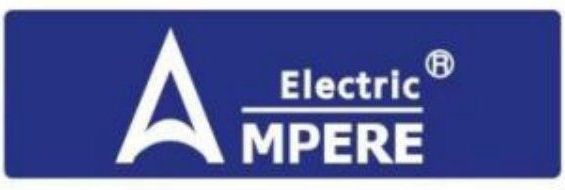 高性能电流矢量变频器ZA3000系列使用手册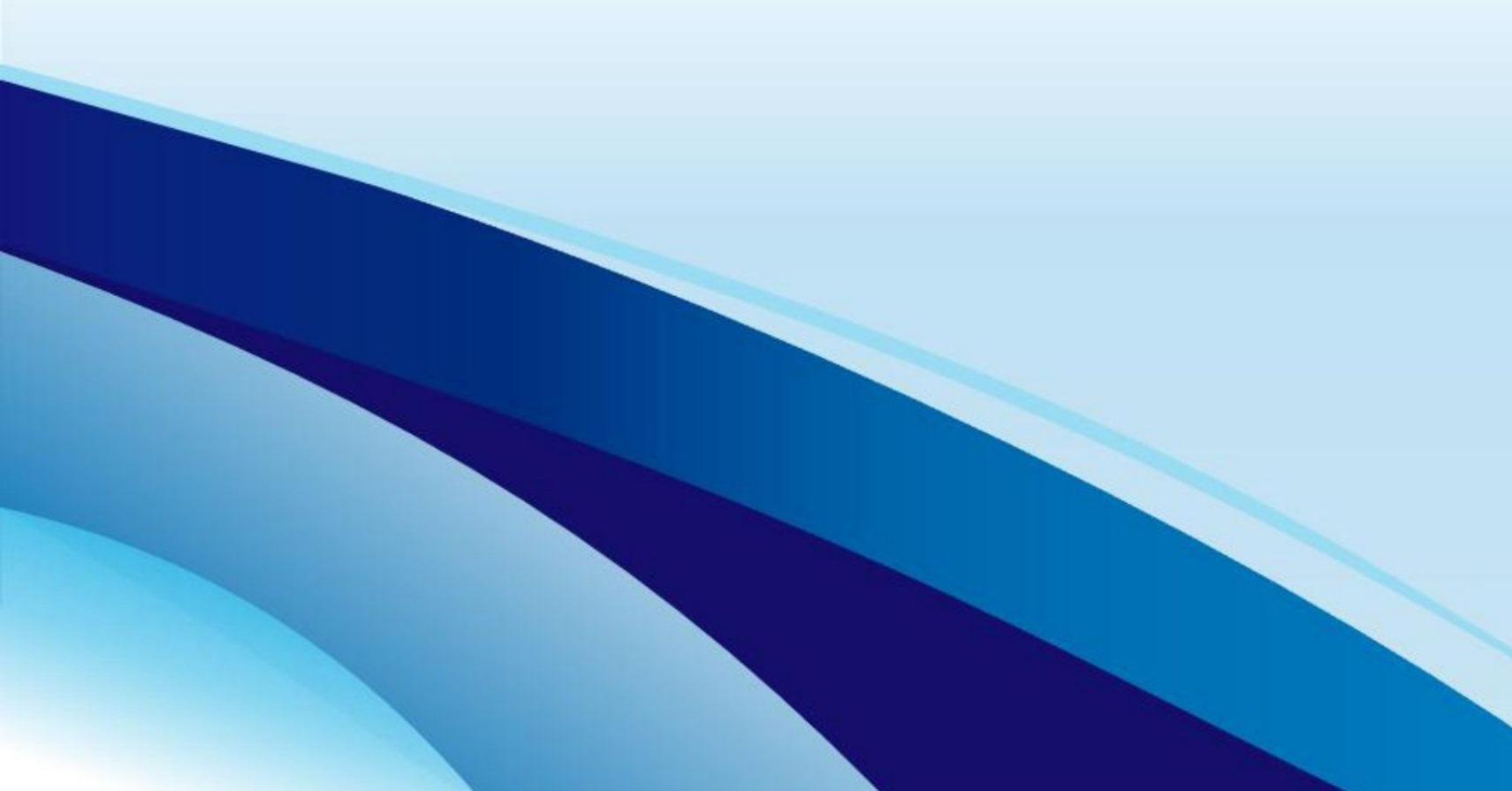 前言首先感谢您购买使用中安研究院ZA3000系列变频器！ZA3000系列变频器是一款通用高性能电流矢量变频器，主要用于控制和调节三相交流同步机的速度和转矩。ZA3000采用高性能的矢量控制技术，低速高转矩输出，具有良好的动态特性，超强的过载能力，增加了用户可编程功能及后台监控软件，通讯总线功能，支持多种PG卡等，组合功能丰富强大，性能稳定。可用于各种自动化生产设备的驱动。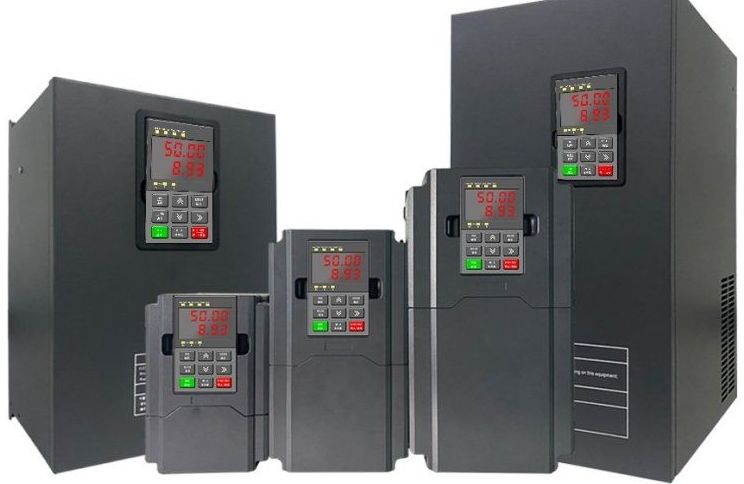 产品外观图§手册说明对于初次使用本产品的用户，应先认真阅读本手册。若对一些功能及性能方面有所疑惑，请咨询我公司的技术支持人员，以获得帮助，对正确使用本产品有利。§符合标准相关认证指令与标准如下表所示，是否获得相关认证资质以产品铭牌标识为准。器目录4.1面板介绍．									40前言.14.2按键说明．									404.3功能指示灯．．．．．.		412安全注意事项.......4421.1铭牌及型号说明．．．．．．．．．．．．．．．．．．．．．．．．．．．．．．．．．71.2各部件说明．．．．．．．．．．．．．．．．．．．．．．．．．．．．．．．．．．．．．．．81.3技术规格．．．．．．．．．．．．．．．						101.4产品尺寸．．									131.4.1ZA3000-0.4G-ZA3000-160G,ZA3000-2T04GB-ZA3000-2T55G B整机尺寸．．．．．．．．．．．131.4.2 ZA3000-200G～ZA3000450G 整机尺寸..											151.4.3 ZA3000-200G-L～ ZA3000-450G-L整5.2接通电源前确认事项．．．．．．．．．．．．．．．．．．	425.3接通电源后显示状态确认．．．．．．．．．．．．．．．435.4参数初始化．．．．．．							435.5电机控制方式选择依据．．．．．．．．．．．．．．．．．．．．．	435.6调谐．										446 故障处理．．456.1故障报警及对策．．．．．．．．．．．．．．．．．．．．．．．．．．．	456.2常见故障及处理方法．．．．．．．．．．．．．．	48机尺寸..1672 系统连接．．．2.1 ZA3000系统连接图．．．．．．．．．．．．．．．．．．．．．．．．．．．．182.2 ZA3000系统构成说明．					192.3选配件一览表．．．．．．．．．202.4线缆、断路器、接触器选型指导．．．．．．．．．．．．．212.5交流输出电抗器选型指导．．．				242.6制动组件选型表．．．．．．．253 安装与接线．．					.303.1安装．．．．					..303.1.2壁挂安装和嵌入式安装．．．．．．．．．．．．．．．．．．303.2接线．．3.2.1标准接线图．．．．．．．．．．．．．．．．．．．．．．．．．．．．．．．．．．．．．353.2.2主回路端子说明．．．．．．．．．．．．．．．．．．．．．．．．．．．．373.2.3控制回路端子说明．．．．．．．．．．．．．．．．．．．．．．．．．．．．．．384 面板操作									4050507.3变频器易损件更换．．．．．．．．．．．．．．．．．．．．．517.3.1易损件寿命．．．．．．．517.3.2冷却风扇更换．．．．．．．．．．．．．517.4变频器的存储．．．．．．．．．．．．．．．．．．．．．．．．．．．535454A．2监视参数简表．．							75安全注意事项ZA3000系列通用变频器简易手册安全注意事项安全声明1)	在安装、操作、维护产品时，请先阅读并遵守本安全注意事项。2)	为保障人身和设备安全，在安装、操作和维护产品时，请遵循产品上标识及手册中说明的所有安全注意事项。3)	手册中的“注意”、“警告”和“危险”事项，并不代表所应遵守的所有安全事项，只作为所有安全注意事项的补充。4)	本产品应在符合设计规格要求的环境下使用，否则可能造成故障，因未遵守相关规定引发的功能异常或部件损坏等不在产品质量保证范围之内。5）因违规操作产品引发的人身安全事故、财产损失等，我司将不承担任何法律责任。安全等级定义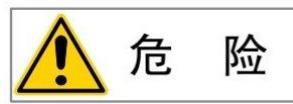 “危险”表示如果不按规定操作，则导致死亡或严重身体伤害。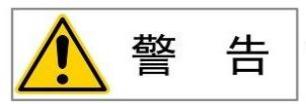 “警告”表示如果不按规定操作，则可能导致死亡或严重身体伤害。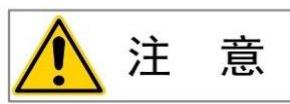 “注意”表示如果不按规定操作，则可能导致轻微身体伤害或设备损坏。安全注意事项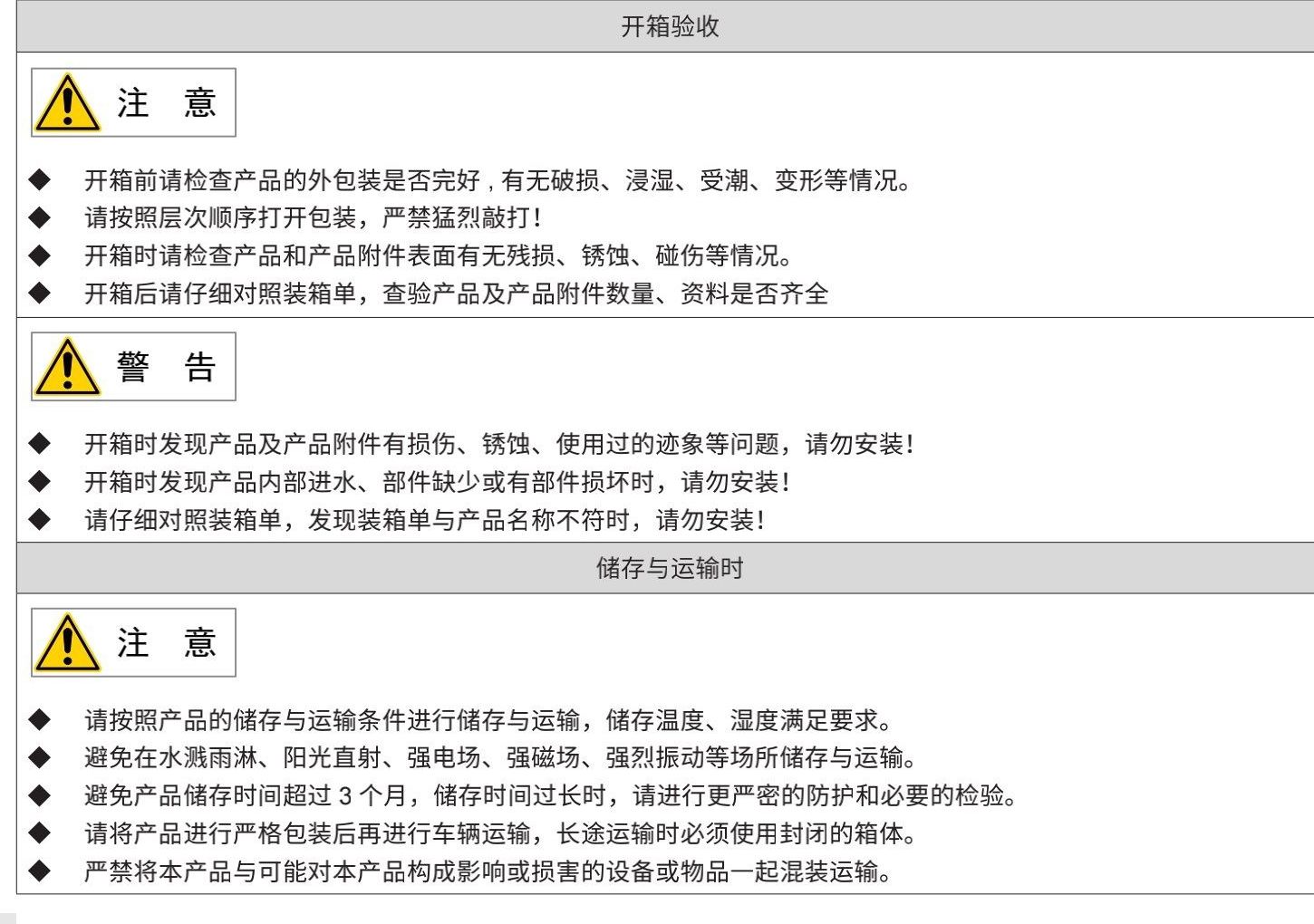 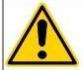 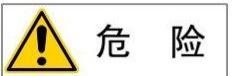 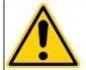 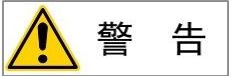 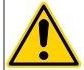 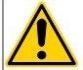 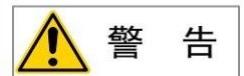 ZA3000系列通用变频器简易手册安全注意事项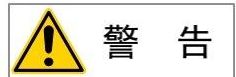 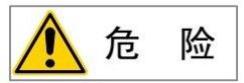 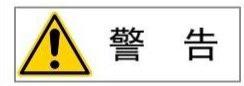 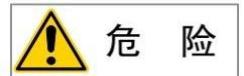 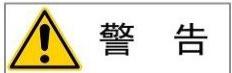 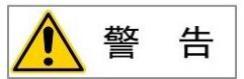 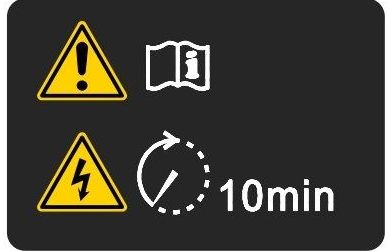 安全注意事项ZA3000系列通用变频器简易手册运行中，避免其他物品或金属物体等掉入设备中，否则引起设备损坏！请勿使用接触器通断的方法来控制设备启停，否则引起设备损坏！严禁非专业人员进行设备安装、接线、保养维护、检查或部件更换！严禁在通电状态下进行设备保养，否则有触电危险！切断所有设备的电源后，请至少等待10min再进行设备保养等操作。请按照设备维护和保养要求对设备和产品进行日常和定期检查与保养，并做好保养记录。严禁非专业人员进行设备安装、接线、保养维护、检查或部件更换！严禁在通电状态下进行设备维修，否则有触电危险！切断所有设备的电源后，请至少等待10min再进行设备检查、维修等操作。请按照产品保修协议进行设备报修。设备出现故障或损坏时，由专业人员按照维修指导对设备和产品进行故障排除和维修，并做好维修记录。请按照产品易损件更换指导进行更换。请勿继续使用已经损坏的机器，否则会造成更大程度的损坏。更换设备后，请务必重新进行设备接线检查与参数设置。请按照国家有关规定与标准进行设备、产品的报废，以免造成财产损失或人员伤亡！报废的设备与产品请按照工业废弃物处理标准进行处理回收，避免污染环境。安全标识为了保证设备安全操作和维护，请务必遵守粘贴在设备和产品上的安全标识，请勿损坏、损伤或剥下安全标识。安全标识说明如下：1 产品信息1.1铭牌及型号说明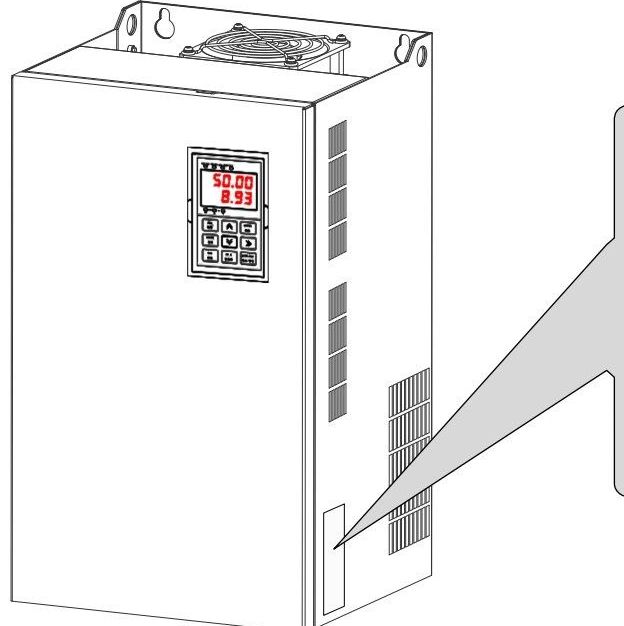 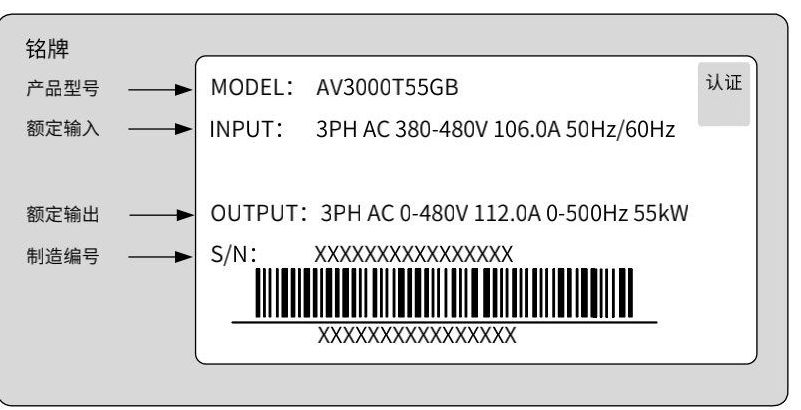 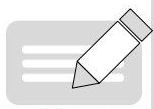 NOTE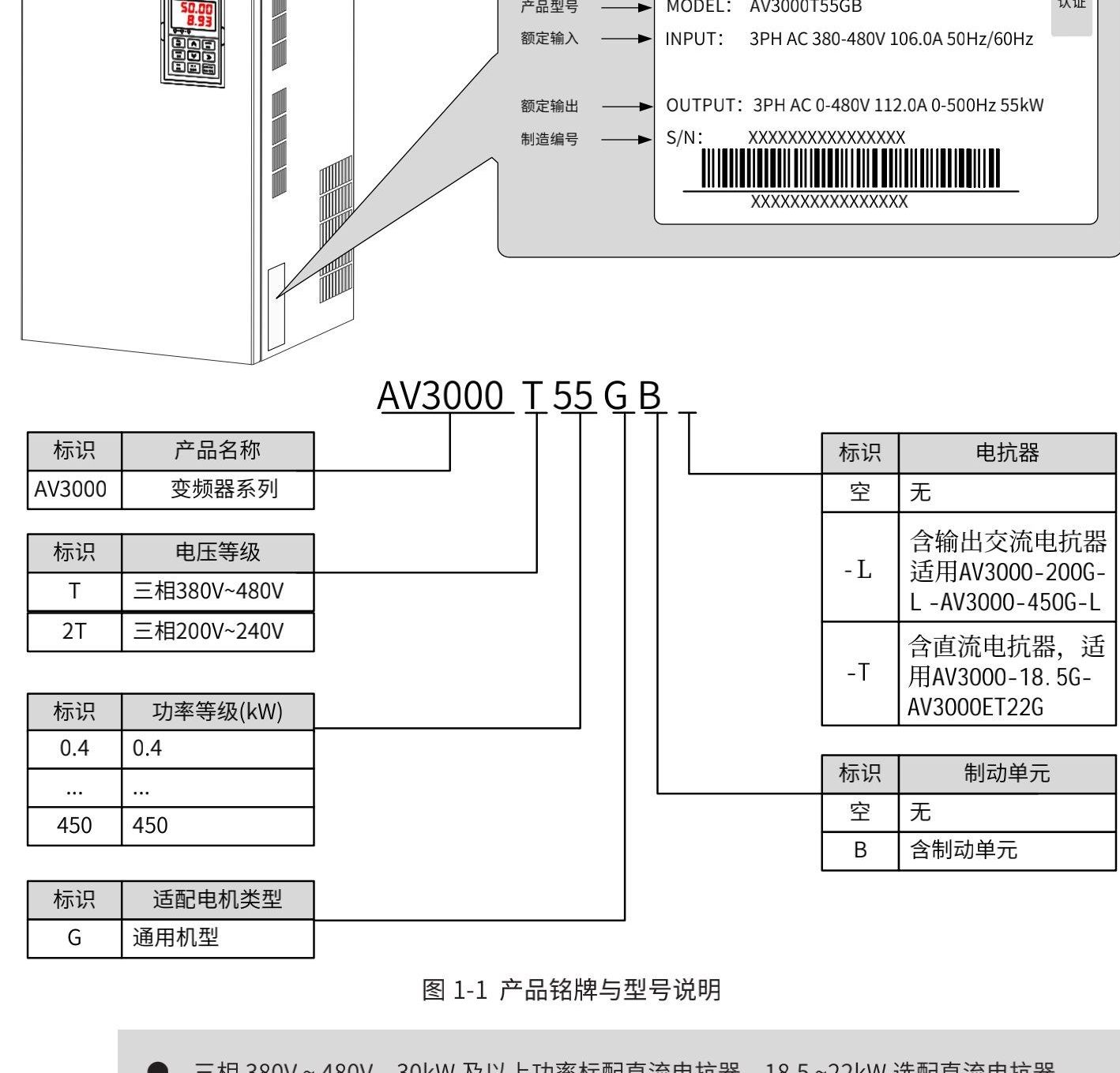 ·三相380V～480V，30kW及以上功率标配直流电抗器，18.5～22kW选配直流电抗器，15kW及以下功率不支持选配电抗器。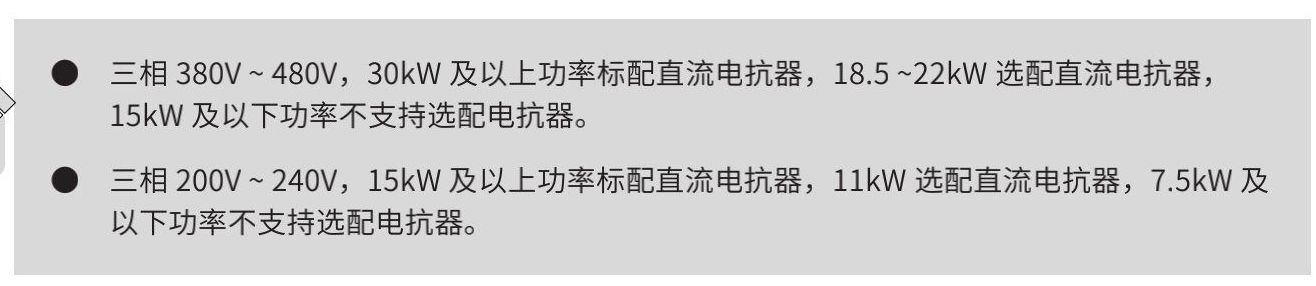 三相200V～240V，15kW及以上功率标配直流电抗器，11kW选配直流电抗器，7.5kW及以下功率不支持选配电抗器。1 产品信息ZA3000系列通用变频器简易手册1.3技术规格表1-1 ZA3000变频器型号与技术数据（三相380V～480V）表1-2 ZA3000变频器型号与技术数据（三相200V～240V）表1-3 ZA3000系列变频器技术规格1 产品信息ZA3000系列通用变频器简易手册ZA3000系列通用变频器简易手册1 产品信息1.4产品尺寸1.4.1 ZA3000-0.4GB~ZA3000-160G,ZA3000-2T0.4GB~ZA3000-2T55GB整机尺寸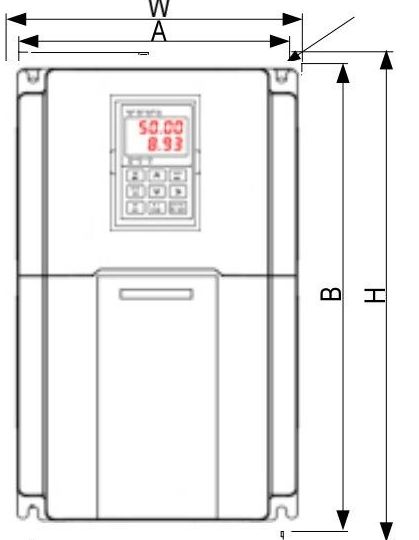 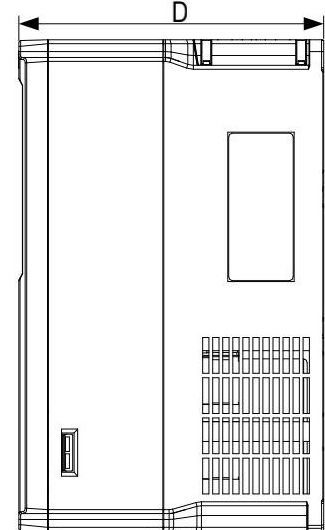 图1-4 ZA3000-0.4GB～ZA3000-15GB，ZA3000-2T0.4GB～ZA3000-2T7.5GB外型尺寸及安装尺寸示意图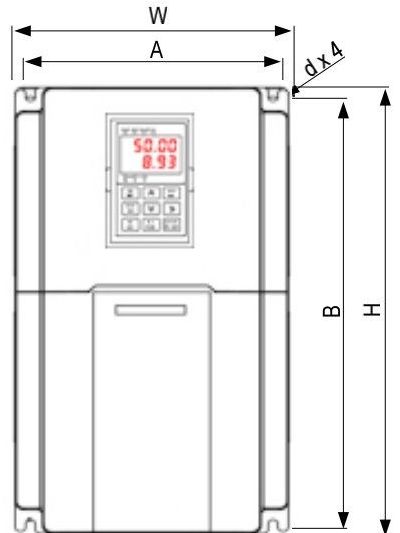 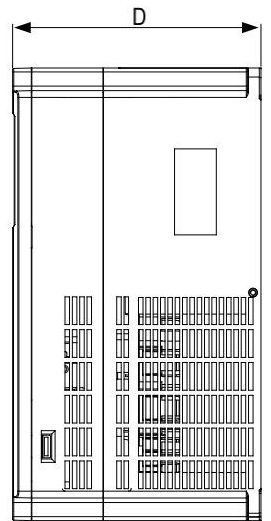 图1-5 ZA3000-18.5G（B）～ZA3000-37G（B），ZA3000-2T11G（B）～ZA3000-2T18.5G（B）外型尺寸及安装尺寸示意图1 产品信息ZA3000系列通用变频器简易手册图1-6 ZA3000-45G（B）～ZA3000-160G，ZA3000-2T22G（B）～ZA3000-2T55G外型尺寸及安装尺寸示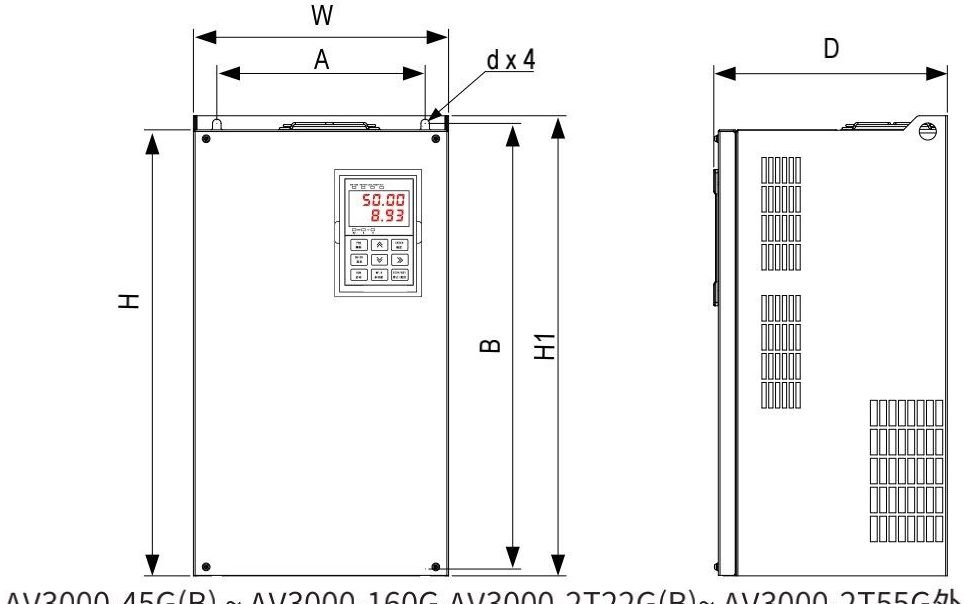 意图表1-4 ZA3000-0.4GB～ZA3000-160G安装孔位尺寸（三相380V～480V）表1-5ZA3000-2T0.4GB～ZA3000-2T55G安装孔位尺寸（三相200V～240V）1.4.2 ZA3000-200G～ZA3000-450G整机尺寸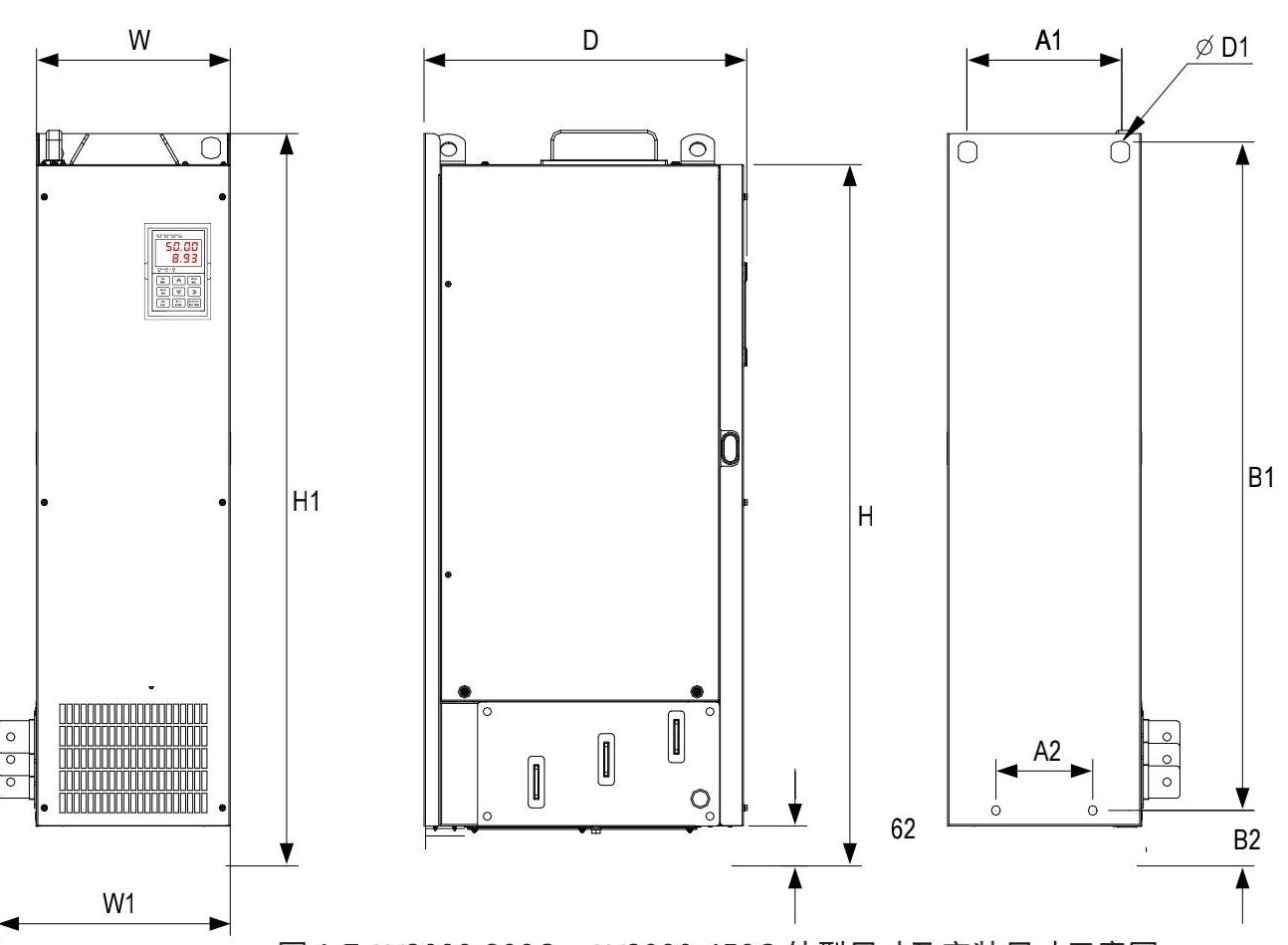 图1-7 ZA3000-200G～ZA3000-450G外型尺寸及安装尺寸示意图1 产品信息ZA3000系列通用变频器简易手册表1-6 ZA3000-200G～ZA3000-450G 安装孔位尺寸1.4.3 ZA3000-200G-L～ZA3000-450G-L整机尺寸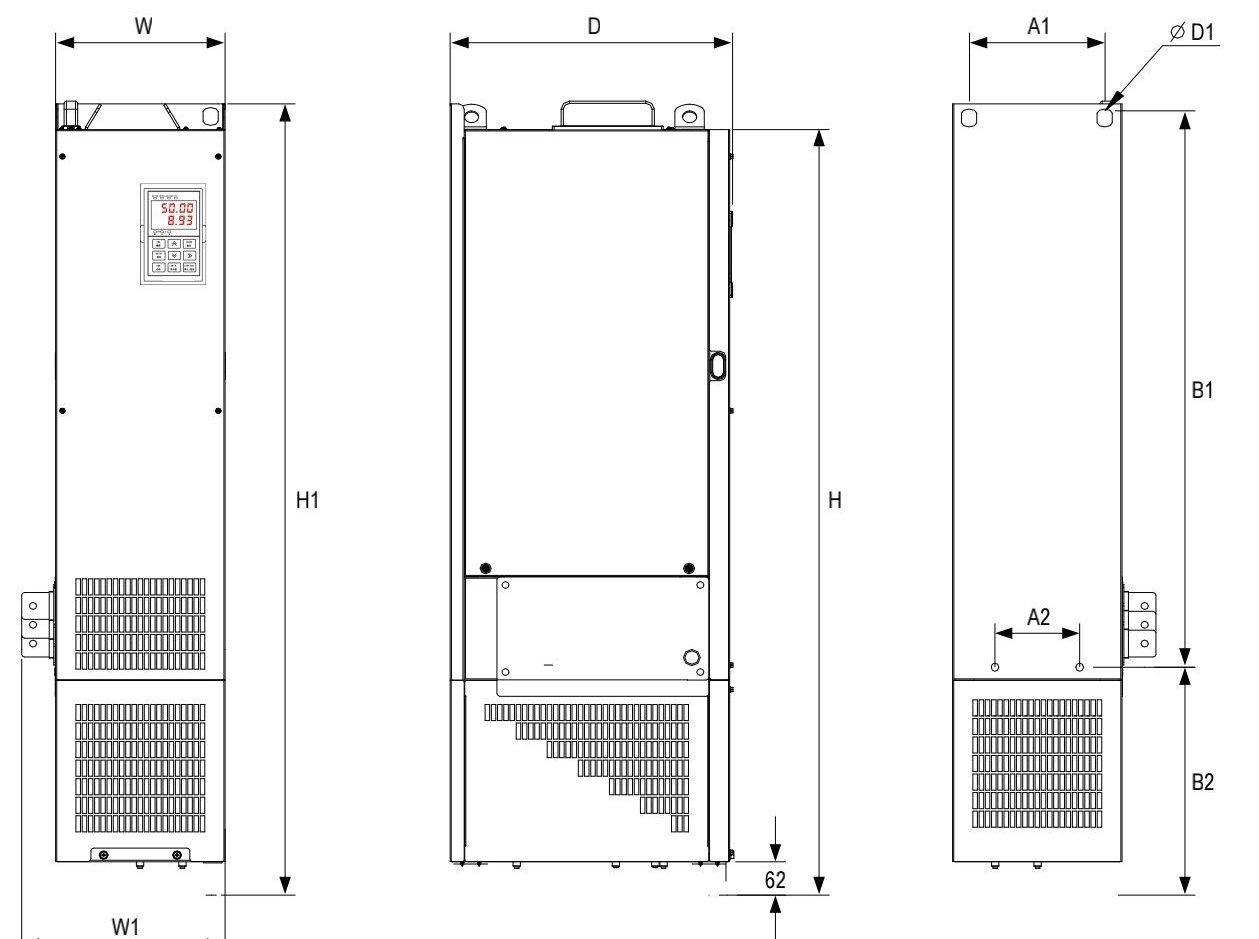 图1-8ZA3000-200G-L～ZA3000-450G-L外型尺寸及安装尺寸示意图（带电抗器底座）ZA3000系列通用变频器简易手册2 系统连接表1-7 ZA3000-200G-L～ZA3000-450G-L安装孔位尺寸（带电抗器底座）2 系统连接ZA3000系列通用变频器简易手册2 系统连接2.1 ZA3000系统连接图使用ZA3000系列变频器控制异步电机构成控制系统时，需要在变频器的输入输出侧安装各类电气元件保证系统的安全稳定。三相380V～480V0.4kW及以上功率的产品系统构成如下图所示：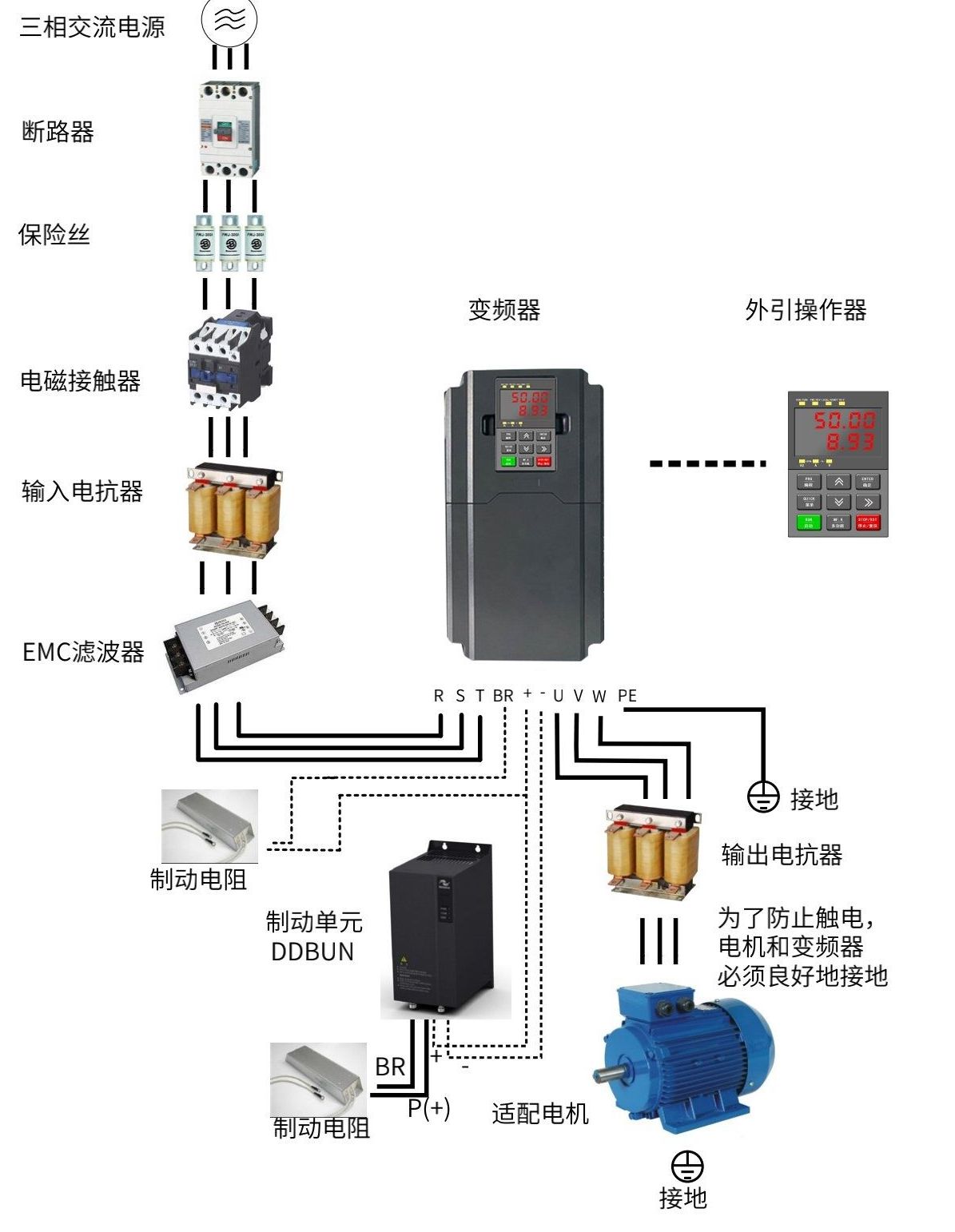 图2-1 ZA3000系列系统构成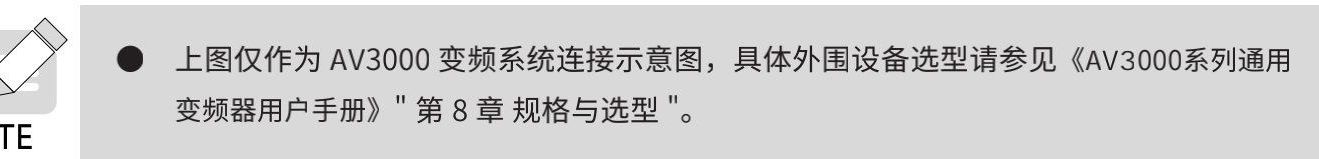 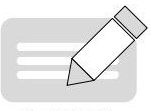 NOTEZA3000系列通用变频器简易手册2 系统连接2.2ZA3000 系统构成说明表2-1ZA3000变频系统外围电气元件的使用说明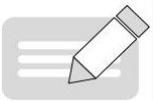 NOTE不要在变频器输出侧安装电容器或浪涌抑制器，否则将会导致变频器的故障或电容和浪涌抑制器的损坏。变频器的输入／输出（主回路）包含有谐波成分，可能干扰变频器附近的通讯设备。可安装抗干扰滤波器，使干扰降至最小。2 系统连接ZA3000系列通用变频器简易手册2.3选配件一览表外围选配件有制动单元、各功能扩展卡及外引操作器等，如下表所示。详细使用方法参见该配件的使用说明。若需以下选配件，请在订货时说明。表2-2ZA3000变频器选配件一览表2.4线缆、断路器、接触器选型指导表2-3线缆选型指导（三相380V～480V）2 系统连接ZA3000系列通用变频器简易手册表2-4线缆选型指导（三相380V～480V）	（符合UL认证）ZA3000系列通用变频器简易手册2 系统连接表2-5线缆选型指导（三相200V～240V）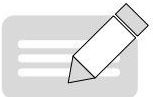 NOTE＜1＞适用于中国标准，3x10代表1根3芯线，2x（3x95）代表2根3芯线；＜2＞适用于美国标准，5代表5AWG，1／0代表0AWG，2／0代表00AWG，3／0代表000AWG，4／0代表0000AWG，2x250代表2根250Kcmil线。以上推荐的线耳厂家为苏州源利TNR系列、GTNR系列及BC系列，符合UL认证的线耳厂家为KST的TLK系列和SQNBS系列线耳。2 系统连接ZA3000系列通用变频器简易手册2.5交流输出电抗器选型指导在变频器的输出侧是否要配置交流输出电抗器，可根据具体情况而定。变频器与电机之间的传输线不宜太长，线缆过长，其分布电容就大，容易产生高次谐波电流。当输出电缆过长时应配置输出电抗器。当线缆长度大于或等于下表中的值时，须在变频器附近加装交流输出电抗器。表2-6配置电抗器输出电缆长度最小值（三相380V～480V）表2-7配置电抗器输出电缆长度最小值（三相200V～240V）表2-8交流输出电抗器推荐的厂家与型号（三相380V～480V）表2-9交流输出电抗器推荐的厂家与型号（三相200V～240V）ZA3000系列通用变频器简易手册2 系统连接2.6制动组件选型表表2-10 ZA3000 变频器制动组件选型表（三相380～480V）2 系统连接ZA3000系列通用变频器简易手册表2-11 ZA3000 变频器制动组件选型表（三相200～240V）ZA3000系列通用变频器简易手册2 系统连接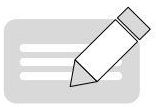 NOTE上表中的制动电阻值是基于制动使用率（ED）为10％，且单次制动最长时间为10秒的工况。对于380～480V机型，内置制动单元的默认起始制动电压为760V；对于200～240V机型，内置制动单元的默认起始制动电压为350V。DDBUN-60-T、DDBUN-90-T、DDBUN-200-T这三种外置制动单元的默认起始制动电压670V，适用于输入电压≤440Vac的电网；DDBUN-60-5T、DDBUN-90-5T、DDBUN-200-5T这三种外置制动单元的默认起始制动电压760V，适用于输入电压＞440Vac的电网。当电网电压不同时，用户可以调节不同的起始制动电压，如将默认的起始制动电压调高，则对应的制动电阻阻值需要加大。上述表中为指导数据，用户可根据实际情况选择不同的电阻阻值和功率（但阻值一定不能小于表中最小制动电阻值，功率可以大）。制动电阻的选择需要根据实际应用系统中电机发电的功率来确定，与系统惯性、减速时间、位能负载的能量等都有关系，需要用户根据实际情况选择。系统的惯量越大、需要的减速时间越短、制动得越频繁，则制动电阻需要选择功率越大、阻值越小。2.7外引操作面板1） DD32NKE1外引 LED操作面板DD32NKE1是适配于ZA3000的外引操作面板（选配件），采用 LED显示，其操作方式与机器自身操作面板完全相同，详细信息可参见“第4章面板操作”，由于其外引特性，方便客户进行调试。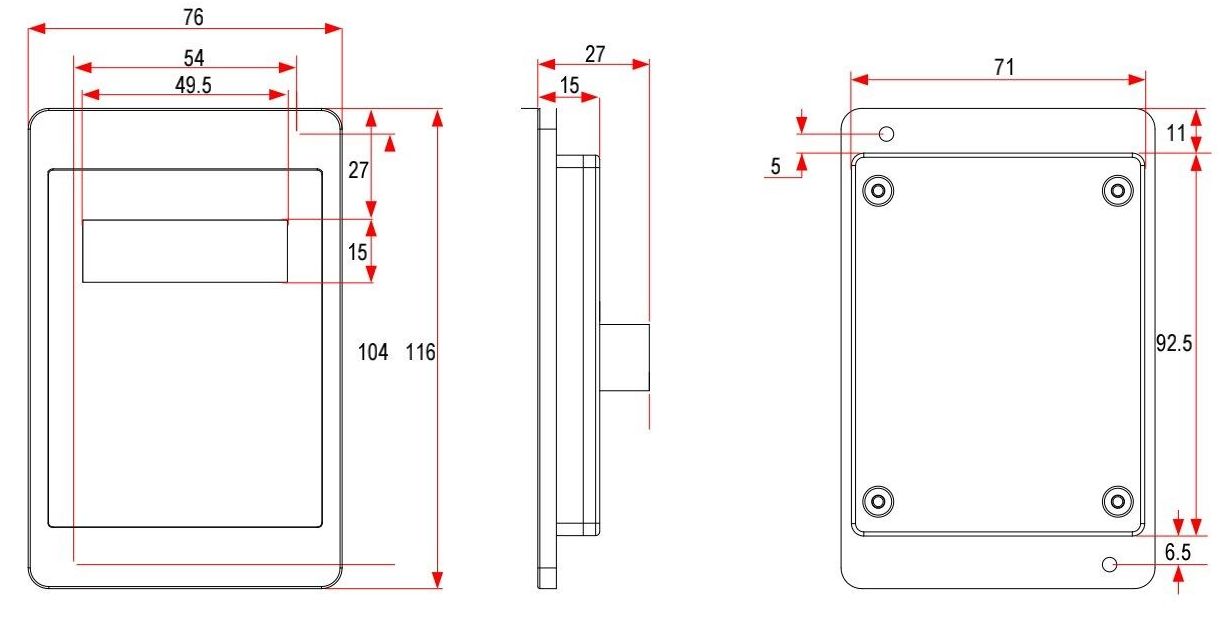 图2-2 DD32NKE1外引操作面板尺寸（单位：mm）3 安装与接线ZA3000系列通用变频器简易手册3 安装与接线3.1安装3.1.1安装环境2)	环境温度：周围环境温度对变频器寿命有很大影响，不允许变频器的运行环境温度超过允许温度范围（-10℃～50℃）。3)	将变频器装于阻燃物体的表面，周围要有足够空间散热。变频器工作时易产生大量热量。并用螺丝垂直安装在安装支座上。4)	请安装在不易振动的地方。振动应不大于1G。特别注意远离冲床等设备。5)	避免装于阳光直射、潮湿、有水珠的地方。6)	避免装于空气中有腐蚀性、易燃性、易爆性气体的场所。7)	避免装在有油污、粉尘的场所。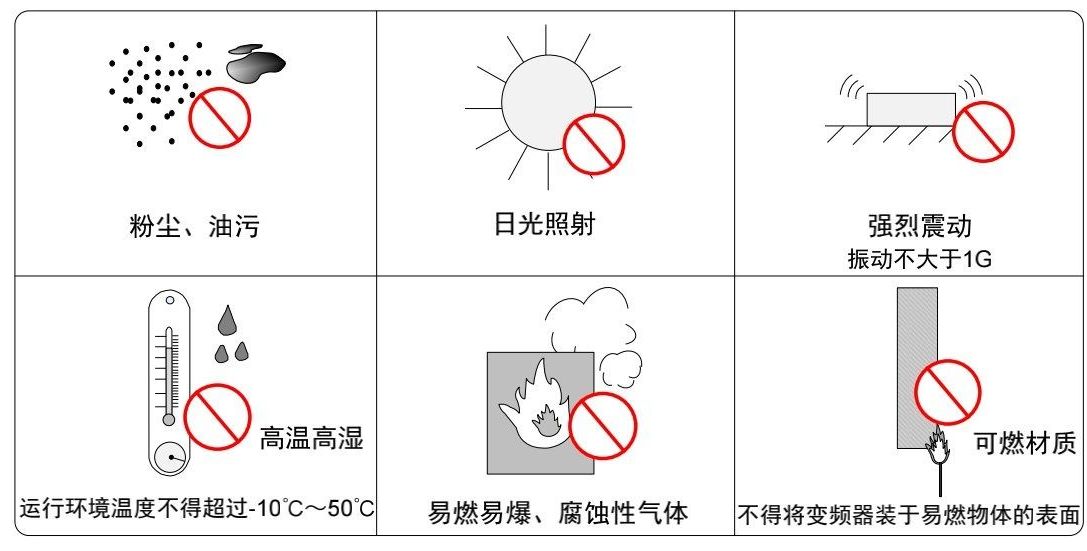 图3-1安装环境要求8)	本系列产品为机柜内安装产品，需要安装在最终系统中使用，最终系统应提供相应的防火外壳、电气防护外壳和机械防护外壳等，并符合当地法律法规和相关IEC标准要求。3.1.2壁挂安装和嵌入式安装1）壁挂式安装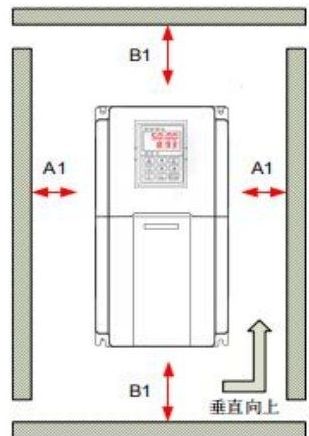 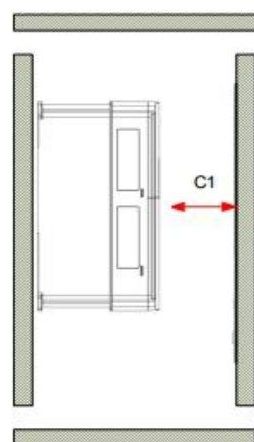 图3-2 ZA3000-0.4GB～ZA3000-37G（B），ZA3000-2T0.4GB～ZA3000-2T18.5G（B）机型壁挂式安装示意图ZA3000系列通用变频器简易手册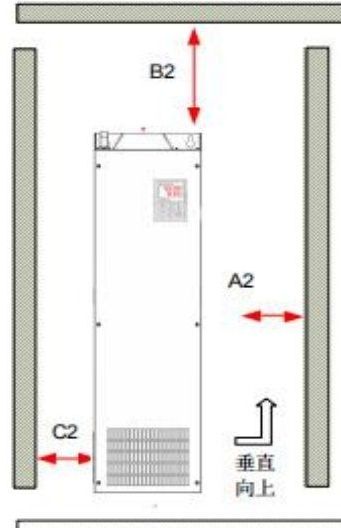 3 安装与接线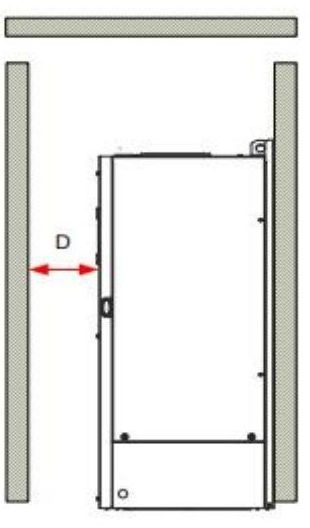 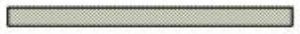 图3-3 ZA3000-45G（B）～ZA3000-500G，ZA3000-2T22G（B）～ZA3000-2T500G 机型壁挂式安装示意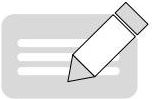 NOTE在该种安装方式下，禁止只固定变频器最上面的两个固定螺母，否则长时间运行中可能出现变频器固定部分因受力不均而脱落损坏。3 安装与接线ZA3000系列通用变频器简易手册3嵌入式安装支架型号表3-1嵌入式安装支架型号表（三相380～480V）表3-2嵌入式安装支架型号表（三相200～240V）3.1.3机柜内安装1）散热说明200～450kW机型不支持壁挂式安装，因壁挂式安装时设备底部悬空，会导致产品在运输过程或强振动环境中有损坏的风险。仅支持柜内安装，柜内安装要求设备底部配有安装支架或安装底座。机柜内安装布局需要考虑散热空间。请结合具体机型及安装应用场合的需要，遵循以下安装指导进行产品安装。直排风机柜（机柜顶部无风扇）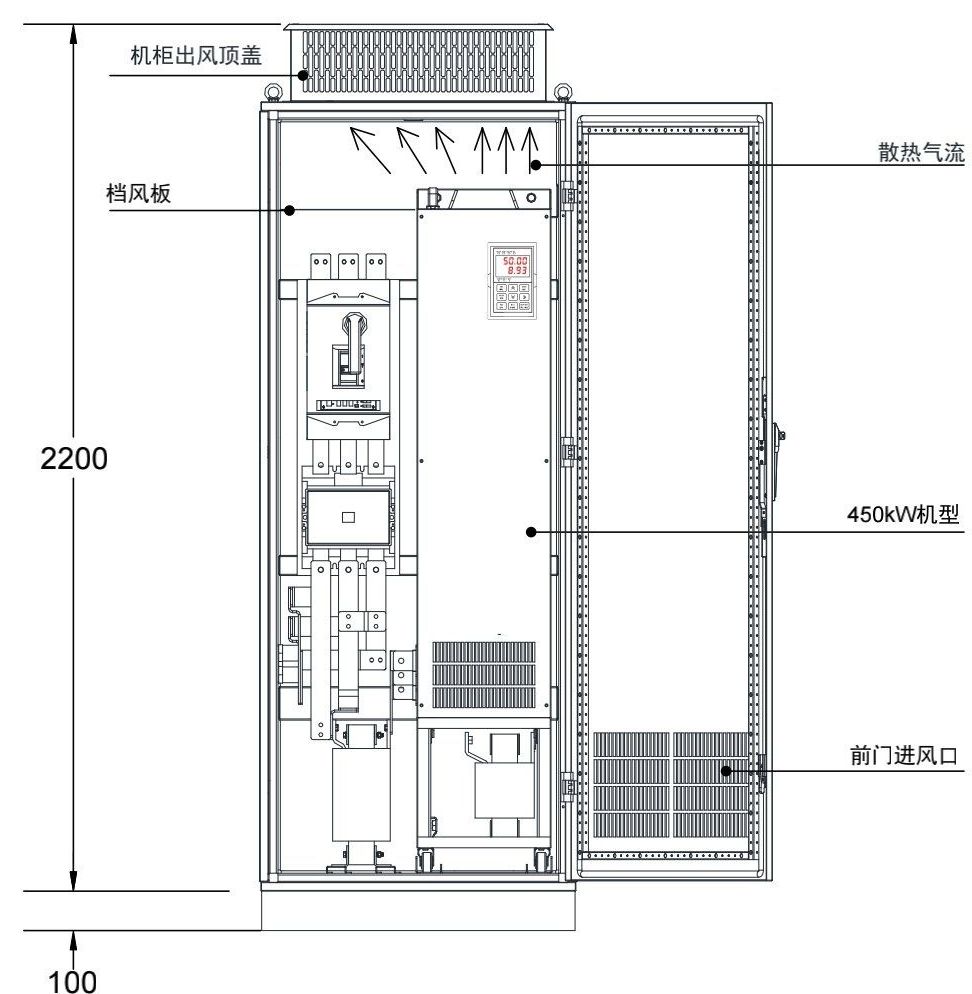 图3-6直排风机柜示意图3 安装与接线ZA3000系列通用变频器简易手册表3-3直排风机柜散热参数表顶部风扇抽风机柜（机柜顶部带抽风风扇）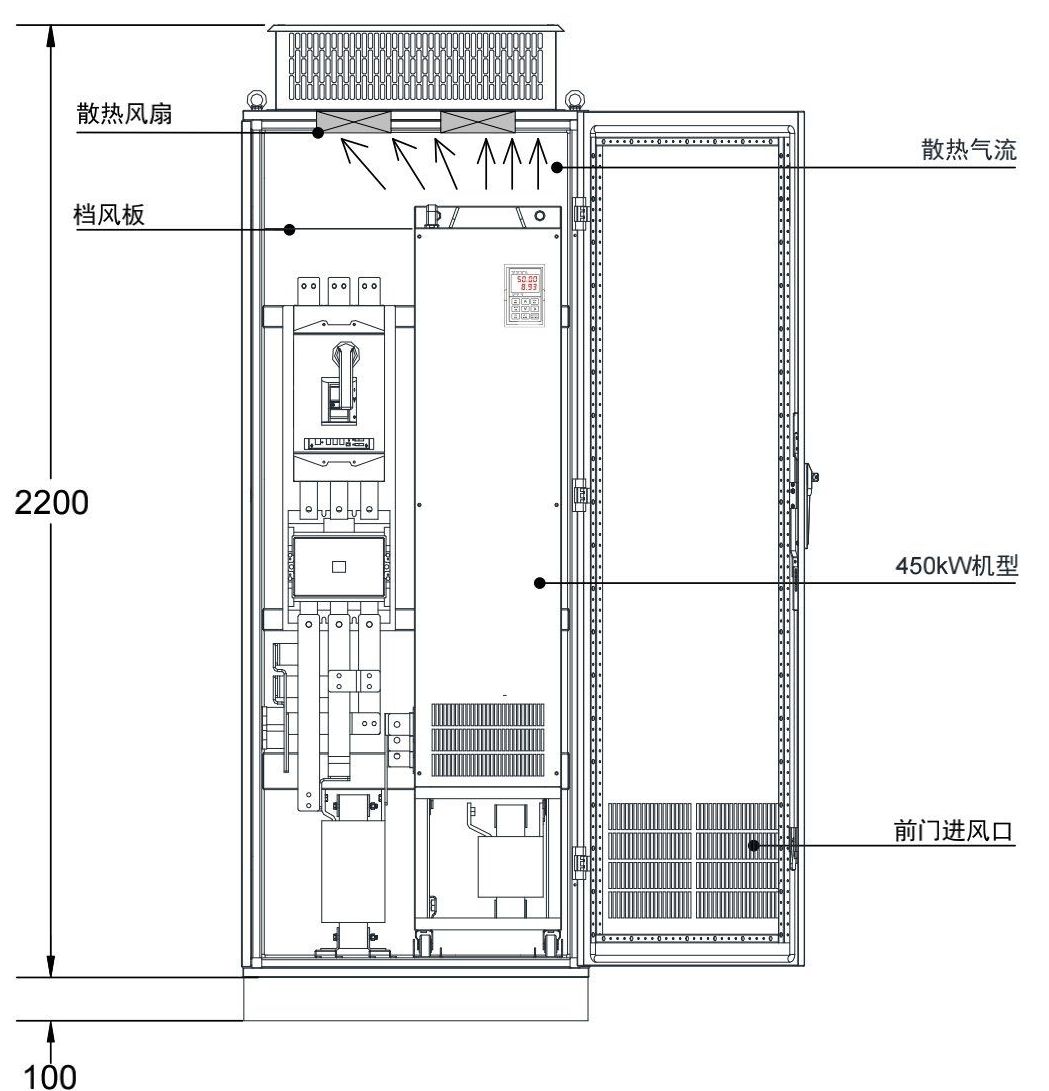 图3-7顶部风扇抽风机柜示意图（机柜顶部带抽风风扇）ZA3000系列通用变频器简易手册3 安装与接线表3-4顶部风扇抽风机柜散热参数表3.2接线3.2.1标准接线图如下图所示，请注意三相380V的0.4kW～75kW机型和90kW～450kW机型在图中双箭头处的接线部分有区别，三相220V的0.4kW～37kW机型和45kW～55kW 机型在图中双箭头处的接线部分有区别。3 安装与接线ZA3000系列通用变频器简易手册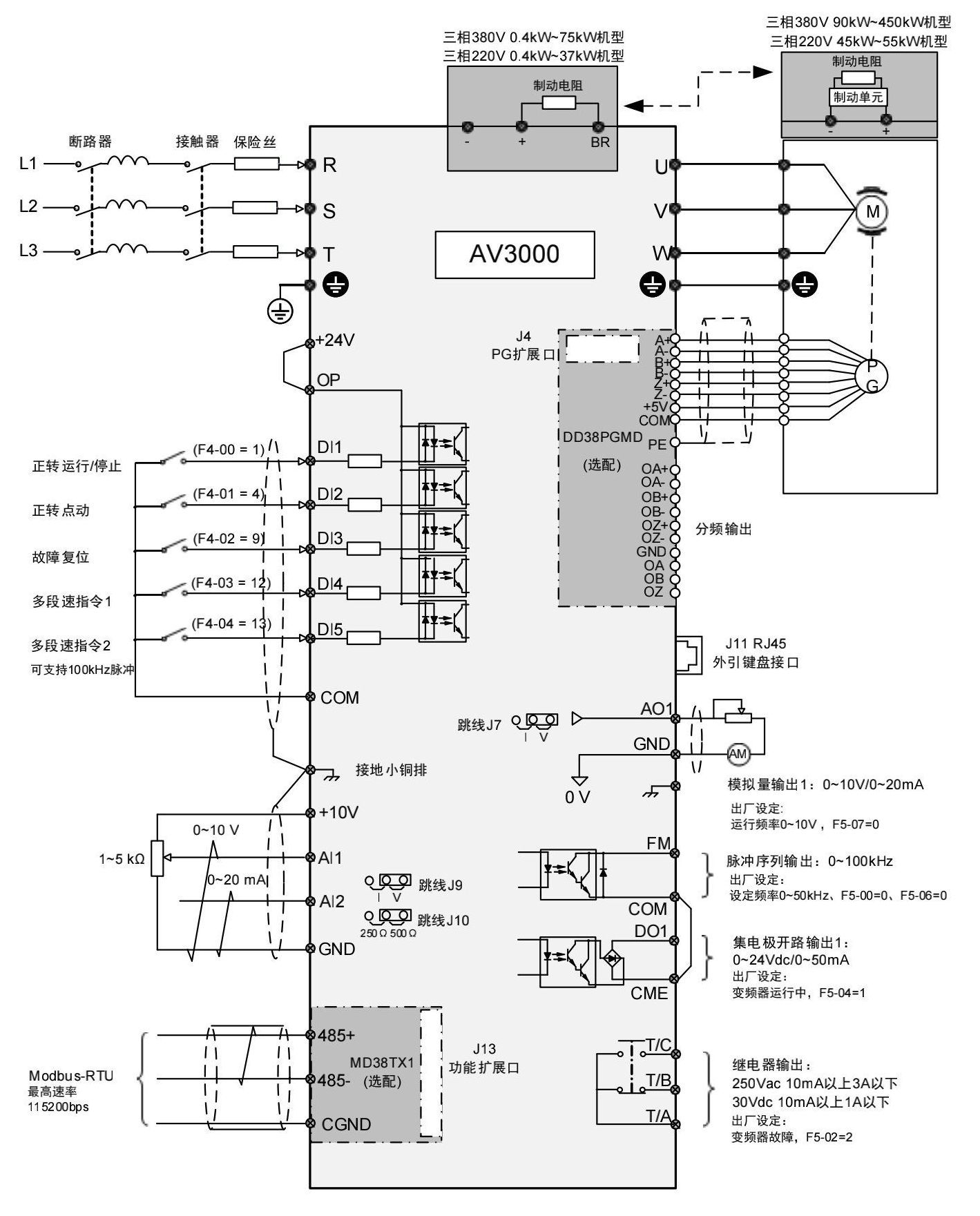 注：屏蔽层；-双绞线图3-8典型接线图ZA3000系列通用变频器简易手册3 安装与接线3.2.2主回路端子说明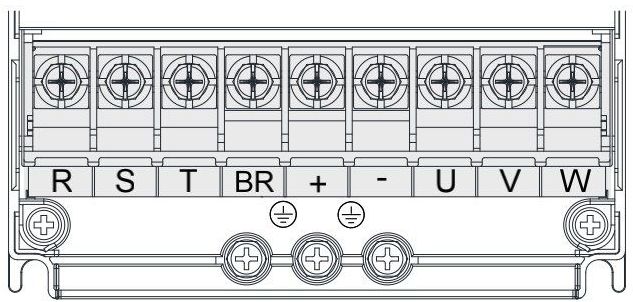 图3-9ZA3000-0.4GB～ZA3000-15GB，ZA3000-2T0.4GB～ZA3000-2T7.5GB主回路端子分布图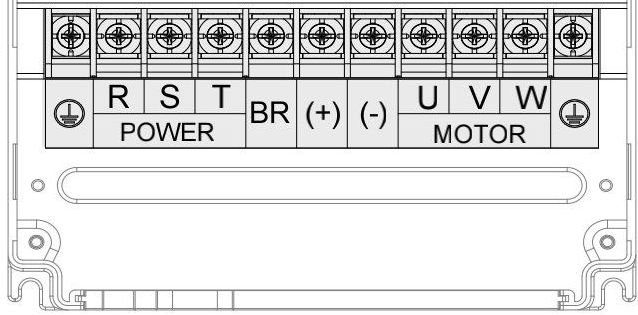 图3-10 ZA3000-18.5G（B）～ZA3000-160G，ZA3000-2T11G（B）～ZA3000-2T55G 主回路端子分布图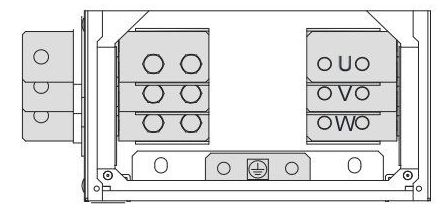 （正视图）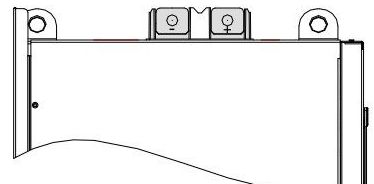 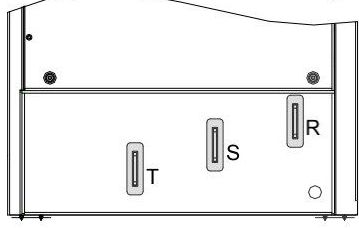 （侧视图）图3-11 ZA3000-200G（-L）～ZA3000-450G（-L）主回路端子分布图表3-5 ZA3000-系列变频器主回路端子说明3 安装与接线ZA3000系列通用变频器简易手册3.2.3控制回路端子说明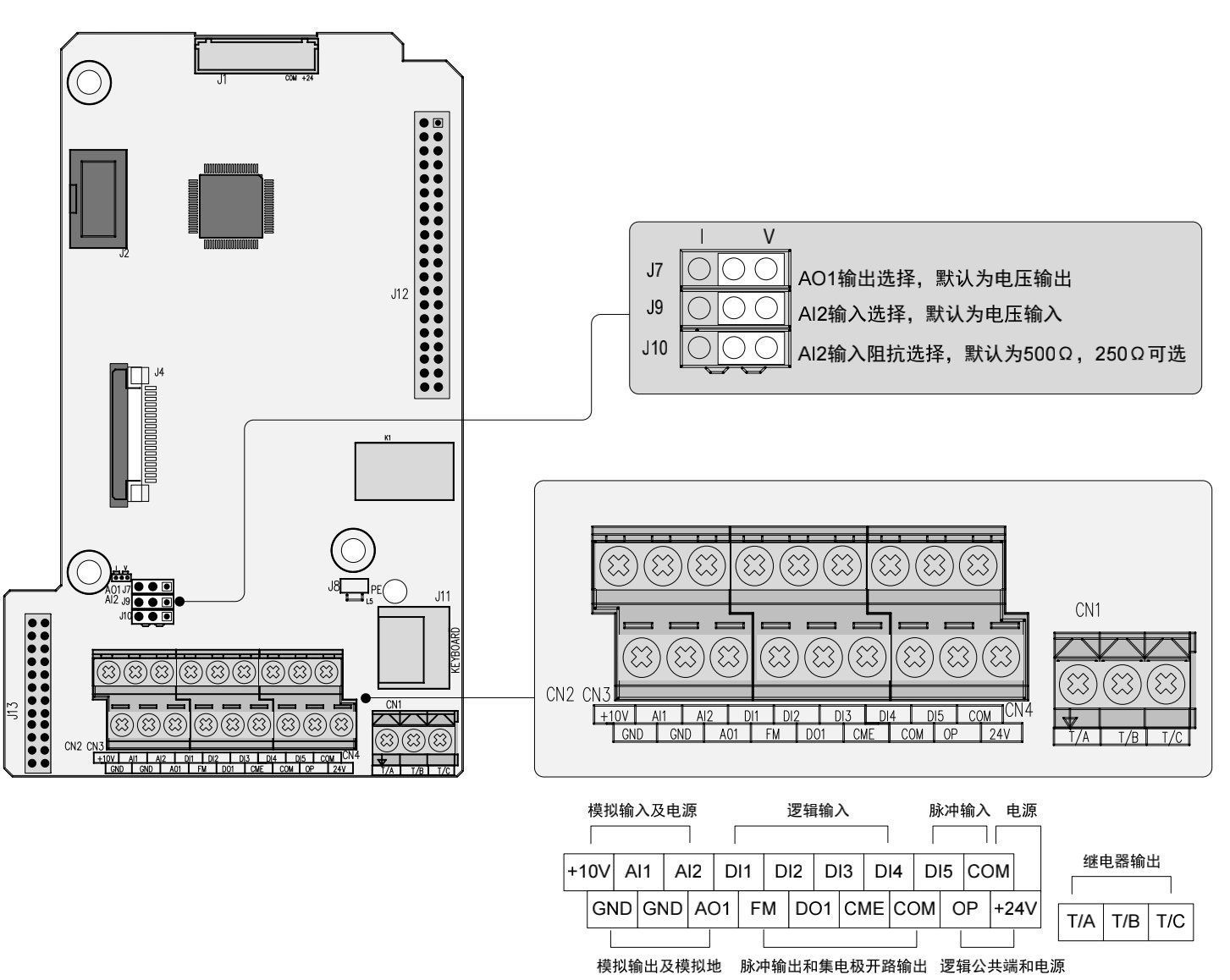 图3-12 控制回路端子布置图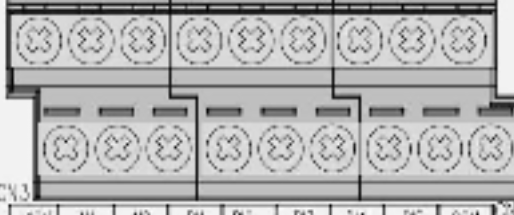 表3-6 ZA3000变频器控制端子功能说ZA3000系列通用变频器简易手册3 安装与接线【注1】环境温度超过23℃时需要降额使用，环境温度每升高1℃，输出电流降低1.8mA；40℃环境温度时最大输出电流为170mA，当用户将OP与24V短接时，DI端子的电流也须考虑在内。【注2】请用户根据信号源带载能力选择500Ω或者250Ω阻抗，选择的依据是信号源的最大输出电压，例如使用500Ω阻抗，需保证信号源最大输出电压不小于10V，才能保证A12能够测量到20mA的电流。【注3】跳线J7、J9与J10在控制板上的位置如图3-12所示。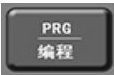 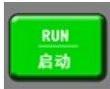 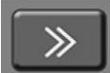 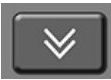 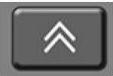 4 面板操作ZA3000系列通用变频器简易手册4 面板操作4.1面板介绍通过该操作面板，可对变频器进行功能码设定／修改、工作状态监控、运行控制（起动、停止）等操作。操作面板的详细信息请参见《ZA3000系列通用变频器用户手册》。除变频器自带的LED操作面板外，用户还可选配LED操作面板（ZA32NKE1）或LCD操作面板（DDKE9）实现面板外引，详细信息请参见“2.7外引操作面板”。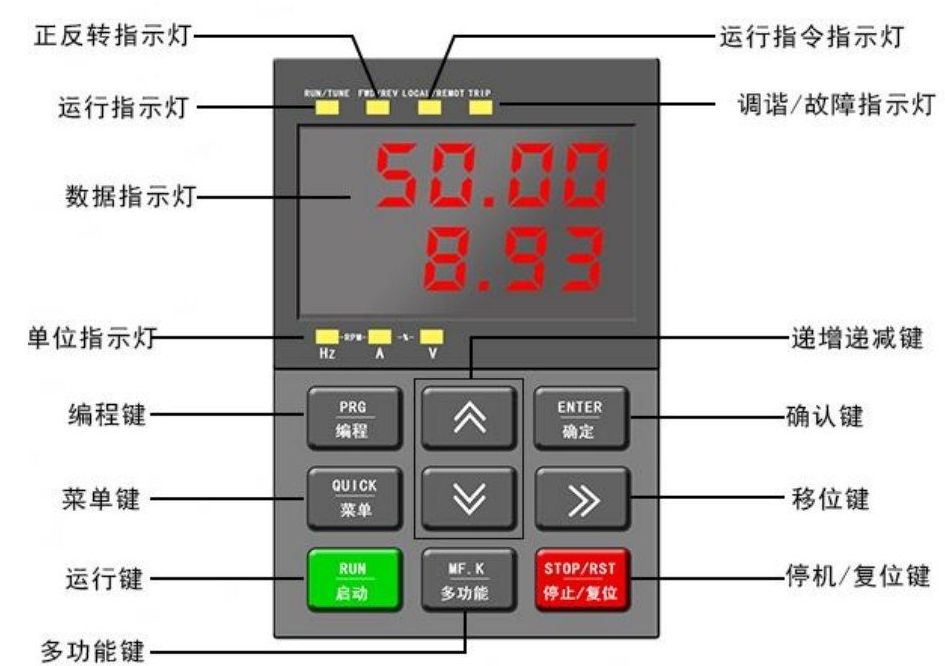 图4-1面板各部分名称4.2按键说明表4-1键盘按键功能表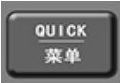 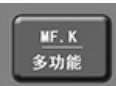 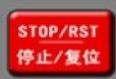 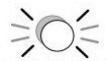 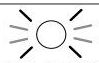 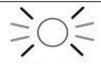 4.3功能指示灯下表中		表示灯亮，表示		灯灭，表示			闪烁。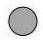 表4-2面板指示灯说明5基本操作与试运行ZA3000系列通用变频器简易手册5 基本操作与试运行5.1快速调试指南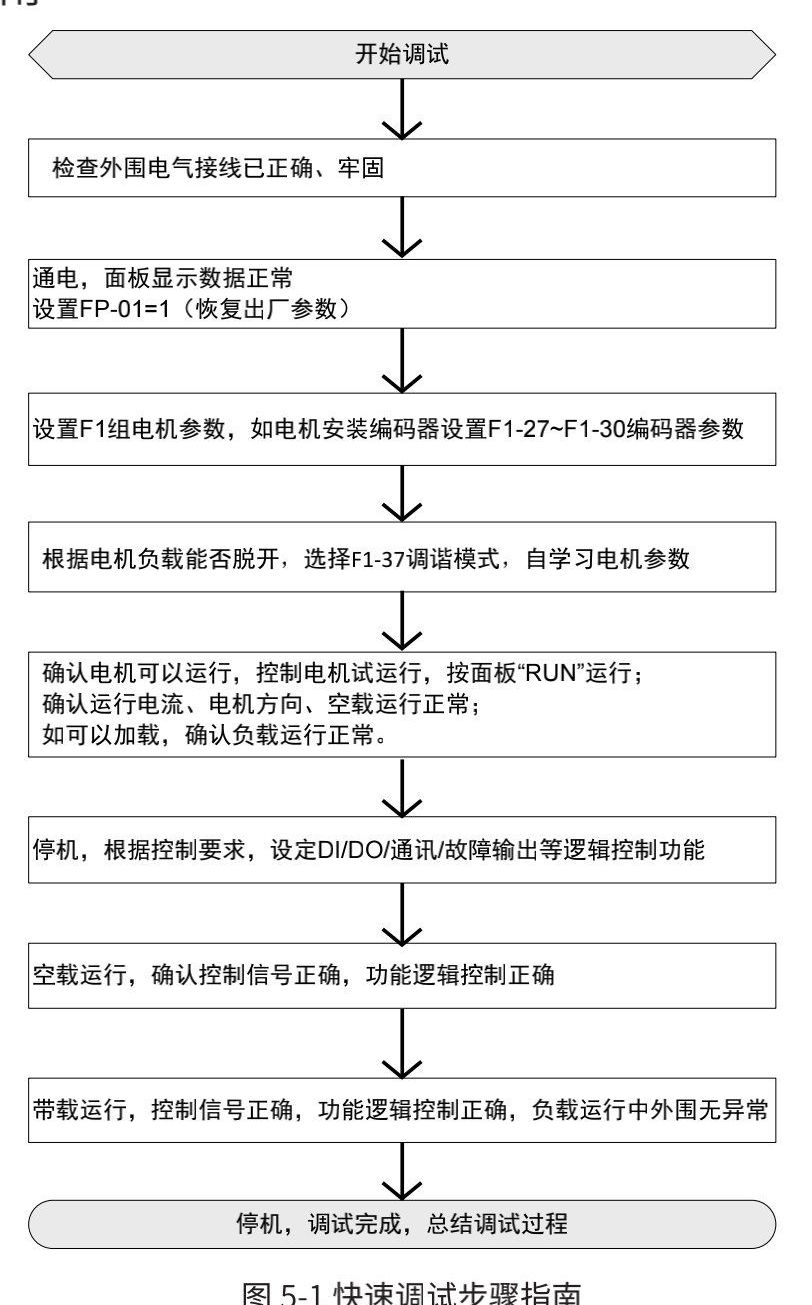 5.2接通电源前确认事项请务必确认以下项目后，再接通电源。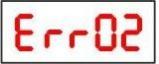 ZA3000系列通用变频器简易手册5 基本操作与试运行5.3接通电源后显示状态确认接通电源后，正常状态下的操作器显示如下所示。5.4参数初始化可将变频器的设定恢复到出厂设定，初始化后，FP-01自动归零。1：恢复出厂设定值，不包括电机参数设置FP-01为1后，变频器功能参数大部分都恢复为厂家出厂参数，但是电机参数、频率指令小数点（F0-22）、故障记录信息、累计运行时间（F7-09）、累计上电时间（F7-13）、累计耗电量（F7-14）、IGBT 散热器温度（F7-07）不恢复。2：清除记录信息清除变频器故障记录信息、累计运行时间（F7-09）、累计上电时间（F7-13）、累计耗电量（F7-14）。4：备份用户当前参数备份当前用户所设置的参数。将当前所有功能参数的设置值备份下来。以方便客户在参数调整错乱后恢复。501：恢复用户备份参数恢复之前备份的用户参数，即恢复通过设置FP-01为4所备份参数。5.5电机控制方式选择依据5 基本操作与试运行ZA3000系列通用变频器简易手册5.6调谐让变频器获得被控电机内部电气参数的方法有：空载动态调谐、带载静态调谐、手动输入电机参数等方式。电机参数自动调谐步骤如下：以下以默认电机1的参数调谐方法为例进行讲解，电机2的调谐方法与之相同，只是功能码号要作针对性的改变。第一步：如果是电机可和负载完全脱开，在断电的情况下，从机械上将电机与负载部分脱离，让电机能空载自由转动。第二步：上电后，首先将变频器命令指令（F0-02）选择为操作面板命令通道。第三步：准确输入电机的铭牌参数（如F1-00～F1-05），请按电机实际参数输入下面的参数（根据当前电机选择）：如有编码器，输入编码器参数（F1-27、F1-28）。第四步：F1-37（调谐选择，电机2则对应为A2-37功能码）请选择12（动态完整调谐），按ENTER键确认，此时，键盘显示TUNE，如下图所示：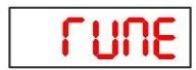 然后按键盘面板上RUN键，变频器会驱动电机加减速、正转运行，运行指示灯点亮，调谐运行持续时间约2分钟，当上述显示信息消失，退回正常参数显示状态，表示调谐完成。经过该完整调谐，变频器会自动算出电机的下列参数：如果电机不可和负载完全脱开，则F1-37（电机2为A2-37）请选择11（同步电机带载调谐），然后按键盘面板上RUN键，开始电机参数的调谐操作。ZA3000系列通用变频器简易手册6 故障处理6 故障处理6.1故障报警及对策变频器使用过程中可能会遇到下列故障类型情况，请参考下述方法进行简单故障分析：6 故障处理ZA3000系列通用变频器简易手册ZA3000系列通用变频器简易手册6 故障处理6 故障处理ZA3000系列通用变频器简易手册6.2常见故障及处理方法ZA3000系列通用变频器简易手册6 故障处理7 日常保养与维护ZA3000系列通用变频器简易手册7 日常保养与维护7.1日常保养为确保变频器功能正常和产品免受损坏，请每日对以下项目进行确认，请复印该检查确认表进行使用，每次确认后在确认栏上盖签“确认”章。7.2定期检查7.3变频器易损件更换7.3.1易损件寿命变频器易损件主要有冷却风扇和滤波用电解电容器，其寿命与使用的环境及保养状况密切相关。一般寿命时间为：【注】：寿命时间为在下列条件下使用时的时间，用户可以根据运行时间确定更换年限。环境温度：40°℃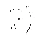 3)	负载率：80％4）运行率：24小时／日7.3.2冷却风扇更换1）可能损坏原因：轴承磨损、叶片老化。2)	判别标准：风扇叶片等是否有裂缝，开机时声音是否有异常振动声，风叶是否运行异常。3）风扇更换方式：·按下风扇塑料防护罩卡扣后，向外拉取出；·更换风扇后，保证风向向上吹，注意风向。①将风扇电源线插头从插座上拔下（俯视图）③将风扇罩、风扇脱离机体，完成风扇拆卸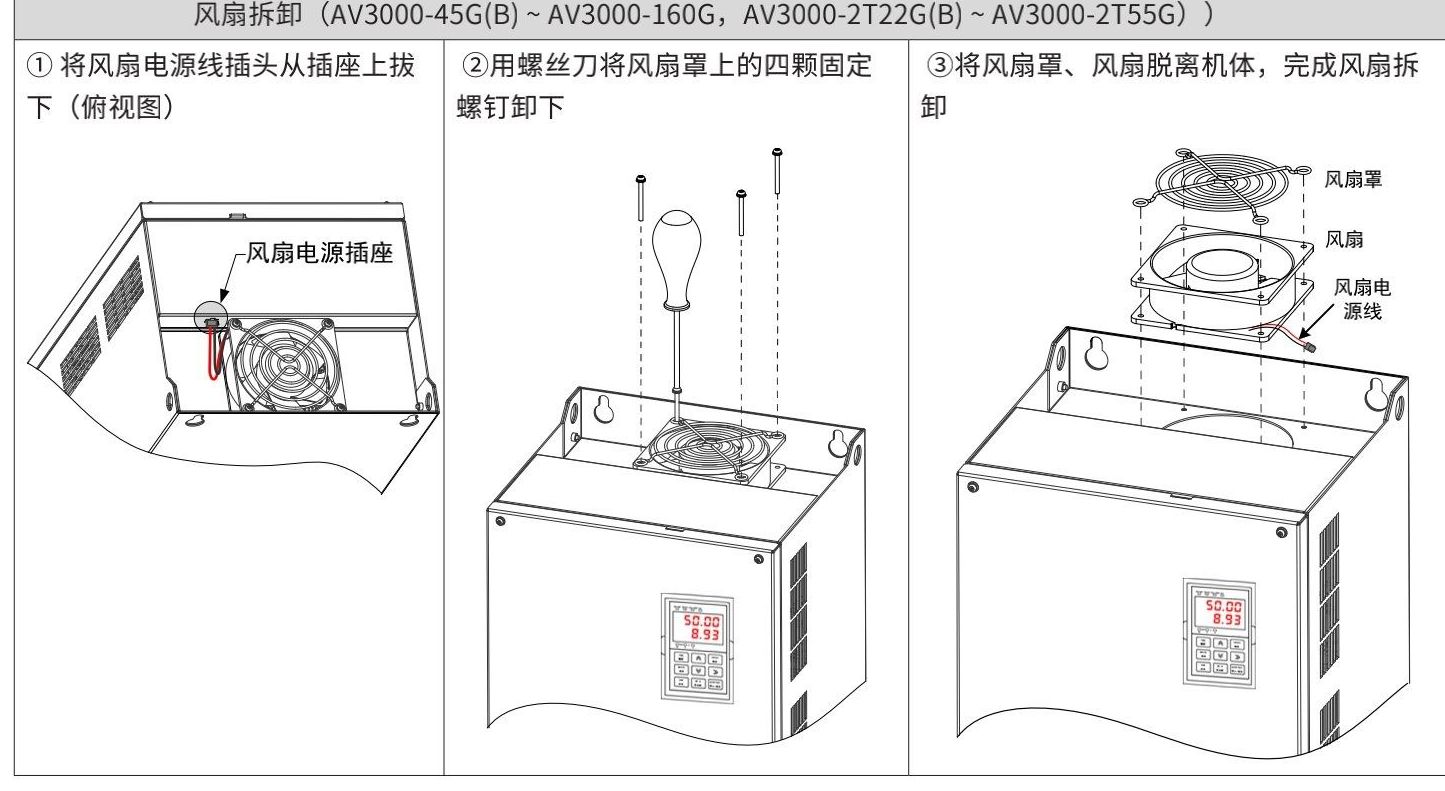 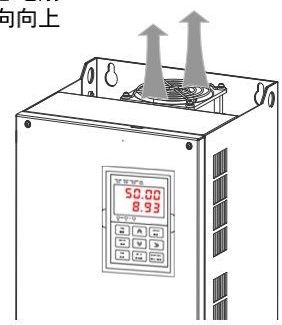 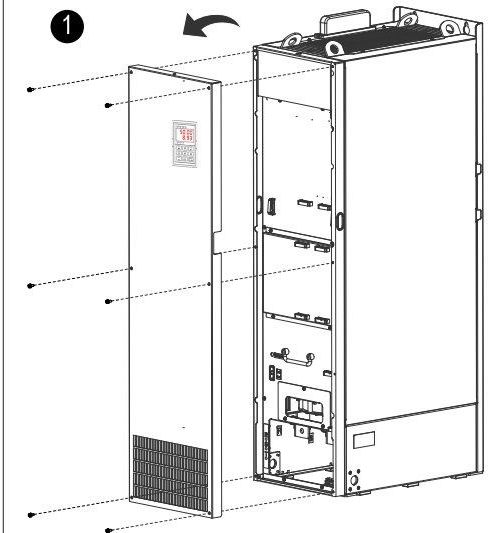 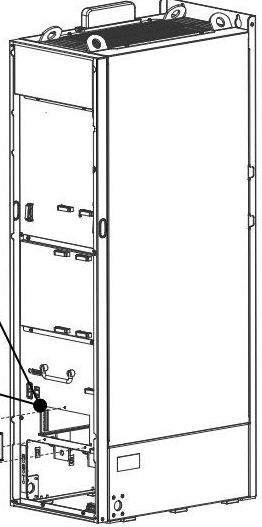 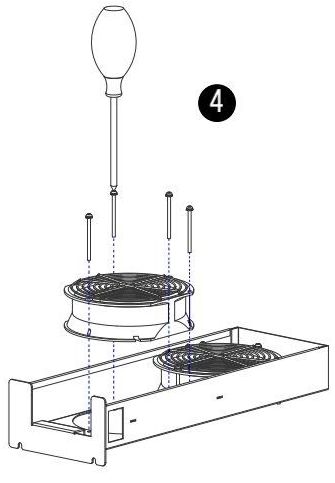 7 日常保养与维护ZA3000系列通用变频器简易手册①请按拆卸相反步骤进行安装，请注意辨别风扇的正反向；②将风扇罩、风扇装进机体时，将两者的安装固定孔与机体固定孔对齐，如图③虚线所示；③更换风扇后，保证风向向上吹，注意风向。④拆下每个风扇罩上的固定螺钉，完成风扇拆卸③然后拆下风扇盒上的固定螺钉，将风扇盒沿箭头方向抽出；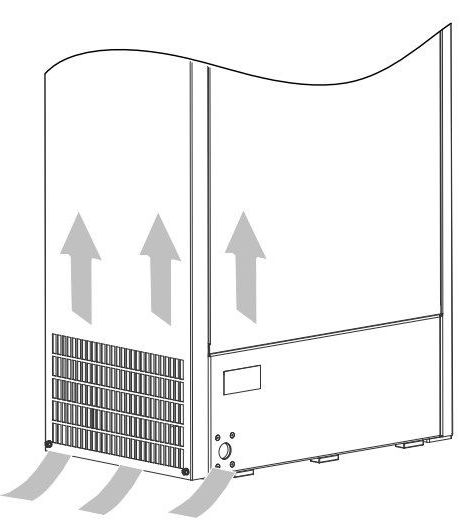 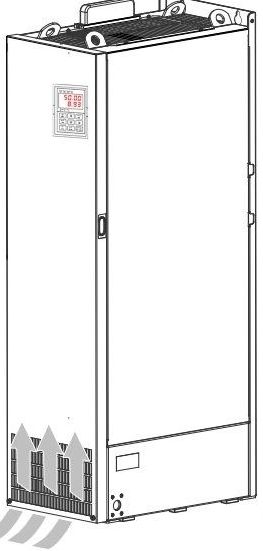 ZA3000系列通用变频器简易手册7 日常保养与维护①请按拆卸相反步骤进行安装，请注意辨别风扇的正反向；②将风扇盒装进机体时，注意对齐风扇盒安装滑轨，再将盒子推入机体；③固定风扇盒前，请先连接电源线插头。更换风扇后，注意风向，保证风向向上吹。7.4变频器的存储用户购买变频器后，暂时存贮和长期存贮必须注意以下几点：1）存储时尽量按原包装装入本公司的包装箱内。2）不允许整机长时间放置在潮湿、高温、或户外暴晒场合下。3）长时间存放会导致电解电容的劣化，必须保证在6个月之内通一次电，通电时间至少5小时，输入电压必须用调压器缓缓升高至额定值或咨询变频器专业人员技术支持。附录A 参数表ZA3000系列通用变频器简易手册附录A参数表”：表示该参数的设定值在变频器处于停机、运行状态中，均可更改；：表示该参数的设定值在变频器处于运行状态时，不可更改；：表示该参数的数值是实际检测记录值，不能更改；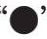 ：表示该参数是“厂家参数”，仅限于制造厂家设置，禁止用户进行操作；A．1基本功能参数简表ZA3000系列通用变频器简易手册附录A 参数表附录A 参数表ZA3000系列通用变频器简易手册ZA3000系列通用变频器简易手册附录A 参数表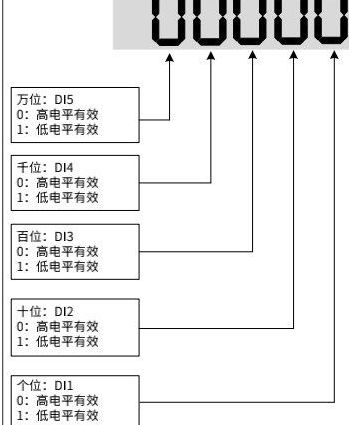 附录A 参数表ZA3000系列通用变频器简易手册ZA3000系列通用变频器简易手册附录A 参数表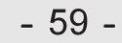 附录A 参数表ZA3000系列通用变频器简易手册ZA3000系列通用变频器简易手册附录A 参数表附录A 参数表ZA3000系列通用变频器简易手册ZA3000系列通用变频器简易手册附录A 参数表附录A 参数表ZA3000系列通用变频器简易手册AC3000系列通用变频器简易手册附录A 参数表附录A 参数表AC3000系列通用变频器简易手册AC3000系列通用变频器简易手册附录A 参数表附录A 参数表AC3000系列通用变频器简易手册AC3000系列通用变频器简易手册附录A 参数表附录A 参数表AC3000系列通用变频器简易手册AC3000系列通用变频器简易手册附录A 参数表附录A 参数表ZA3000系列通用变频器简易手册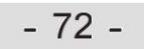 ZA3000系列通用变频器简易手册附录A 参数表附录A 参数表ZA3000系列通用变频器简易手册A．2监视参数简表附录A 参数表ZA3000系列通用变频器简易手册安培传动控制（南京）有限公司认证名称指令名称指令名称标准CE认证EMC指令2014/30/EUEN 61800-3CE认证LVD 指令2014/35/EUEN 61800-5-1CE认证RoHS指令2011/65/EUEN 50581UL认证--UL61800-5-1C22.2 No.14-13警告安装时警告安装前请务必仔细阅读产品使用说明书和安全注意事项！严禁改装本产品！严禁拧动产品零部件及元器件的固定螺栓和红色标记的螺栓！请勿在强电场或强电磁波干扰的场所安装本产品！本产品安装在柜体或终端设备中时，柜体或终端设备需要提供相应的防火外壳、电气防护外壳和机械防护外壳等防护装置，防护等级应符合相关IEC标准和当地法律法规要求。危险严禁非专业人员进行产品安装、接线、保养维护、检查或部件更换！本产品的安装、接线、维护、检查或部件更换等，只有受到过电气设备相关培训，具有充分电气知识的专业人员才能进行。安装人员必须熟悉产品安装要求和相关技术资料。在需要安装变压器等强电磁波干扰的设备时，请安装屏蔽保护装置，避免本产品出现误动作！接线时危险严禁非专业人员进行设备安装、接线、保养维护、检查或部件更换！请勿在电源接通的状态下进行接线作业，否则会有触电的危险。接线前，请切断所有设备的电源。切断电源后设备内部电容有残余电压，请至少等待10min再进行接线等操作。请务必保证设备和产品的良好接地，否则会有电击危险。请遵守静电防止措施（ESD）规定的步骤，并佩戴静电手环进行接线等操作，避免损坏设备或产品内部的电路。警告严禁将输入电源连接到设备或产品的输出端，否则会引起设备损坏，甚至引发火灾。驱动设备与电机连接时，请务必保证驱动器与电机端子相序准确一致，避免造成电机反向旋转。接线时使用到的线缆必须符合相应的线径和屏蔽等要求，使用屏蔽线缆的屏蔽层需要单端可靠接地！接线完成后，请确保设备和产品内部没有掉落的螺钉或裸露线缆。上电时危险上电前，请确认设备和产品安装完好，接线牢固，电机装置允许重新起动。上电前，请确认电源符合设备要求，避免造成设备损坏或引发火灾！上电时，设备或产品的机械装置可能会突然动作，请注意远离机械装置。上电后，请勿打开对设备柜门或产品防护盖板，否则有触电危险！严禁在通电状态下触摸设备的任何接线端子，否则有触电危险！严禁在通电状态下拆卸设备和产品的任何装置或零部件，否则有触电危险！运行时危险严禁在运行状态下触摸设备的任何接线端子，否则有触电危险！严禁在运行状态下拆卸设备和产品的任何装置或零部件，否则有触电危险！严禁触摸设备外壳、风扇或电阻等以试探温度，否则可能引起灼伤！严禁非专业技术人员在运行中检测信号，否则可能引起人身伤害或设备损坏！警告保养时危险警告维修时危险警告报废时警告安全标识内容说明10min安装、运行前请务必阅读使用说明书，否则会有电击危险！在通电状态下和切断电源10min以内，请勿拆下盖板！进行维护、检查及接线时，请在切断输入侧和输出侧电源后，等待10min，待电源指示灯彻底熄灭后开始作业。标识产品名称ZA3000变频器系列标识电压等级T三相380V～480V2T三相200V～240V标识功率等级（kW）0.40.4......450450标识电抗器空无-L含输出交流电抗器适用ZA3000-200G-L-ZA3000-450G-L-T含直流电抗器，适用ZA3000-18.5G-ZA3000ET22G标识制动单元空无B含制动单元标识适配电机类型G通用机型项目项目项目规格规格规格规格规格规格规格规格规格规格规格规格规格规格规格ZA3000TXXG(B)ZA3000TXXG(B)ZA3000TXXG(B)0.40.71.11.52.23.03.75.57.5111518.5223037输出适配电机(kW)0.40.751.11.52.23.03.75.57.5111518.5223037输出适配电机(HP)0.511.523457.510152025304050输出额定输出电流（A）额定输出电流（A）1.52.13.13.85.17.29.013.017.025.032.037456075输出输出电压输出电压三相0～输入电压三相0～输入电压三相0～输入电压三相0～输入电压三相0～输入电压三相0～输入电压三相0～输入电压三相0～输入电压三相0～输入电压三相0～输入电压三相0～输入电压三相0～输入电压三相0～输入电压三相0～输入电压三相0～输入电压输出最高输出频率最高输出频率500Hz（可通过参数更改）500Hz（可通过参数更改）500Hz（可通过参数更改）500Hz（可通过参数更改）500Hz（可通过参数更改）500Hz（可通过参数更改）500Hz（可通过参数更改）500Hz（可通过参数更改）500Hz（可通过参数更改）500Hz（可通过参数更改）500Hz（可通过参数更改）500Hz（可通过参数更改）500Hz（可通过参数更改）500Hz（可通过参数更改）500Hz（可通过参数更改）输出载波频率载波频率0.8kHz～8.0kHz（可根据负载特性，自动调整载波频率）0.8kHz～8.0kHz（可根据负载特性，自动调整载波频率）0.8kHz～8.0kHz（可根据负载特性，自动调整载波频率）0.8kHz～8.0kHz（可根据负载特性，自动调整载波频率）0.8kHz～8.0kHz（可根据负载特性，自动调整载波频率）0.8kHz～8.0kHz（可根据负载特性，自动调整载波频率）0.8kHz～8.0kHz（可根据负载特性，自动调整载波频率）0.8kHz～8.0kHz（可根据负载特性，自动调整载波频率）0.8kHz～8.0kHz（可根据负载特性，自动调整载波频率）0.8kHz～8.0kHz（可根据负载特性，自动调整载波频率）0.8kHz～8.0kHz（可根据负载特性，自动调整载波频率）0.8kHz～8.0kHz（可根据负载特性，自动调整载波频率）0.8kHz～8.0kHz（可根据负载特性，自动调整载波频率）0.8kHz～8.0kHz（可根据负载特性，自动调整载波频率）0.8kHz～8.0kHz（可根据负载特性，自动调整载波频率）输出过载能力过载能力150％额定电流60s150％额定电流60s150％额定电流60s150％额定电流60s150％额定电流60s150％额定电流60s150％额定电流60s150％额定电流60s150％额定电流60s150％额定电流60s150％额定电流60s150％额定电流60s150％额定电流60s150％额定电流60s150％额定电流60s输入额定输入电流（A）额定输入电流（A）1.82.43.74.66.39.011.416.721.932.241.349.5595769输入额定电压额定频率额定电压额定频率AC：三相380～480V，50／60HzAC：三相380～480V，50／60HzAC：三相380～480V，50／60HzAC：三相380～480V，50／60HzAC：三相380～480V，50／60HzAC：三相380～480V，50／60HzAC：三相380～480V，50／60HzAC：三相380～480V，50／60HzAC：三相380～480V，50／60HzAC：三相380～480V，50／60HzAC：三相380～480V，50／60HzAC：三相380～480V，50／60HzAC：三相380～480V，50／60HzAC：三相380～480V，50／60HzAC：三相380～480V，50／60Hz输入电压允许波动范围电压允许波动范围-15～10％，实际允许范围：AC 323V～528V-15～10％，实际允许范围：AC 323V～528V-15～10％，实际允许范围：AC 323V～528V-15～10％，实际允许范围：AC 323V～528V-15～10％，实际允许范围：AC 323V～528V-15～10％，实际允许范围：AC 323V～528V-15～10％，实际允许范围：AC 323V～528V-15～10％，实际允许范围：AC 323V～528V-15～10％，实际允许范围：AC 323V～528V-15～10％，实际允许范围：AC 323V～528V-15～10％，实际允许范围：AC 323V～528V-15～10％，实际允许范围：AC 323V～528V-15～10％，实际允许范围：AC 323V～528V-15～10％，实际允许范围：AC 323V～528V-15～10％，实际允许范围：AC 323V～528V输入频率允许波动范围频率允许波动范围±5％，实际允许范围：47.5Hz～63Hz±5％，实际允许范围：47.5Hz～63Hz±5％，实际允许范围：47.5Hz～63Hz±5％，实际允许范围：47.5Hz～63Hz±5％，实际允许范围：47.5Hz～63Hz±5％，实际允许范围：47.5Hz～63Hz±5％，实际允许范围：47.5Hz～63Hz±5％，实际允许范围：47.5Hz～63Hz±5％，实际允许范围：47.5Hz～63Hz±5％，实际允许范围：47.5Hz～63Hz±5％，实际允许范围：47.5Hz～63Hz±5％，实际允许范围：47.5Hz～63Hz±5％，实际允许范围：47.5Hz～63Hz±5％，实际允许范围：47.5Hz～63Hz±5％，实际允许范围：47.5Hz～63Hz输入电源容量(kVA)电源容量(kVA)22.84.156.79.51217.522.833.442.845545263散热设计发热功耗(kW)发热功耗(kW)0.0390.0460.0570.0680.1090.1380.2010.240.3550.4540.4780.5510.6940.815散热设计排风量(CFM)排风量(CFM)---999202430404251.957.4118.5118.5ZA3000TXXG(B)ZA3000TXXG(B)45557590110132160200220250280315355400450输出适配	(kW)电机	(HP)额定输出电流（A）45557590110132160200220250280315355400450输出适配	(kW)电机	(HP)额定输出电流（A）6075100125150180220275300340380430485545615输出适配	(kW)电机	(HP)额定输出电流（A）91112150176210253304377426465520585650725820输出输出电压三相0～输入电压三相0～输入电压三相0～输入电压三相0～输入电压三相0～输入电压三相0～输入电压三相0～输入电压三相0～输入电压三相0～输入电压三相0～输入电压三相0～输入电压三相0～输入电压三相0～输入电压三相0～输入电压三相0～输入电压输出最高输出频率500Hz（可通过参数更改）500Hz（可通过参数更改）500Hz（可通过参数更改）500Hz（可通过参数更改）500Hz（可通过参数更改）500Hz（可通过参数更改）500Hz（可通过参数更改）500Hz（可通过参数更改）500Hz（可通过参数更改）500Hz（可通过参数更改）500Hz（可通过参数更改）500Hz（可通过参数更改）500Hz（可通过参数更改）500Hz（可通过参数更改）500Hz（可通过参数更改）输出载波频率0.8kHz~8.0kHz	0.8kHz~6.0kHz0.8kHz~8.0kHz	0.8kHz~6.0kHz0.8kHz~8.0kHz	0.8kHz~6.0kHz0.8kHz~8.0kHz	0.8kHz~6.0kHz0.8kHz~8.0kHz	0.8kHz~6.0kHz0.8kHz~8.0kHz	0.8kHz~6.0kHz0.8kHz~8.0kHz	0.8kHz~6.0kHz0.8kHz~8.0kHz	0.8kHz~6.0kHz0.8kHz~8.0kHz	0.8kHz~6.0kHz0.8kHz~8.0kHz	0.8kHz~6.0kHz0.8kHz~8.0kHz	0.8kHz~6.0kHz0.8kHz~8.0kHz	0.8kHz~6.0kHz0.8kHz~8.0kHz	0.8kHz~6.0kHz0.8kHz~8.0kHz	0.8kHz~6.0kHz0.8kHz~8.0kHz	0.8kHz~6.0kHz输出载波频率可根据负载特性，自动调整载波频率可根据负载特性，自动调整载波频率可根据负载特性，自动调整载波频率可根据负载特性，自动调整载波频率可根据负载特性，自动调整载波频率可根据负载特性，自动调整载波频率可根据负载特性，自动调整载波频率可根据负载特性，自动调整载波频率可根据负载特性，自动调整载波频率可根据负载特性，自动调整载波频率可根据负载特性，自动调整载波频率可根据负载特性，自动调整载波频率可根据负载特性，自动调整载波频率可根据负载特性，自动调整载波频率可根据负载特性，自动调整载波频率输出过载能力150％额定电流60s（其中MD500ET450G过载能力为：130％额定电流60s）150％额定电流60s（其中MD500ET450G过载能力为：130％额定电流60s）150％额定电流60s（其中MD500ET450G过载能力为：130％额定电流60s）150％额定电流60s（其中MD500ET450G过载能力为：130％额定电流60s）150％额定电流60s（其中MD500ET450G过载能力为：130％额定电流60s）150％额定电流60s（其中MD500ET450G过载能力为：130％额定电流60s）150％额定电流60s（其中MD500ET450G过载能力为：130％额定电流60s）150％额定电流60s（其中MD500ET450G过载能力为：130％额定电流60s）150％额定电流60s（其中MD500ET450G过载能力为：130％额定电流60s）150％额定电流60s（其中MD500ET450G过载能力为：130％额定电流60s）150％额定电流60s（其中MD500ET450G过载能力为：130％额定电流60s）150％额定电流60s（其中MD500ET450G过载能力为：130％额定电流60s）150％额定电流60s（其中MD500ET450G过载能力为：130％额定电流60s）150％额定电流60s（其中MD500ET450G过载能力为：130％额定电流60s）150％额定电流60s（其中MD500ET450G过载能力为：130％额定电流60s）输入额定输入电流（A）89106139164196240287365410441495565617687782输入额定电压额定频率AC：三相380～480V，50／60HzAC：三相380～480V，50／60HzAC：三相380～480V，50／60HzAC：三相380～480V，50／60HzAC：三相380～480V，50／60HzAC：三相380～480V，50／60HzAC：三相380～480V，50／60HzAC：三相380～480V，50／60HzAC：三相380～480V，50／60HzAC：三相380～480V，50／60HzAC：三相380～480V，50／60HzAC：三相380～480V，50／60HzAC：三相380～480V，50／60HzAC：三相380～480V，50／60HzAC：三相380～480V，50／60Hz输入电压允许波动范围-15～10％，实际允许范围：AC 323V～528V-15～10％，实际允许范围：AC 323V～528V-15～10％，实际允许范围：AC 323V～528V-15～10％，实际允许范围：AC 323V～528V-15～10％，实际允许范围：AC 323V～528V-15～10％，实际允许范围：AC 323V～528V-15～10％，实际允许范围：AC 323V～528V-15～10％，实际允许范围：AC 323V～528V-15～10％，实际允许范围：AC 323V～528V-15～10％，实际允许范围：AC 323V～528V-15～10％，实际允许范围：AC 323V～528V-15～10％，实际允许范围：AC 323V～528V-15～10％，实际允许范围：AC 323V～528V-15～10％，实际允许范围：AC 323V～528V-15～10％，实际允许范围：AC 323V～528V输入频率允许波动范围±5％，实际允许范围：47.5Hz～63Hz±5％，实际允许范围：47.5Hz～63Hz±5％，实际允许范围：47.5Hz～63Hz±5％，实际允许范围：47.5Hz～63Hz±5％，实际允许范围：47.5Hz～63Hz±5％，实际允许范围：47.5Hz～63Hz±5％，实际允许范围：47.5Hz～63Hz±5％，实际允许范围：47.5Hz～63Hz±5％，实际允许范围：47.5Hz～63Hz±5％，实际允许范围：47.5Hz～63Hz±5％，实际允许范围：47.5Hz～63Hz±5％，实际允许范围：47.5Hz～63Hz±5％，实际允许范围：47.5Hz～63Hz±5％，实际允许范围：47.5Hz～63Hz±5％，实际允许范围：47.5Hz～63Hz输入电源容量(kVA)8197127150179220263334375404453517565629716散热设计发热功耗(kW)1.011.211.571.812.142.853.564.154.555.065.335.696.316.917.54散热设计排风量(CFM)122.2122.2218.6287.2354.2547627638.4722.5789.4882645860860860项目项目规格规格规格规格规格规格规格规格规格规格规格规格规格规格规格规格ZA3000-2TXXG(B)ZA3000-2TXXG(B)0.40.71.11.52.23.75.57.5111518.52230374555输出适配	(kW)电机	(HP)0.40.751.11.52.2 3.75.57.5111518.52230374555输出适配	(kW)电机	(HP)0.511.52357.5101520253040506075输出额定输出电流（A）2.13.85.17.2913253245607591112150176210输出输出电压0～输入电压0～输入电压0～输入电压0～输入电压0～输入电压0～输入电压0～输入电压0～输入电压0～输入电压0～输入电压0～输入电压0～输入电压0～输入电压0～输入电压0～输入电压0～输入电压输出最高输出频率500Hz（可通过参数更改）500Hz（可通过参数更改）500Hz（可通过参数更改）500Hz（可通过参数更改）500Hz（可通过参数更改）500Hz（可通过参数更改）500Hz（可通过参数更改）500Hz（可通过参数更改）500Hz（可通过参数更改）500Hz（可通过参数更改）500Hz（可通过参数更改）500Hz（可通过参数更改）500Hz（可通过参数更改）500Hz（可通过参数更改）500Hz（可通过参数更改）500Hz（可通过参数更改）输出载波频率0.8kHz～8.0kHz（可根据负载特性，自动调整载波频率）0.8kHz～8.0kHz（可根据负载特性，自动调整载波频率）0.8kHz～8.0kHz（可根据负载特性，自动调整载波频率）0.8kHz～8.0kHz（可根据负载特性，自动调整载波频率）0.8kHz～8.0kHz（可根据负载特性，自动调整载波频率）0.8kHz～8.0kHz（可根据负载特性，自动调整载波频率）0.8kHz～8.0kHz（可根据负载特性，自动调整载波频率）0.8kHz～8.0kHz（可根据负载特性，自动调整载波频率）0.8kHz～8.0kHz（可根据负载特性，自动调整载波频率）0.8kHz～8.0kHz（可根据负载特性，自动调整载波频率）0.8kHz～8.0kHz（可根据负载特性，自动调整载波频率）0.8kHz～8.0kHz（可根据负载特性，自动调整载波频率）0.8kHz～8.0kHz（可根据负载特性，自动调整载波频率）0.8kHz～8.0kHz（可根据负载特性，自动调整载波频率）0.8kHz～8.0kHz（可根据负载特性，自动调整载波频率）0.8kHz～8.0kHz（可根据负载特性，自动调整载波频率）输出过载能力150％额定电流60s150％额定电流60s150％额定电流60s150％额定电流60s150％额定电流60s150％额定电流60s150％额定电流60s150％额定电流60s150％额定电流60s150％额定电流60s150％额定电流60s150％额定电流60s150％额定电流60s150％额定电流60s150％额定电流60s150％额定电流60s输入额定输入电流（A）2.44.66.39	11.416.7	32.29	11.416.7	32.29	11.416.7	32.29	11.416.7	32.241.359576989106139164196输入额定电压额定频率AC：三相200V～240V，50／60HzAC：三相200V～240V，50／60HzAC：三相200V～240V，50／60HzAC：三相200V～240V，50／60HzAC：三相200V～240V，50／60HzAC：三相200V～240V，50／60HzAC：三相200V～240V，50／60HzAC：三相200V～240V，50／60HzAC：三相200V～240V，50／60HzAC：三相200V～240V，50／60HzAC：三相200V～240V，50／60HzAC：三相200V～240V，50／60HzAC：三相200V～240V，50／60HzAC：三相200V～240V，50／60HzAC：三相200V～240V，50／60HzAC：三相200V～240V，50／60Hz输入电压允许波动范围-15～10％，实际允许范围：AC 170V～264V-15～10％，实际允许范围：AC 170V～264V-15～10％，实际允许范围：AC 170V～264V-15～10％，实际允许范围：AC 170V～264V-15～10％，实际允许范围：AC 170V～264V-15～10％，实际允许范围：AC 170V～264V-15～10％，实际允许范围：AC 170V～264V-15～10％，实际允许范围：AC 170V～264V-15～10％，实际允许范围：AC 170V～264V-15～10％，实际允许范围：AC 170V～264V-15～10％，实际允许范围：AC 170V～264V-15～10％，实际允许范围：AC 170V～264V-15～10％，实际允许范围：AC 170V～264V-15～10％，实际允许范围：AC 170V～264V-15～10％，实际允许范围：AC 170V～264V-15～10％，实际允许范围：AC 170V～264V输入频率允许波动范围±5%±5%±5%±5%±5%±5%±5%±5%±5%±5%±5%±5%±5%±5%±5%±5%输入电源容量(kVA)1.12.12.94.25.37.714.818.9272731.640.748.563.67589.7散热发热功耗(My)0.0370.0540.0650.0870.110.160.280.360.440.550.650.80.971.261.451.71设计排风量(CFM)/9992024404257.4118.5118.5122.2122.2218.6287.2354.2项目项目技术规格技术规格基本功能频率指令数字设定：0.01Hz；	模拟设定：最高频率x0.025％数字设定：0.01Hz；	模拟设定：最高频率x0.025％基本功能控制方式开环矢量控制（SVC）；闭环矢量控制（FVC）开环矢量控制（SVC）；闭环矢量控制（FVC）基本功能启动转矩0.25Hz/150%(SVC);0Hz/180%(FV)0.25Hz/150%(SVC);0Hz/180%(FV)基本功能调速范围1:200 (SVC)1:1000(FVC)基本功能稳速精度±0.5%(SVC)±0.02%(FVC)基本功能转矩控制精度FVC：±2％；SVC：5Hz以上±5％FVC：±2％；SVC：5Hz以上±5％基本功能转矩提升自动转矩提升；手动转矩提升0.1％～30.0％自动转矩提升；手动转矩提升0.1％～30.0％基本功能V／F曲线五种方式：直线型；多点型；平方V／F；完全V／F分离；不完全V／F分离五种方式：直线型；多点型；平方V／F；完全V／F分离；不完全V／F分离基本功能加减速曲线直线或S曲线加减速方式；四种加减速时间，加减速时间范围0.0～6500.0s直线或S曲线加减速方式；四种加减速时间，加减速时间范围0.0～6500.0s基本功能直流制动直流制动起始频率：0.00Hz～最大频率；制动时间：0.0s～36.0s；制动动作电流值：0.0％～100.0％。直流制动起始频率：0.00Hz～最大频率；制动时间：0.0s～36.0s；制动动作电流值：0.0％～100.0％。基本功能点动控制点动频率范围：0.00Hz～50.00Hz；点动加减速时间0.0s～6500.0s点动频率范围：0.00Hz～50.00Hz；点动加减速时间0.0s～6500.0s基本功能简易PLC、多段速运行通过内置PLC或控制端子实现最多16段速运行通过内置PLC或控制端子实现最多16段速运行基本功能内置PID可方便实现过程控制闭环控制系统可方便实现过程控制闭环控制系统基本功能自动电压调整（ZAR）当电网电压变化时，能自动保持输出电压恒定当电网电压变化时，能自动保持输出电压恒定基本功能过压过流失速控制对运行期间电流电压自动限制，防止频繁过流过压跳闸对运行期间电流电压自动限制，防止频繁过流过压跳闸基本功能快速限流功能最大限度减小过流故障，保护变频器正常运行最大限度减小过流故障，保护变频器正常运行基本功能转矩限定与控制对运行期间转矩自动限制，防止频繁过流跳闸；矢量控制模式可实现转矩控制对运行期间转矩自动限制，防止频繁过流跳闸；矢量控制模式可实现转矩控制项目项目技术规格个性化功能瞬停不停瞬时停电时通过负载回馈能量补偿电压的降低，维持变频器短时间内继续运行个性化功能快速限流避免变频器频繁的出现过流故障个性化功能虚拟I0五组虚拟DIDO，可实现简易逻辑控制个性化功能定时控制定时控制功能：设定时间范围0.0min～6500.0min。个性化功能多电机切换两组电机参数，可实现两个电机切换控制。个性化功能多线程总线支持支持2种现场总线：Modbus、CANlink。个性化功能电机过热保护选配IO扩展卡1，模拟量输入AI3可接受电机温度传感器输入（PT100、PT1000）。个性化功能多编码器支持支持差分、开路集电极、UVW、旋转变压器等个性化功能用户可编程选配用户可编程卡，可以实现二次开发，编程方式兼容汇川公司的PLC个性化功能强大的后台软件支持变频器参数操作及虚拟示波器功能；通过虚拟示波器可实现对变频器内部的状态监视运行运行指令操作面板给定、控制端子给定、串行通讯口给定。可通过多种方式切换运行频率指令10种频率指令：数字给定、模拟电压给定、模拟电流给定、脉冲给定、串行口给定。可通过多种方式切换运行辅助频率指令10种辅助频率指令。可灵活实现辅助频率微调、频率合成运行输入端子标准：5个DI端子，其中1个支持最高100kHz的高速脉冲输入2个AI端子，1个仅支持0～10V电压输入，1个支持0～10V电压输入或0～20mA电流输入扩展能力：5个DI端子1个AI端子，支持-10V～10V电压输入，且支持PT100／PT1000运行输出端子标准：1个高速脉冲输出端子（可选为开路集电极式），支持0～100kHz的方波信号输出1个DO端子1个继电器输出端子1个AO端子，支持0～20mA电流输出或0～10V电压输出扩展能力：1个DO端子1个继电器输出端子1个AO端子，支持0～20mA电流输出或0～10V电压输出显示与键盘操作LED 显示显示参数显示与键盘操作LCD 显示可选件，中／英文提示操作内容显示与键盘操作参数拷贝可通过LCD操作面板选件实现参数的快速复制显示与键盘操作按键锁定和功能选择实现按键的部分或全部锁定，定义部分按键的作用范围，以防止误操作保护功能缺相保护输入缺相保护，输出缺相保护保护功能瞬间过电流保护在额定输出电流的250％以上时停机保护功能过压保护主回路直流电压在820V以上时停机保护功能欠压保护主回路直流电压在350V以下时停机保护功能过热保护逆变桥过热时会触发保护保护功能过载保护150％额定电流运行60s停机保护功能过流保护超过变频器2.5倍额定电流停机保护保护功能制动保护制动单元过载保护，制动电阻短路保护保护功能短路保护输出相间短路保护，输出对地短路保护项目项目技术规格环境使用场所室内，不受阳光直晒，无尘埃、腐蚀性气体、可燃性气体、油雾、水蒸汽、滴水或盐份等环境海拔高度1000m以下使用无需降额，1000m以上每升高100m降额1％，最高使用海拔为3000m，超过3000m请联系厂家（注：0.4～3kW 驱动器最高使用海拔为2000m，超过2000m请联系厂家）环境环境温度-10℃～＋50℃，环境温度在40～50℃时，需要降额使用，环境温度每升高1℃降额1.5％环境湿度小于95％RH，无凝露环境振动小于5.9m／s2（0.6g）环境存储温度-20℃~+60℃变频器型号安装孔位（mm）安装孔位（mm）外型尺寸（mm）外型尺寸（mm）外型尺寸（mm）外型尺寸（mm）安装孔（mm）重量kg变频器型号ABHH1WDd重量kgZA3000-0.4GB115175186-126155Ø51.6ZA3000-0.7GB115175186-126155Ø51.6ZA3000-1.1GB115175186-126155Ø51.6ZA3000-1.5GB115175186-126155Ø51.6ZA3000-2.2GB115175186-126155Ø51.6ZA3000-3.0GB115175186-126155Ø51.6ZA3000-3.7GB131243.5256-146171052.0ZA3000-5.5GB131243.5256-146171052.0ZA3000-7.5GB131243.5256-146171063.3ZA3000-11GB131243.5256-146171063.3ZA3000-15GB151303.5320-170199.6064.3ZA3000-18.5G(B)210311342-230219067.6ZA3000-22G(B)210311342-230219067.6ZA3000-18.5G(B)-T210311342-2302190610.0ZA3000-22G(B)-T210311342-2302190610.0ZA3000-30G(B)130540555-2703320717.5ZA3000-37G(B)130540555-2703320717.5ZA3000-45G(B)130540555542270332Ø1035.0ZA3000-55G(B)130540555542270332Ø1035.0ZA3000-75G(B)200635650580300278Ø1051.5ZA3000-90G200635650580300278Ø1051.5ZA3000-110G200635650580300278Ø1051.5ZA3000-132G350815830915370286Ø1085.0ZA3000-160G350815830915370286Ø1085.0变频器型号安装孔位（mm）安装孔位（mm）外型尺寸（mm）外型尺寸（mm）外型尺寸（mm）外型尺寸（mm）安装孔（mm）重量kg变频器型号ABHH1WDd重量kgZA3000-2T0.4GB119189200-130152Ø51.6ZA3000-2T0.7GB119189200-130152Ø51.6ZA3000-2T1.1GB119189200-130152Ø51.6ZA3000-2T1.5GB119189200-130152Ø51.6ZA3000-2T2.2GB119189200-130162052.0ZA3000-2T3.7GB119189200-130162052.0ZA3000-2T5.5GB128238250-140170063.3ZA3000-2T7.5GB166266280-180170064.3ZA3000-2T11G(B)195335350-2101920610.0ZA3000-2T15G(B)230380400-2502200717.5ZA3000-2T18.5G(B)230380400-2502200717.5ZA3000-2T22G(B)245523525542300275Ø1035.0ZA3000-2T30G(B)245523525542300275Ø1035.0ZA3000-2T37G(B)270560554580338315Ø1051.5ZA3000-2T45G270560554580338315Ø1051.5ZA3000-2T55G270560554580338315Ø1051.5变频器型号安装孔位（mm）安装孔位（mm）安装孔位（mm）安装孔位（mm）外形尺寸（mm）外形尺寸（mm）外形尺寸（mm）外形尺寸（mm）外形尺寸（mm）安装孔径（mm）重量Kg变频器型号A1A2B1B2HH1WW1DD1重量KgZA3000-200G24015010358610861134300360500013110ZA3000-220G24015010358610861134300360500013110ZA3000-250G22518511759712481284330390545013155ZA3000-280G22518511759712481284330390545013155ZA3000-315G240200128010113551405340400545Ø16185ZA3000-355G240200128010113551405340400545Ø16185ZA3000-400G240200128010113551405340400545Ø16185ZA3000-450G240200128010113551405340400545Ø16185变频器型号安装孔位（mm）安装孔位（mm）安装孔位（mm）安装孔位（mm）外形尺寸（mm）外形尺寸（mm）外形尺寸（mm）外形尺寸（mm）外形尺寸（mm）安装孔径(mm)重量Kg变频器型号A1A2B1B2HH1WW1DD1重量KgZA3000-200G-240150103542414241472300360500Ø13160ZA3000-220G-240150103542414241472300360500Ø13160ZA3000-250G-225185117543515861622330390545Ø13215ZA3000-280G-225185117543515861622330390545Ø13215ZA3000-315G-240200128043216831733340400545Ø16245ZA3000-355G-240200128043216831733340400545Ø16245ZA3000-400G-240200128043216831733340400545Ø16245ZA3000-450G-L240200128043216831733340400545Ø16245配件名称安装位置功能说明断路器电源与变频器输入侧之间短路断路器：在下游设备过流时切断电源，防止发生事故。漏电保护断路器：变频器工作时可能会产生高频漏电流，为防止触电事故以及诱发电火灾，请根据现场情况选择安装适合的漏电保护断路器。保险丝电源与变频器输入侧之间防止因短路而发生事故，保护后级半导体器件（电磁）接触器断路器与变频器输入侧之间变频器通断电操作，应避免通过接触器对变频器进行频繁上下电操作（间隔时间不低于一小时）或进行直接启动操作。输入电抗器变频器输入侧提高输入侧的功率因数；有效消除输入侧的高次谐波，防止因电压波形畸变造成其它设备损坏；消除电源相间不平衡而引起的输入电流不平衡。EMC 滤波器变频器输入侧减少变频器对外的传导及辐射干扰；降低从电源端流向变频器的传导干扰，提高变频器的抗干扰能力。制动电阻变频器主回路端子（＋）、BR之间75kW及以下功率带B机型请选配使用制动电阻；电机在减速时通过制动电阻消耗再生能量。制动单元变频器主回路端子（＋）、（-）之间全系列不带B机型请选用我司制动单元（DDBUN、DDBU）以及推荐制动电阻；电机在减速时通过制动电阻消耗再生能量。输出电抗器在变频器输出侧和电机之间，靠近变频器安装变频器与电机之间的传输线不宜太长，线缆过长，其分布电容就大，容易产生高次谐波电流。一般变频器和电机距离超过100m，建议加装输出交流电抗器。dv／dt电抗器在变频器输出侧靠近变频器安装可选的dv／dt电抗器可以保护电机绝缘和减少轴承电流。输出磁环在变频器输出侧靠近变频器安装输出磁环主要用来减少轴承电流。电机变频器输出侧请按照推荐选择适配电机。外引键盘外引键盘接口外引LED 键盘 DD32NKE1，LCD键盘 DDKE9名称型号功能备注内置制动单元产品型号后带“B”三相380～480V，0.4～15kW内置制动单元标配，18.5～75kW内置制动单元可选。三相200～240V，0.4～7.5kW内置制动单元标配，11～37kW内置制动单元可选。-外置制动单元ZABUN三相380～480V机型：90kW及以上外置制动单元；三相200～240V机型：45kW及以上外置制动单元。90kW及以上采用多台并联1／0扩展卡1ZA38101可增加五个数字输入、一个模拟电压输入；AI3为隔离模拟量；可接PT100，PT1000；1个继电器输出、1个数字输出、1个模拟量输出，带MODBUS／CANlink三相380～480V，仅适用15kW及以上机型；三相200～240V，仅适用7.5kW及以上机型1／O扩展卡2ZA38102可增加三个数字输入全系列机型可用1／O扩展卡3ZA38103可增加三个数字输入；一个485通讯信号隔离输入；1个常开继电器输出全系列机型可用RS-485 通讯卡ZA38TX1带隔离的MODBUS通讯适配卡全系列机型可用CANlink通信扩展卡ZA38CAN1CANlink 通讯适配卡全系列机型可用用户可编程卡ZA38PC1用户可编程的扩展卡完全兼容H1U系列PLC三相380～480V，仅适用15kW及以上机型；三相200～240V，仅适用7.5kW及以上机型旋转变压器接口卡ZA38PG4适用于旋转变压器，激励频率10kHz，DB9接口全系列机型可用DD38PGMD新多功能编码器卡ZA38PGMD可以兼容差分输入、集电极输入、推挽输入，同时也支持差分输出、集电极输出，因此可以满足目前常见编码器、上位机A／B相输入多种接口形式全系列机型可用外引LED操作面板ZA32NKE1通过RJ45接口外引LED显示和操作键盘ZA系列通用外引LCD操作面板ZAKE9外引LCD显示和操作面板可参数拷贝与下载DDE9 键盘安装底座CP600-BASE1DDKE9键盘安装底座，用于固定MDKE9键盘-外引键盘线缆ZACAB标准 芯网线，可以和ZA32NKE1、ZA32KC、ZACP	接标准配置3米嵌入式安装支架ZA3000-AZJ-A1T*可以满足客户中部嵌入式安装的需求三相380～480V，仅适用0.4～160kW机型。三相200～240V，仅适用0.4～55kW机型。具体型号请参见“表3-1嵌入式安装支架型号表（三相380V～480V）”和“表3-2嵌入式安装支架型号表（三相200V～240V）”的介绍。名称型号功能备注线缆屏蔽层接地支架ZA3000-AZJ-A2T可以满足客户功率线缆二次固定以及屏蔽层360°可靠接地需求请参见《ZA3000 系列通用变频器综合手册》“第3章表3-4线缆屏蔽层接地支架型号表”型号RST/UVWRST/UVW地线地线变频器端子宽度（mm）螺钉规格型号推荐线缆（m㎡）＜1＞推荐线耳型号推荐线缆（m㎡）＜＞推荐线耳型号变频器端子宽度（mm）螺钉规格三相380V～480V，50／60Hz三相380V～480V，50／60Hz三相380V～480V，50／60Hz三相380V～480V，50／60Hz三相380V～480V，50／60Hz三相380V～480V，50／60Hz三相380V～480V，50／60HzZA3000-0.7GB3x0.75TNR0.75-40.75TNR0.75-410.2M4ZA3000-1.1GB3x0.75TNR0.75-40.75TNR0.75-410.2M4ZA3000-1.5GB3x0.75TNR0.75-40.75TNR0.75-410.2M4ZA3000-2.2GB3x0.75TNR0.75-40.75TNR0.75-410.2M4ZA3000-3.0GB3x1TNR1.25-41TNR1.25-410.2M4ZA3000-3.7GB3x1.5TNR1.25-41.5TNR1.25-410.2M4ZA3000-5.5GB3x2.5TNR2-42.5TNR2-410.2M4ZA3000-7.5GB3x4TNR3.5-54TNR3.5-513.0M5ZA3000-11GB3x6TNR5.5-56TNR5.5-513.0M5ZA3000-15GB3x10TNR8-510TNR8-514.3M5ZA3000-18.5G(B)(-T)3x10GTNR10-610GTNR10-615.0M6ZA3000-22G(B)(-T)3x16GTNR16-616GTNR16-615.0M6ZA3000-30G(B)3x16GTNR16-616GTNR16-618.0M6ZA3000-37G(B)3x25GTNR25-616GTNR16-618.0M6ZA3000-45G(B)3x35GTNR35-816GTNR16-826.8M8ZA3000-55G(B)3x50GTNR50-825GTNR25-826.8M8ZA3000-75G(B)3x70GTNR70-1235GTNR35-1230.6M12ZA3000-90G3x95GTNR95-1250GTNR50-1230.6M12ZA3000-110G3x120GTNR120-1270GTNR70-1230.6M12ZA3000-132G3x150BC150-1295BC95-12*M12ZA3000-160G3x185BC185-1295BC95-12*M12ZA3000-200G(-L)2x(3x95)BC95-1295BC95-12*M12ZA3000-220G(-L)2x(3x120)BC120-12120BC120-12*M12ZA3000-250G(-L)2x(3x120)BC120-12120BC120-12*M12ZA3000-280G(-L)2x(3x150)BC150-12150BC150-12*M12型号RST/UVWRST/UVW地线地线变频器端子宽度（mm）螺钉规格型号推荐线缆（m㎡）＜1＞推荐线耳型号推荐线缆（m㎡）＜＞推荐线耳型号变频器端子宽度（mm）螺钉规格ZA3000-315G(-L)2x(3x185)BC185-16185BC185-16*M16ZA3000-355G(-L)2x(3x185)BC185-16185BC185-16*M16ZA3000-400G(-L)2x(3x240)BC240-16240BC240-16*M16ZA3000-450G(-L)2x(3x240)BC240-16240BC240-16*M16型号RST/UVWRST/UVW地线地线变频器端子宽度（mm）螺钉规格型号推荐线缆（AWG／mil）＞推荐线耳型号	推荐线缆（AWG／Kcmil）2＞推荐线耳型号推荐线缆（AWG／mil）＞推荐线耳型号	推荐线缆（AWG／Kcmil）2＞推荐线耳型号推荐线缆（AWG／mil）＞推荐线耳型号	推荐线缆（AWG／Kcmil）2＞推荐线耳型号推荐线缆（AWG／mil）＞推荐线耳型号	推荐线缆（AWG／Kcmil）2＞推荐线耳型号变频器端子宽度（mm）螺钉规格三相380V～480V，50／60Hz三相380V～480V，50／60Hz三相380V～480V，50／60Hz三相380V～480V，50／60Hz三相380V～480V，50／60Hz三相380V～480V，50／60Hz三相380V～480V，50／60HzZA3000-0.4GB14TLK2.5-42*14TLK2.5-47.5M4ZA3000-0.7GB14TLK2.5-42*14TLK2.5-47.5M4ZA3000-1.1GB14TLK2.5-42*14TLK2.5-47.5M4ZA3000-1.5GB14TLK2.5-42*14TLK2.5-47.5M4ZA3000-2.2GB14TLK2.5-42*14TLK2.5-47.5M4ZA3000-3.0GB14TLK2.5-42*14TLK2.5-47.5M4ZA3000-3.7GB14TLK2.5-42*14TLK2.5-47.5M4ZA3000-5.5GB10TLK6-42*10TLK6-410M4ZA3000-7.5GB10TLK6-52*10TLK6-510M5ZA3000-11GB8TLK10-52*8TLK10-512M5ZA3000-15GB6TLK16-56TLK16-512M5ZA3000-18.5G(B)(-T)6TLK16-66TLK16-612M6ZA3000-22G(B)(-T)4TLK25-64TLK25-614M6ZA3000-30G(B)4TLK25-64TLK25-614M6ZA3000-37G(B)3TLK35-64TLK25-614M6ZA3000-45G(B)2TLK35-84TLK25-816M8ZA3000-55G(B)1/0TLK70-83TLK35-817M8ZA3000-75G(B)3/0TLK95-121TLK50-1223M12ZA3000-90G4/0TLK120-121/0TLK70-1223M12ZA3000-110G300SQNBS180-123/0TLK95-1226M12ZA3000-132G400TLK240-124/0TLK120-1228M12ZA3000-160G500TLK300-12250TLK150-1231M12ZA3000-200G(-L)4x1TLK50-122x1TLK50-1223M12ZA3000-220G(-L)4x1/0TLK70-122x1/0TLK70-1223M12ZA3000-250G(-L)4x1/0TLK70-122x1/0TLK70-1223M12型号RST/UVWRST/UVW地线地线变频器端子宽度（mm）螺钉规格型号推荐线缆（AWG／mil）2＞推荐线耳型号推荐线缆（AWG／Kcmil）2＞推荐线耳型号变频器端子宽度（mm）螺钉规格ZA3000-280G(-L)4x2/0TLK70-122x2/0TLK70-1223M12ZA3000-315G(-L)4x3/0TLK95-122x3/0TLK95-1226M16ZA3000-355G(-L)4x4/0TLK120-122x4/0TLK120-1228M16ZA3000-400G(-L)4x4/0TLK120-122x4/0TLK120-1228M16ZA3000-450G(-L)4x300TLK185-122x300TLK185-1235M16型号RST/UVWRST/UVW地线地线变频器端子宽度（mm）螺钉规格型号推荐线缆（m㎡）＜1＞推荐线耳型号推荐线缆（m㎡）＜1＞推荐线耳型号变频器端子宽度（mm）螺钉规格三相200V～240V，50／60Hz三相200V～240V，50／60Hz三相200V～240V，50／60Hz三相200V～240V，50／60Hz三相200V～240V，50／60Hz三相200V～240V，50／60Hz三相200V～240V，50／60HzZA3000-2T0.4GB3x0.75TNR0.75-40.75TNR0.75-410.2M4ZA3000-2T0.7GB3x0.75TNR0.75-40.75TNR0.75-410.2M4ZA3000-2T1.1GB3x0.75TNR0.75-40.75TNR0.75-410.2M4ZA3000-2T1.5GB3x1TNR1.25-41TNR1.25-410.2M4ZA3000-2T2.2GB3x1.5TNR1.25-41.5TNR1.25-410.2M4ZA3000-2T3.7GB3x2.5TNR2-42.5TNR2-410.2M4ZA3000-2T5.5GB3x6TNR5.5-56TNR5.5-513.0M5ZA3000-2T7.5GB3x10TNR8-510TNR8-514.3M5ZA3000-2T11G(B)3x16GTNR16-616GTNR16-615.0M6ZA3000-2T15G(B)3x16GTNR16-616GTNR16-618.0M6ZA3000-2T18.5G(B)3x25GTNR25-616GTNR16-618.0M6ZA3000-2T22G(B)3x35GTNR35-816GTNR16-826.8M8ZA3000-2T30G(B)3x50GTNR50-825GTNR25-826.8M8ZA3000-2T37G(B)3x70GTNR70-1235GTNR35-1230.6M12ZA3000-2T45G3x95GTNR95-1250GTNR50-1230.6M12ZA3000-2T55G3x120GTNR120-1270GTNR70-1230.6M12变频器功率(kW)额定电压（V）选配输出电抗器时的线缆长度最小值（m）变频器功率(kW)额定电压（V）选配输出电抗器时的线缆长度最小值（m）0.4~4200~5005015200~5001255.5200~5007018.5200~5001357.5200~500100≥22200~50015011200~500110变频器功率(kW)额定电压（V）选配输出电抗器时的线缆长度最小值（m）变频器功率(kW)额定电压（V）选配输出电抗器时的线缆长度最小值（m）0.4~3200~500507.5200~5001253.7200~50070≥11200~5001505.5200~500110变频器型号输出交流电抗器型号变频器型号输出交流电抗器型号ZA3000-0.4GBZA-OCL-5-1.4-4T-1%ZA3000-18.5G(B)(-T)ZA-OCL-50-0.14-4T-1%ZA3000-0.7GBZA-OCL-5-1.4-4T-1%ZA3000-22G(B)(-T)ZA-OCL-60-0.12-4T-1%ZA3000-1.1GBZA-OCL-5-1.4-4T-1%ZA3000-30G(B)ZA-OCL-80-0.087-4T-1%ZA3000-1.5GBZA-OCL-5-1.4-4T-1%ZA3000-37G(B)ZA-OCL-90-0.078-4T-1%ZA3000-2.2GBZA-OCL-7-1.0-4T-1%ZA3000-45G(B)ZA-OCL-120-0.058-4T-1%ZA3000-3.0GBZA-OCL-10-0.7-4T-1%ZA3000-55G(B)ZA-OCL-150-0.047-4T-1%ZA3000-3.7GBZA-OCL-10-0.7-4T-1%ZA3000-75G(B)ZA-OCL-200-0.035-4T-1%ZA3000-5.5GBZA-OCL-15-0.47-4T-1%ZA3000-90GZA-OCL-250-0.028-4T-1%ZA3000-7.5GBZA-OCL-20-0.35-4T-1%ZA3000-110GZA-OCL-250-0.028-4T-1%ZA3000-11GBZA-OCL-30-0.23-4T-1%ZA3000-132GZA-OCL-330-0.021-4T-1%ZA3000-15GBZA-OCL-40-0.18-4T-1%ZA3000-160GZA-OCL-330-0.021-4T-1%变频器型号输出交流电抗器型号（汇川型号）变频器型号输出交流电抗器型号（汇川型号ZA3000-2T0.4GBZA-OCL-5-1.4-4T-1%DD300-2T11G(B)(-T)ZA-OCL-60-0.12-4T-1%ZA3000-2T0.7GBZA-OCL-5-1.4-4T-1%DD300-2T15G(B)ZA-OCL-80-0.087-4T-1%ZA3000-2T1.1GBZA-OCL-7-1.0-4T-1%DD300-2T18.5G(B)ZA-OCL-90-0.078-4T-1%ZA3000-2T1.5GBZA-OCL-10-0.7-4T-1%DD300-2T22G(B)ZA-OCL-120-0.058-4T-1%ZA3000-2T2.2GBZA-OCL-10-0.7-4T-1%DD300-2T30G(B)ZA-OCL-150-0.047-4T-1%ZA3000-2T3.7GBZA-OCL-15-0.47-4T-1%DD300-2T37G(B)ZA-OCL-200-0.035-4T-1%ZA3000-2T5.5GBZA-OCL-30-0.23-4T-1%DD300-2T45GZA-OCL-250-0.028-4T-1%ZA3000-2T7.5GBZA-OCL-40-0.18-4T-1%DD300-2T55GZA-OCL-250-0.028-4T-1%变频器型号适配电机kW制动单元制动单元125％制动转矩（10％ED，最大10秒）125％制动转矩（10％ED，最大10秒）备注最小制动电阻值Ω变频器型号适配电机kW型号数量推荐制动电阻规格制动电阻数量最小制动电阻值ΩZA3000-0.4GB0.4内置标配内置标配80W 1450Ω1变频器型号后加“B”96ZA3000-0.7GB0.75内置标配内置标配140W 800Ω1变频器型号后加“B”96ZA3000-1.1GB1.1内置标配内置标配220W 500Ω1变频器型号后加“B”96ZA3000-1.5GB1.5内置标配内置标配300W 380Ω1变频器型号后加“B”96ZA3000-2.2GB2.2内置标配内置标配440W 260Ω1变频器型号后加“B”64ZA3000-3.0GB3内置标配内置标配600W 190Ω1变频器型号后加“B”64ZA3000-3.7GB3.7内置标配内置标配740W 150Ω1变频器型号后加“B”32ZA3000-5.5GB5.5内置标配内置标配1100W 100Ω1变频器型号后加“B”32ZA3000-7.5GB7.5内置标配内置标配1500W 75Ω1变频器型号后加“B”32ZA3000-11GB11内置标配内置标配2200W 50Ω1变频器型号后加“B”20ZA3000-15GB15内置标配内置标配3000W 38Ω1变频器型号后加“B”20ZA3000-18.5G(B)18.5内置选配内置选配4000W 32Ω1变频器型号后加“B”24ZA3000-22G(B)22内置选配内置选配4500W 27Ω1变频器型号后加“B”24ZA3000-30G(B)30内置选配内置选配6000W 20Ω1变频器型号后加“B”19.2ZA3000-37G(B)37内置选配内置选配7000W 16Ω1变频器型号后加“B”14.8ZA3000-45G(B)45内置选配内置选配9000W 1301变频器型号后加“B”12.8ZA3000-55G(B)55内置选配内置选配11000W 10.5Ω1变频器型号后加“B”9.6ZA3000-75G(B)75内置选配内置选配15000W 7.7Ω1变频器型号后加“B”6.8ZA3000-90G90DDBUN-60-T29000W 10.202输入电压≤440Vac10.2x2ZA3000-90G90DDBUN-60-5T29000W 12.802输入电压＞440Vac11.4x2ZA3000-110G110DDBUN-90-T211000W 8.0Ω2输入电压≤440Vac6.8x2ZA3000-110G110DDBUN-90-5T211000W 10.502输入电压＞440Vac7.7x2ZA3000-132G132DDBUN-90-T213000W 6.8Ω2输入电压≤440Vac6.8x2ZA3000-132G132DDBUN-90-5T213000W 8.8Ω2输入电压＞440Vac7.7x2ZA3000-160G160DDBUN-200-T232000W 2.8Ω2输入电压≤440Vac2.5x2ZA3000-160G160DDBUN-200-5T232000W 3.602输入电压＞440Vac2.8x2ZA3000-200G(-L)200DDBUN-200-T219000W 4.502输入电压≤440Vac2.5x2ZA3000-200G(-L)200DDBUN-200-5T219000W 5.8Ω2输入电压＞440Vac2.8x2变频器型号适配电机kW制动单元制动单元125％制动转矩（10％ED，最大10秒）125％制动转矩（10％ED，最大10秒）备注最小制动电阻值Ω变频器型号适配电机kW型号数量推荐制动电阻规格制动电阻数量最小制动电阻值ΩZA3000-220G(-L)220DDBUN-200-T221000W 4.1Ω2输入电压≤440VacZA3000-220G(-L)220DDBUN-200-5T221000W 5.3Ω2输入电压＞440Vac2.8x2ZA3000-250G(-L)250DDBUN-200-T224000W 3.6Ω2输入电压≤440Vac2.5x2ZA3000-250G(-L)250DDBUN-200-5T224000W 4.6Ω2输入电压＞440Vac2.8x2ZA3000-280G(-L)280DDBUN-200-T227000W 3.2Ω2输入电压≤440Vac2.5x2ZA3000-280G(-L)280DDBUN-200-5T227000W 4.1Ω2输入电压＞440Vac2.8x2ZA3000-315G(-L)315DDBUN-200-T320000W 4.3Ω3输入电压≤440Vac2.5x3ZA3000-315G(-L)315DDBUN-200-5T320000W 5.5Ω3输入电压＞440Vac2.8x2ZA3000-355G(-L)355DDBUN-200-T323000W 3.8Ω3输入电压≤440Vac2.5x3ZA3000-355G(-L)355DDBUN-200-5T323000W 4.9Ω3输入电压＞440Vac2.8x2ZA3000-400G(-L)400DDBUN-200-T326000W 3.4Ω3输入电压≤440Vac2.5x3ZA3000-400G(-L)400DDBUN-200-5T326000W 4.3Ω3输入电压＞440Vac2.8x2ZA3000-450G(-L)450DDBUN-200-T329000W 3.0Ω3输入电压≤440Vac2.5x3ZA3000-450G(-L)450DDBUN-200-5T329000W 3.9Ω3输入电压＞440Vac2.8x2变频器型号适配电机kW制动单元制动单元125％制动转矩（10％ED，最大10秒）125％制动转矩（10％ED，最大10秒）备注最小制动电阻值Ω变频器型号适配电机kW型号数量推荐制动电阻规格制动电阻数量最小制动电阻值ΩZA3000-2T0.4GB0.4内置标配内置标配90W 300Ω1变频器型号后加“B”48ZA3000-2T0.7GB0.7内置标配内置标配160W 170Ω1变频器型号后加“B”48ZA3000-2T1.1GB1.1内置标配内置标配250W 110Ω1变频器型号后加“B”32ZA3000-2T1.5GB1.5内置标配内置标配340W 80Ω1变频器型号后加“B”32ZA3000-2T2.2GB2.2内置标配内置标配500W 55Ω1变频器型号后加“B”16ZA3000-2T3.7GB3.7内置标配内置标配800W 33Ω1变频器型号后加“B”16ZA3000-2T5.5GB5.5内置标配内置标配1300W 22Ω1变频器型号后加“B”10ZA3000-2T7.5GB7.5内置标配内置标配1700W 16Ω1变频器型号后加“B”10ZA3000-2T11G(B)11内置选配内置选配2300W 12Ω1变频器型号后加“B”12ZA3000-2T15G(B)15内置选配内置选配3000W 9Ω1变频器型号后加“B”9ZA3000-2T18.5G(B)18.5内置选配内置选配3900W 7Ω1变频器型号后加“B”7ZA3000-2T22G(B)22内置选配内置选配4600W 6Ω1变频器型号后加“B”6ZA3000-2T30G(B)30内置选配内置选配5500W 5Ω1变频器型号后加“B”5ZA3000-2T37G(B)37内置选配内置选配6800W 4Ω1变频器型号后加“B”4变频器型号适配电机kW制动单元制动单元125％制动转矩（10％ED，最大10秒）125％制动转矩（10％ED，最大10秒）备注最小制动电阻值Ω变频器型号适配电机kW型号数量推荐制动电阻规格制动电阻数量最小制动电阻值ΩZA3000-2T45G45DDBUN-60-2T25000W 5.4Ω2-4.9ZA3000-2T55G55DDBUN-60-2T26000W 4.4Ω2-4嵌入式安装支架型号适配机型嵌入式安装支架型号适配机型ZA3000-AZJ-A1T1ZA3000-0.4GBZA3000-AZJ-A1T5ZA3000-18.5G(B)(-T)ZA3000-AZJ-A1T1ZA3000-0.7GBZA3000-AZJ-A1T5ZA3000-22G(B)(-T)ZA3000-AZJ-A1T1ZA3000-1.1GBZA3000-AZJ-A1T6ZA3000-30G(B)ZA3000-AZJ-A1T1ZA3000-1.5GBZA3000-AZJ-A1T6ZA3000-37G(B)ZA3000-AZJ-A1T1ZA3000-2.2GBZA3000-AZJ-A1T7ZA3000-45G(B)ZA3000-AZJ-A1T1ZA3000-3.0GBZA3000-AZJ-A1T7ZA3000-55G(B)ZA3000-AZJ-A1T2ZA3000-3.7GBZA3000-AZJ-A1T8ZA3000-75G(B)ZA3000-AZJ-A1T2ZA3000-5.5GBZA3000-AZJ-A1T8ZA3000-90ZA3000-AZJ-A1T3ZA3000-7.5GBZA3000-AZJ-A1T8ZA3000-110GZA3000-AZJ-A1T3ZA3000-11GBZA3000-AZJ-A1T9ZA3000-132GZA3000-AZJ-A1T4ZA3000-15GBZA3000-AZJ-A1T9ZA3000-160G嵌入式安装支架型号适配机型嵌入式安装支架型号适配机型ZA3000-AZJ-A1T1ZA3000-2T0.4GBZA3000-AZJ-A1T5ZA3000-2T11G(B)ZA3000-AZJ-A1T1ZA3000-2T0.7GBZA3000-AZJ-A1T6ZA3000-2T15G(B)ZA3000-AZJ-A1T1ZA3000-2T1.1GBZA3000-AZJ-A1T6ZA3000-2T18.5G(B)ZA3000-AZJ-A1T1ZA3000-2T1.5GBZA3000-AZJ-A1T7ZA3000-2T22G(B)ZA3000-AZJ-A1T2ZA3000-2T2.2GBZA3000-AZJ-A1T7ZA3000-2T30G(B)ZA3000-AZJ-A1T2ZA3000-2T3.7GBZA3000-AZJ-A1T8ZA3000-2T37G(B)ZA3000-AZJ-A1T3ZA3000-2T5.5GBZA3000-AZJ-A1T8ZA3000-2T45GZA3000-AZJ-A1T4ZA3000-2T7.5GBZA3000-AZJ-A1T8ZA3000-2T55G机型风扇数量工作点总风量(CFM)直排风机柜进风口实际有效面积（m㎡）直排风机柜出风口实际有效面积（m㎡）ZA3000-132G25413180950894ZA3000--160G26203180950894ZA3000--200G(-L)25863180950894ZA3000--220G(-L)27223180950894ZA3000--250G(-L)37894771376341ZA3000--280G(-L)38824771376341ZA3000--315G(-L)36444771376341ZA3000--355G(-L)37964771376341ZA3000--400G(-L)37964771376341ZA3000--450G(-L)37964771376341说明：1、CFM=0.0283m3/min2、上述“实际有效面积”是指通风开孔面积说明：1、CFM=0.0283m3/min2、上述“实际有效面积”是指通风开孔面积说明：1、CFM=0.0283m3/min2、上述“实际有效面积”是指通风开孔面积说明：1、CFM=0.0283m3/min2、上述“实际有效面积”是指通风开孔面积说明：1、CFM=0.0283m3/min2、上述“实际有效面积”是指通风开孔面积机型风扇数量工作点总风量(CFM)顶部风扇抽风机柜进风口实际有效面积（m㎡）顶部抽风机柜抽风风扇最大风量需求（CFM）顶部抽风机柜出风口实际有效面积（m㎡）ZA3000-132G254131809649S=0.942xNx(Dout2-DHUB2)上式中，N为顶部抽风风扇的数量，Dout为顶部抽风风扇的直径，DHUB为顶部抽风风扇中心HUB的直径。ZA3000-160G262031809744S=0.942xNx(Dout2-DHUB2)上式中，N为顶部抽风风扇的数量，Dout为顶部抽风风扇的直径，DHUB为顶部抽风风扇中心HUB的直径。ZA3000-200G(-L)258631809703S=0.942xNx(Dout2-DHUB2)上式中，N为顶部抽风风扇的数量，Dout为顶部抽风风扇的直径，DHUB为顶部抽风风扇中心HUB的直径。ZA3000-220G(-L)272231809866S=0.942xNx(Dout2-DHUB2)上式中，N为顶部抽风风扇的数量，Dout为顶部抽风风扇的直径，DHUB为顶部抽风风扇中心HUB的直径。ZA3000-250G(-L)378947713947S=0.942xNx(Dout2-DHUB2)上式中，N为顶部抽风风扇的数量，Dout为顶部抽风风扇的直径，DHUB为顶部抽风风扇中心HUB的直径。ZA3000-280G(-L)3882477131058S=0.942xNx(Dout2-DHUB2)上式中，N为顶部抽风风扇的数量，Dout为顶部抽风风扇的直径，DHUB为顶部抽风风扇中心HUB的直径。ZA3000-315G(-L)364447713773S=0.942xNx(Dout2-DHUB2)上式中，N为顶部抽风风扇的数量，Dout为顶部抽风风扇的直径，DHUB为顶部抽风风扇中心HUB的直径。ZA3000-355G(-L)379647713955S=0.942xNx(Dout2-DHUB2)上式中，N为顶部抽风风扇的数量，Dout为顶部抽风风扇的直径，DHUB为顶部抽风风扇中心HUB的直径。ZA3000-400G(-L)379647713955S=0.942xNx(Dout2-DHUB2)上式中，N为顶部抽风风扇的数量，Dout为顶部抽风风扇的直径，DHUB为顶部抽风风扇中心HUB的直径。ZA3000-450G(-L)379647713955S=0.942xNx(Dout2-DHUB2)上式中，N为顶部抽风风扇的数量，Dout为顶部抽风风扇的直径，DHUB为顶部抽风风扇中心HUB的直径。说明：1、CFM=0.0283m3/min2、上述“实际有效面积”是指通风开孔面积说明：1、CFM=0.0283m3/min2、上述“实际有效面积”是指通风开孔面积说明：1、CFM=0.0283m3/min2、上述“实际有效面积”是指通风开孔面积说明：1、CFM=0.0283m3/min2、上述“实际有效面积”是指通风开孔面积说明：1、CFM=0.0283m3/min2、上述“实际有效面积”是指通风开孔面积说明：1、CFM=0.0283m3/min2、上述“实际有效面积”是指通风开孔面积端子标记端子名称功能说明R、S、T三相电源输入端子交流输入三相电源连接点(+)、(-)直流母线正、负端子共直流母线输入点，90kW及以上外置制动单元的连接点(+)、BR制动电阻连接端子75kW及以下制动电阻连接点U、V、W变频器输出端子连接三相电动机우接地端子（PE）保护接地类别端子符号端子名称功能说明电源+10V-GND外接＋10V电源向外提供＋10V电源，最大输出电流：10mA一般用作外接电位器工作电源，电位器阻值范围：1kΩ～5kΩ电源+24V-COM外接＋24V电源向外提供＋24V电源，一般用作数字输入输出端子工作电源和外接传感器电源最大输出电流：200mA	【注1】电源OP外部电源输入端子出厂默认与＋24V连接当利用外部信号驱动DI1～D15时，OP需与外部电源连接，且与＋24V电源端子断开模拟输入AI1-GND模拟量输入端子1输入电压范围：DC0V～10V输入阻抗：22kΩ模拟输入AI2-GND模拟量输入端子2输入范围：0Vdc～10Vdc／0mA～20mA，由控制板上的J9跳线选择决定。输入阻抗：电压输入时22kΩ，电流输入时通过J10跳线可选阻抗为500Ω或者250Ω。	【注2】类别端子符号端子名称功能说明数字输入DI1-OP数字输入1光藕隔离，兼容双极性输入输入阻抗：1.39kΩ有效电平输入时电压范围：9V～30V数字输入D12-OP数字输入2光藕隔离，兼容双极性输入输入阻抗：1.39kΩ有效电平输入时电压范围：9V～30V数字输入DI3-OP数字输入3光藕隔离，兼容双极性输入输入阻抗：1.39kΩ有效电平输入时电压范围：9V～30V数字输入DI4-OP数字输入4光藕隔离，兼容双极性输入输入阻抗：1.39kΩ有效电平输入时电压范围：9V～30V数字输入DI5-OP高速脉冲输入端子除有DI1～D14的特点外，还可作为高速脉冲输入通道。最高输入频率：100kHz输入阻抗：1.03kΩ模拟输出AO1-GND模拟输出1由控制板上的J7跳线选择决定电压或电流输出。输出电压范围：0V～10V输出电流范围：0mA～20mA数字输出DO1-CME数字输出1光藕隔离，双极性开路集电极输出输出电压范围：0V～24V输出电流范围：0mA～50mA注意：数字输出地CME与数字输入地COM是内部隔离的，但出厂时CME与COM已经外部短接（此时DO1默认为＋24V驱动）。当D01想用外部电源驱动时，必须断开CME与COM的外部短接。数字输出FM-COM高速脉冲输出受功能码F5-00“FM端子输出方式选择”约束；当作为高速脉冲输出，最高频率到100kHz；当作为集电极开路输出，与DO1规格一样。继电器输出T/A-T/B常闭端子触点驱动能力：250Vac, 3A, cOSØ=0.430Vdc,1A继电器输出T/A-T/C常开端子触点驱动能力：250Vac, 3A, cOSØ=0.430Vdc,1A辅助接口J13功能扩展卡接口28芯端子，与可选卡（1／0扩展卡、PLC卡、各种总线卡等选配卡）的接口辅助接口J4PG卡接口可选择：OC、差分、旋变等编码器接口辅助接口J11外引键盘接口外引键盘跳线【注3】J7AO1输出选择电压、电流输出可选，默认为电压输出跳线【注3】J9A12输入选择电压、电流输入可选，默认为电压输入跳线【注3】J10A12输入阻抗选择500Ω、250Ω可选，默认为500Ω按键名称功能PRG编程编程键一级菜单进入或退出。ENTER确定确认键逐级进入菜单画面、设定参数确认。递增键数据或参数的递增。递减键数据或参数的递减。移位键在停机显示界面和运行显示界面下，可循环选择显示参数；在修改参数时，可选择参数的修改位。RUN启动运行键在“操作面板”启停控制方式下，用于运行操作。按键名称功能STOP/RST停止／复位停机／复位键运行状态时，用于停止运行操作；故障报警状态时，用于复位操作。MF.K多功能多功能选择键根据F7-01的设定值，在选择的功能之间切换。QUICK菜单菜单键根据FP-03中值切换不同的菜单模式（默认为一种菜单模式）指示灯状态指示灯状态状态说明RUN运行指示灯RUN灯灭：停机RUN运行指示灯RUN灯亮：运行LOCAL/REMOT命令源指示灯LOCAL/REMOT灯灭：面板控制LOCAL/REMOT命令源指示灯LOCAL/REMOT灯亮：端子控制LOCAL/REMOT命令源指示灯OLOCAL/REMOT闪烁：通讯控制FWD/REV正反转指示灯FWD/REV灯灭：正转运行FWD/REV正反转指示灯OFWD/REV灯亮：反转运行TUNE/TC调谐／转矩控制／故障指示灯TUNE/TC灯灭：正常运行模式TUNE/TC调谐／转矩控制／故障指示灯OTUNE/TC灯亮：转矩控制模式TUNE/TC调谐／转矩控制／故障指示灯O≤TUNE/TC慢闪：调谐状态（1次／秒）TUNE/TC调谐／转矩控制／故障指示灯TUNE/TC快闪：故障状态（4次／秒）RPM-A-%ǒRPM-A-%ǒ频率单位Hz-RPM-O≤%--RPM-O≤%-电流单位ARPM-A-%-ジORPM-A-%-ジO电压单位VO≤-RPMO≤%O≤-RPMO≤%转速单位RPMRPM%RPM%百分数％项目内容电源电压的确认请确认电源电压是否正确AC380V～480V 50／60Hz电源电压的确认请对电源输入端子（R／S／T）可靠接线电源电压的确认确认变频器和电机正确接地变频器输出端子和电机端子的连接确认请确认变频器输出端子（U／V／W）和电机端子的连接是否牢固和变频器控制回路端子的连接确认请确认变频器的控制回路端子和其他控制装置的连接是否牢靠变频器控制端子的状态确认请确认变频器控制回路端子是否都处于OFF状态（变频器不运行状态）负载确认请确认电机是否为空载状态，未与机械系统连接状态显示显示说明正常时0005出厂默认显示为数字设定50.00Hz故障时Err02故障时变频器处停机状态，显示故障类型FP-01参数初始化参数初始化出厂值0FP-01设定范围0无操作无操作FP-01设定范围1恢复出厂参数，不包括电机参数恢复出厂参数，不包括电机参数FP-01设定范围2清除记录信息清除记录信息FP-01设定范围4备份用户当前参数备份用户当前参数FP-01设定范围501恢复用户备份参数恢复用户备份参数功能码说明应用场合F0-01：选择电机控制方式设置为0：无速度传感器矢量控制（SVC）指开环矢量控制，适用于通常的高性能控制场合，一台变频器只能驱动一台电机。如机床、离心机、拉丝机、注塑机等负载。F0-01：选择电机控制方式设置为1：有速度传感器矢量控制（FVC）指闭环矢量控制，电机端必须加装编码器，变频器必须选配与编码器同类型的PG卡。适用于高精度的速度控制或转矩控制的场合。一台变频器只能驱动一台电机。如高速造纸机械、起重机械、电梯等负载。F0-01：选择电机控制方式设置为2：V／F控制（速度开环控制）适用于对负载要求不高，或一台变频器拖动多台电机的场合，如风机、泵类负载。可用于一台变频器拖动多台电机的场合。调谐方式适用情况调谐效果空载动态调谐F1-37=12电机与应用系统方便脱离的场合最佳带载调谐F1-37=11电机与负载很难脱离，且不允许动态调谐运行的场合。一般手动输入参数电机与应用系统很难脱离的场合，将之前变频器成功调谐过的同型号电机参数复制输入到F1-16～F1-20对应功能码较好电机选择参数电机1F1-00：电机类型选择 F1-01：电机额定功率F1-02：电机额定电压 F1-03：电机额定电流F1-04：电机额定频率 F1-05：电机额定转速电机2A2-00～A2-05：与上述定义相同电机选择参数电机1F1-16：同步电机定子电阻	F1-17：同步电机D轴电感F1-18：同步电机Q轴电感	F1-20：同步电机反电动势电机2A2-16～A2-20：定义同上故障码故障描述故障原因解决对策Err02加速过电流变频器输出回路存在接地或短路排除外围故障，检测电机或者中断接触器是否发生短路Err02加速过电流控制方式为FVC或者SVC且没有进行参数辨识按照电机铭牌设置电机参数，进行电机参数辨识Err02加速过电流急加速工况，加速时间设定太短增大加速时间Err02加速过电流过流失速抑制设定不合适确认过流失速抑制功能（F3-19）已经使能；过流失速动作电流（F3-18）设定值太大，推荐在120％到150％之内调整；过流失速抑制增益（F3-20）设定太小，推荐在20到40之内调整；Err02加速过电流手动转矩提升或V／F曲线不合适调整手动提升转矩或V／F曲线Err02加速过电流对正在旋转的电机进行启动选择转速追踪启动或等电机停止后再启动Err02加速过电流受外部干扰查看历史故障记录，若故障时电流值远未达到过流点值，需查找干扰源。若无其它干扰源则可能为驱动板或霍尔器件问题。Err03减速过电流变频器输出回路存在接地或短路排除外围故障，检测电机是否发生短路或断路Err03减速过电流控制方式为FVC或者SVC且没有进行参数辨识按照电机铭牌设置电机参数，进行电机参数辨识Err03减速过电流急减速工况，减速时间设定太短增大减速时间Err03减速过电流过流失速抑制设定不合适确认过流失速抑制功能（F3-19）已经使能；过流失速动作电流（F3-18）设定值太大，推荐在120％到150％之内调整；过流失速抑制增益（F3-20）设定太小，推荐在20到40之内调整Err03减速过电流没有加装制动单元和制动电阻加装制动单元及电阻Err03减速过电流受外部干扰查看历史故障记录，若故障时电流值远未达到过流点值，需查找干扰源。若无其它干扰源则可能为驱动板或霍尔器件问题Err04恒速过电流变频器输出回路存在接地或短路排除外围故障，检测电机是否发生短路或断路Err04恒速过电流控制方式为FVC或者SVC且没有进行参数辨识按照电机铭牌设置电机参数，进行电机参数辨识Err04恒速过电流过流失速抑制设定不合适确认过流失速抑制功能（F3-19）已经使能；过流失速动作电流（F3-18）设定值太大，推荐在120％到150％之内调整；过流失速抑制增益（F3-20）设定太小，推荐在20到40之内调整Err04恒速过电流变频器选型偏小在稳定运行状态下，若运行电流已超过电机额定电流或变频器额定输出电流值，请选用功率等级更大的变频器Err04恒速过电流受外部干扰查看历史故障记录，若故障时电流值远未达到过流点值，需查找干扰源。若无其它干扰源则可能为驱动板或霍尔器件问题。故障码故障描述故障原因解决对策Err05加速过电压输入电压偏高将电压调至正常范围Err05加速过电压加速过程中存在外力拖动电机运行取消此外动力或加装制动电阻Err05加速过电压过压抑制设定不合适确认过压抑制功能（F3-23）已经使能；过压抑制动作电压（F3-22）设定值太大，推荐在770V～700V之内调整；过压抑制增益（F3-24）设定太小，推荐在30到50之内调整Err05加速过电压没有加装制动单元和制动电阻加装制动单元及电阻Err05加速过电压加速时间过短增大加速时间Err06减速过电压过压抑制设定不合适确认过压抑制功能（F3-23）已经使能；过压抑制动作电压（F3-22）设定值太大，推荐在770V～700V之内调整；过压抑制增益（F3-24）设定太小，推荐在30到50之内调整Err06减速过电压减速过程中存在外力拖动电机运行取消此外动力或加装制动电阻Err06减速过电压减速时间过短增大减速时间Err06减速过电压没有加装制动单元和制动电阻加装制动单元及电阻Err07恒速过电压过压抑制设定不合适确认过压抑制功能（F3-23）已经使能；过压抑制动作电压（F3-22）设定值太大，推荐在770V～700V之内调整；过压抑制频率增益（F3-24）设定太小，推荐在30到50之内调整；过压抑制最大上升频率（F3-26）设定太小，推荐在5～20Hz之内调整Err07恒速过电压运行过程中存在外力拖动电机运行取消此外动力或加装制动电阻Err08控制电源故障输入电压不在规范规定的范围内将电压调至规范要求的范围内Err09欠压故障瞬时停电使能瞬停不停功能（F9-59），可以防止瞬时停电欠压故障Err09欠压故障变频器输入端电压不在规范要求的范围调整电压到正常范围Err09欠压故障母线电压不正常寻求技术支持Err09欠压故障整流桥、缓冲电阻、驱动板、控制板异常寻求技术支持Err10变频器过载负载是否过大或发生电机堵转减小负载并检查电机及机械情况Err10变频器过载变频器选型偏小选用功率等级更大的变频器Err11电机过载电机保护参数F9-01设定是否合适正确设定此参数Err11电机过载负载是否过大或发生电机堵转减小负载并检查电机及机械情况Err12输入缺相三相输入电源不正常检查并排除外围线路中存在的问题Err12输入缺相驱动板、防雷板、主控板、整流桥异常寻求技术支持Err13输出缺相电机故障检测电机是否断路Err13输出缺相变频器到电机的引线不正常排除外围故障Err13输出缺相电机运行时变频器三相输出不平衡检查电机三相绕组是否正常并排除故障Err13输出缺相驱动板、IGBT 模块异常寻求技术支持故障码故障描述故障原因解决对策Err14模块过热环境温度过高降低环境温度Err14模块过热风道堵塞清理风道Err14模块过热风扇损坏更换风扇Err14模块过热模块热敏电阻损坏更换热敏电阻Err14模块过热逆变模块损坏更换逆变模块Err15外部设备故障通过多功能端子DI输入外部故障的信号排查外围故障，确认机械允许重新启动（F8-18），复位运行Err15外部设备故障通过虚拟I0功能输入外部故障的信号确认A1组虚拟I0组参数设置正确，复位运行Err16通讯故障上位机工作不正常检查上位机接线Err16通讯故障通讯线不正常检查通讯连接线Err16通讯故障通讯扩展卡F0-28 设置不正确正确设置通讯扩展卡类型Err16通讯故障通讯参数FD组设置不正确正确设置通讯参数Err16通讯故障以上检测后可尝试恢复出厂设置。以上检测后可尝试恢复出厂设置。Err17接触器故障驱动板和电源异常更换驱动板或电源板Err17接触器故障接触器异常更换接触器Err17接触器故障防雷板异常更换防雷板Err18电流检测故障检查霍尔器件异常更换霍尔器件Err18电流检测故障驱动板异常更换驱动板Err19电机调谐故障电机参数未按铭牌设置根据铭牌正确设定电机参数Err19电机调谐故障参数辨识过程超时检查变频器到电机引线Err19电机调谐故障编码器异常检查编码器线数设置是否正确F1-27、检查编码器的信号线连接是否正确、牢固Err20编码器故障编码器型号不匹配根据实际正确设定编码器类型Err20编码器故障编码器连线错误检测PG卡电源及相序Err20编码器故障编码器损坏更换编码器Err20编码器故障PG卡异常更换PG卡Err21EEPROM读写故障EEPROM芯片损坏更换主控板Err23对地短路故障电机对地短路更换电缆或电机Err26累计运行时间到达故障累计运行时间达到设定值使用参数初始化功能清除记录信息Err27用户自定义故障1通过多功能端子DI输入用户自定义故障1的信号复位运行Err27用户自定义故障1通过虚拟I0功能输入用户自定义故障1的信号复位运行Err28用户自定义故障2通过多功能端子DI输入用户自定义故障2的信号复位运行Err28用户自定义故障2通过虚拟I0功能输入用户自定义故障2的信号复位运行Err29累计上电时间到达故障累计上电时间达到设定值使用参数初始化功能清除记录信息故障码故障描述故障原因解决对策Err30掉载故障变频器运行电流小于F9-64确认负载是否脱离或F9-64、F9-65参数设置是否符合实际运行工况Err31运行时PID反馈丢失故障PID反馈小于FA-26设定值检查PID反馈信号或设置FA-26为一个合适值Err40逐波限流故障负载是否过大或发生电机堵转减小负载并检查电机及机械情况Err40逐波限流故障变频器选型偏小选用功率等级更大的变频器Err41运行时切换电机故障在变频器运行过程中通过端子更改当前电机选择变频器停机后再进行电机切换操作Err42速度偏差过大故障编码器参数设定不正确正确设置编码器参数Err42速度偏差过大故障没有进行参数辨识进行电机参数辨识Err42速度偏差过大故障速度偏差过大检测参数F9-69、F9-70设置不合理根据实际情况合理设置检测参数Err43电机过速度故障编码器参数设定不正确正确设置编码器参数Err43电机过速度故障没有进行参数辨识进行电机参数辨识Err43电机过速度故障电机过速度检测参数F9-67、F9-68设置不合理根据实际情况合理设置检测参数Err45电机过温故障温度传感器接线松动检测温度传感器接线并排除故障Err45电机过温故障电机温度过高提高载频或采取其它散热措施对电机进行散热处理Err51初始位置角辨识故障变频器输出缺相检查电机线并排除故障Err51初始位置角辨识故障变频器电流检测故障或者霍尔损坏检查霍尔并排除故障Err51初始位置角辨识故障电机电感值太大功能功能码F9-75屏蔽此故障Err61制动单元过载制动电阻值太小更换更大阻值的制动电阻Err62制动回路短路制动模块异常寻求技术支持A64反电动势辨识异常警告电机参数设置错误正确设置电机参数尤其是额定频率和额定转速A64反电动势辨识异常警告静态辨识时F1-20反电动势设置错误检查F1-20设置是否太大或者太小并修改A64反电动势辨识异常警告动态辨识时反电动势辨识异常检查动态辨识时电机是否是完全空载，在辨识过程中电机是否旋转到电机额定速度的40％，如果在辨识时由于电机接有负载未能旋转到电机额定速度的40％，需要脱开负载再辨识一次A64反电动势辨识异常警告电机出现了退磁现象检查电机是否退磁A64反电动势辨识异常警告电机反电动势确实偏大或者偏小如果确认电机的反电动势偏大或者偏小可以按“STOP”键复位此警告，继续接下来的运行序号故障现象可能原因解决方法1上电无显示电网电压没有或者过低检查输入电源1上电无显示变频器驱动板上的开关电源故障检查母线电压1上电无显示控制板与驱动板、键盘之间连线断重新拔插8芯和40芯排线1上电无显示变频器缓冲电阻损坏寻求厂家服务1上电无显示控制板、键盘故障寻求厂家服务1上电无显示整流桥损坏寻求厂家服务序号故障现象可能原因解决方法2上电一直显示“HC”驱动板与控制板之间的连线接触不良重新拔插8芯和28芯排线2上电一直显示“HC”控制板上相关器件损坏寻求厂家服务2上电一直显示“HC”电机或者电机线有对地短路寻求厂家服务2上电一直显示“HC”霍尔故障寻求厂家服务2上电一直显示“HC”电网电压过低寻求厂家服务3上电显示“Err23”报警电机或者输出线对地短路用摇表测量电机和输出线的绝缘3上电显示“Err23”报警变频器损坏寻求厂家服务4上电变频器显示正常，运行后显示“HC”并马上停机风扇损坏或者堵转更换风扇4上电变频器显示正常，运行后显示“HC”并马上停机外围控制端子接线有短路排除外部短路故障5频繁报“Err14”（IGBT 过热）故障载频设置太高降低载频（F0-15）5频繁报“Err14”（IGBT 过热）故障风扇损坏或者风道堵塞更换风扇、清理风道5频繁报“Err14”（IGBT 过热）故障变频器内部器件损坏（热电偶或其他）寻求厂家服务6变频器运行后电机不转动变频器与电机之间连线错误重新确认变频器与电机之间连线正确6变频器运行后电机不转动变频器参数设置错误（电机参数）恢复出厂参数，重新设置使用参数组；检查编码器参数设置正确、电机额定参数设置正确，如电机额定频率、额定转速等；检查F0-01（控制方式）、F0-02（运行方式）、设置正确；V／F模式下，重载起动下，调整F3-01（转矩提升）参数.6变频器运行后电机不转动驱动板与控制板连线接触不良重新拔插连接线吗，确认接线牢固；6变频器运行后电机不转动驱动板故障寻求厂家服务7DI端子失效参数设置错误检查并重新设置F4组相关参数7DI端子失效外部信号错误重新接外部信号线7DI端子失效OP与＋24V跳线松动重新确认OP与＋24V跳线，并确保紧固7DI端子失效控制板故障寻求厂家服务8闭环矢量控制时，电机速度无法提升编码器故障更换码盘并重新确认接线8闭环矢量控制时，电机速度无法提升编码器接错线或者接触不良更换PG卡8闭环矢量控制时，电机速度无法提升PG卡故障寻求厂家服务8闭环矢量控制时，电机速度无法提升驱动板故障寻求厂家服务9变频器频繁报过流和过压故障。电机参数设置不对重新设置电机参数或者进行电机调谐9变频器频繁报过流和过压故障。加减速时间不合适设置合适的加减速时间9变频器频繁报过流和过压故障。负载波动寻求厂家服务10上电（或运行）报“Err17”软启动接触器未吸合检查接触器电缆是否松动检查接触器是否有故障检查接触器24V供电电源是否有故障寻求厂家服务11电机在减速或者减速停机状态时，电机制动转矩不足编码器断线或过压失速保护生效有速度传感器矢量控制模式下时（F0-01＝1），请检查编码器接线如果已配置制动电阻，需将“过压失速使能”选择为“无效”（设置F3-23＝0），关闭过压失速检查项目检查内容故障时对策确认栏电机电机是否存在异常声音和振动现象确认机械连接是否异常；确认电机是否缺相；确认电机固定螺丝是否牢固。风扇变频器和电机冷却风扇使用异常确认变频器冷却风扇是否运行；确认电机侧冷却风扇是否异常；确认通风通道是否堵塞；确认环境温度是否在允许范围内。安装环境电柜和线缆槽是否异常确认变频器进出线缆是否有绝缘破损；确认安装固定支架是否有震动；确认铜排和连接线缆端子是否有松动和被腐蚀穿。负载变频器运行电流是否超出变频器额定和电机额定一定时间确认电机参数设置是否正确；确认电机是否过载；确认机械振动是否过大（正常情况＜1G）。输入电压主回路和控制回路间电源电压是否异常确认输入电压是否在允许范围内；确认周围是否有大负载起动。检查项目检查内容故障时对策检查栏整机表面是否有垃圾、污垢、粉尘堆积确认变频器柜是否断电；用吸尘器清除垃圾或粉尘，以免接触部件；表面污垢无法清除时，可以使用酒精擦拭后待干燥挥发完全。线缆动力线及连接处是否变色；绝缘层是否老化或开裂。更换已经开裂的线缆；更换已经损坏的连接端子。电磁接触器外围动作时是否吸合不牢或发出异响；是否有短路、被水污、膨胀、破裂的外围器件更换已异常的元器件。风道通风口风道、散热片是否阻塞；风扇是否损坏；清扫风道；更换风扇。控制回路控制元器件是否有接触不良；端子螺丝是否松动；控制线缆是否有绝缘开裂。清扫控制线路和连接端子表面异物；更换已破损腐蚀的控制线缆。器件名称寿命时间【注】风扇≥5年电解电容≥5年风扇安装（ZA3000-45G（B）～ZA3000-160G，ZA3000-2T22G（B）～ZA3000-2T55G）①请按拆卸相反步骤进行安装，请注意辨别风扇的正反向；②将风扇罩、风扇装进机体时，将两者的安装固定孔与机体固定孔对齐，如图③虚线所示；③更换风扇后，保证风向向上吹，注意风向。注意电扇风向向上风扇拆卸（ZA3000-200G～ZA3000-450G）风扇拆卸（ZA3000-200G～ZA3000-450G）风扇拆卸（ZA3000-200G～ZA3000-450G）①拆下盖板上的六颗固定螺钉，双手握住盖板，向箭头方向抬起盖板，完成盖板拆卸；②如局部图所示，将风扇电源线接头拔下（每个风扇对应一个接头）；③然后拆下风扇盒上的固定螺钉，将风扇盒沿箭头方向抽出；23④拆下每个风扇罩上的固定螺钉，完成风扇拆卸4风扇安装（ZA3000-200G～ZA3000-450G）①请按拆卸相反步骤进行安装，请注意辨别风扇的正反向；②将风扇盒装进机体时，注意对齐风扇盒安装滑轨，再将盒子推入机体；③固定风扇盒前，请先连接电源线插头。更换风扇后，注意风向，保证风向向上吹。功能码名称设定范围设定范围设定范围出厂值更改FO组	基本功能组FO组	基本功能组FO组	基本功能组FO组	基本功能组FO组	基本功能组FO组	基本功能组FO组	基本功能组F0-00GP类型显示1：G型（恒转矩负载机型）1：G型（恒转矩负载机型）2：P型（风机、水泵类负载机型）机型确定·F0-01第1电机控制方式0：无速度传感器矢量控制（SVC）1：有速度传感器矢量控制（FVC）0：无速度传感器矢量控制（SVC）1：有速度传感器矢量控制（FVC）0：无速度传感器矢量控制（SVC）1：有速度传感器矢量控制（FVC）0★F0-02运行指令选择0：操作面板		1：端子0：操作面板		1：端子2：通讯0☆F0-03主频率指令输入选择0：数字设定（掉电不记忆）1：数字设定（掉电记忆）2:Al13:AI24:AI30：数字设定（掉电不记忆）1：数字设定（掉电记忆）2:Al13:AI24:AI35：脉冲设定（DI5）6：多段指令7：简易PLC8:PID9：通讯给定0★F0-04辅助频率指令输入选择同F0-03（主频率指令输入选择）同F0-03（主频率指令输入选择）同F0-03（主频率指令输入选择）0★F0-05叠加时辅助频率指令范围选择0：相对于最大频率1：相对于主频率指令1：相对于主频率指令0☆F0-06叠加时辅助频率指令范围0%~150%0%~150%0%~150%100%☆F0-07频率指令叠加选择00十位：频率指令主辅运算关系0：主＋辅1：主-辅2：二者最大值3：二者最小值个位：频率指令选择0：主频率指令1：主辅运算结果（运算关系由十位确定）2：主频率指令与辅助频率指令切换3：主频率指令与主辅运算结果切换4：辅助频率指令与主辅运算结果切换00十位：频率指令主辅运算关系0：主＋辅1：主-辅2：二者最大值3：二者最小值个位：频率指令选择0：主频率指令1：主辅运算结果（运算关系由十位确定）2：主频率指令与辅助频率指令切换3：主频率指令与主辅运算结果切换4：辅助频率指令与主辅运算结果切换00十位：频率指令主辅运算关系0：主＋辅1：主-辅2：二者最大值3：二者最小值个位：频率指令选择0：主频率指令1：主辅运算结果（运算关系由十位确定）2：主频率指令与辅助频率指令切换3：主频率指令与主辅运算结果切换4：辅助频率指令与主辅运算结果切换00☆F0-08预置频率0.00Hz～最大频率（F0-10）0.00Hz～最大频率（F0-10）0.00Hz～最大频率（F0-10）50.00Hz☆F0-09运行方向0：默认方向运行0：默认方向运行1：与默认方向相反方向运行0☆F0-10最大频率5.00Hz~500.00Hz5.00Hz~500.00Hz5.00Hz~500.00Hz50.00Hz★F0-11上限频率指令选择0：F0-12设定1:Al12:AI20：F0-12设定1:Al12:AI23:AI34：脉冲设定5：通讯给定0★F0-12上限频率下限频率F0-14～最大频率F0-10下限频率F0-14～最大频率F0-10下限频率F0-14～最大频率F0-1050.00Hz☆F0-13上限频率偏置0.00Hz～最大频率F0-100.00Hz～最大频率F0-100.00Hz～最大频率F0-100.00Hz☆F0-14下限频率0.00Hz～上限频率F0-120.00Hz～上限频率F0-120.00Hz～上限频率F0-120.00Hz☆F0-15载波频率2.0kHz~8.0kHz2.0kHz~8.0kHz2.0kHz~8.0kHz机型确定☆F0-16载波频率随温度调整0：否0：否1：是0☆F0-17加速时间10.00s~650.00s(F0-19=2)0.0s~6500.0s(F0-19=1)0.00s~650.00s(F0-19=2)0.0s~6500.0s(F0-19=1)0s~65000s(F0-19=0)机型确定☆F0-18减速时间10.00s~650.00s(F0-19=2)0.0s~6500.0s(F0-19=1)0.00s~650.00s(F0-19=2)0.0s~6500.0s(F0-19=1)0s~65000s(F0-19=0)机型确定☆F0-19加减速时间单位0:1s			1:0.1s0:1s			1:0.1s2:0.01s1★F0-21叠加时辅助频率指令偏置频率0.00Hz～最大频率F0-100.00Hz～最大频率F0-100.00Hz～最大频率F0-100.00Hz☆F0-22频率指令分辨率2:0.01Hz2:0.01Hz2:0.01Hz2★F0-23数字设定频率停机记忆选择0：不记忆0：不记忆1：记忆0☆F0-24电机参数组选择0：电机参数组10：电机参数组11：电机参数组20★功能码名称设定范围设定范围设定范围出厂值更改F0-25加减速时间基准频率0：最大频率（F0-10）1：设定频率			2:100Hz1：设定频率			2:100Hz0★F0-26运行时频率指令 UP／DOWN基准0：运行频率1：设定频率1：设定频率0★F0-27运行指令捆绑主频率指令选择000百位：通讯绑定频率源选择十位：端子绑定频率源选择个位：操作面板绑定频率源选择0：无绑定1：数字设定频率2:AI13:A124:A1308:PID9：通讯给定000百位：通讯绑定频率源选择十位：端子绑定频率源选择个位：操作面板绑定频率源选择0：无绑定1：数字设定频率2:AI13:A124:A1308:PID9：通讯给定000百位：通讯绑定频率源选择十位：端子绑定频率源选择个位：操作面板绑定频率源选择0：无绑定1：数字设定频率2:AI13:A124:A1308:PID9：通讯给定0000☆F0-28通讯协议选择0：Modbus 协议1：保留1：保留0★F1组	第一电机参数F1组	第一电机参数F1组	第一电机参数F1组	第一电机参数F1组	第一电机参数F1组	第一电机参数F1组	第一电机参数F1-00电机类型选择2：永磁同步电机2：永磁同步电机2：永磁同步电机2★F1-01电机额定功率0.1kW~1000.0kW0.1kW~1000.0kW0.1kW~1000.0kW机型确定★F1-02电机额定电压1V~2000V1V~2000V1V~2000V机型确定★F1-03电机额定电流0.01A～655.35A（变频器功率≤55kW）0.1A～6553.5A （变频器功率＞55kW）0.01A～655.35A（变频器功率≤55kW）0.1A～6553.5A （变频器功率＞55kW）0.01A～655.35A（变频器功率≤55kW）0.1A～6553.5A （变频器功率＞55kW）机型确定★F1-04电机额定频率0.01Hz～最大频率0.01Hz～最大频率0.01Hz～最大频率机型确定★F1-05电机额定转速1rpm~65535rpm1rpm~65535rpm1rpm~65535rpm机型确定★F1-16同步电机定子电阻0.001Ω～65.535Ω（变频器功率≤55kW）0.001Ω～65.535Ω（变频器功率≤55kW）0.001Ω～65.535Ω（变频器功率≤55kW）调谐参数★F1-16同步电机定子电阻0.0001Ω～6.5535Ω（变频器功率＞55kW）0.0001Ω～6.5535Ω（变频器功率＞55kW）0.0001Ω～6.5535Ω（变频器功率＞55kW）调谐参数★F1-17同步电机D轴电感0.01mH～655.35mH（变频器功率≤55kW）0.01mH～655.35mH（变频器功率≤55kW）0.01mH～655.35mH（变频器功率≤55kW）调谐参数★F1-17同步电机D轴电感0.001mH～65.535mH（变频器功率＞55kW）0.001mH～65.535mH（变频器功率＞55kW）0.001mH～65.535mH（变频器功率＞55kW）调谐参数★F1-18同步电机Q轴电感0.01mH～655.35mH（变频器功率≤55kW）0.01mH～655.35mH（变频器功率≤55kW）0.01mH～655.35mH（变频器功率≤55kW）调谐参数★F1-18同步电机Q轴电感0.001mH～65.535mH（变频器功率＞55kW）0.001mH～65.535mH（变频器功率＞55kW）0.001mH～65.535mH（变频器功率＞55kW）调谐参数★F1-20同步电机反电动势0.0V~6553.5V0.0V~6553.5V0.0V~6553.5V调谐参数★F1-27编码器线数1~655351~655351~655351024★F1-28编码器类型0：ABZ 增量编码器1：UVW 增量编码器0：ABZ 增量编码器1：UVW 增量编码器2：旋转变压器4：省线方式UVW 编码器0¥F1-30ABZ增量编码器AB相序0：正向0：正向1：反向0★F1-31编码器安装角0.0~359.9°0.0~359.9°0.0~359.9°0.0°★F1-32UVW 编码器 UVW 相序0：正向0：正向1：反向1★F1-34旋转变压器极对数1~655351~655351~655351★F1-36速度反馈PG断线检测时间0.0s：不动作0.0s：不动作0.1s~10.0s0.0s★F1-37调谐选择00：无操作11：同步带载调谐00：无操作11：同步带载调谐12：同步机空载调谐00★F2组 第一电机矢量控制参数F2组 第一电机矢量控制参数F2组 第一电机矢量控制参数F2组 第一电机矢量控制参数F2组 第一电机矢量控制参数F2组 第一电机矢量控制参数F2组 第一电机矢量控制参数F2-00速度环比例增益11~1001~1001~10020☆F2-01速度环积分时间10.01s~10.00s0.01s~10.00s0.01s~10.00s0.50s☆F2-02切换频率10.00~F2-050.00~F2-050.00~F2-055.00Hz☆F2-03速度环比例增益21~1001~1001~10020☆F2-04速度环积分时间20.01s~10.00s0.01s~10.00s0.01s~10.00s1.00s☆F2-05切换频率2F2-02～最大频率F2-02～最大频率F2-02～最大频率10.00Hz☆F2-09速度控制方式下转矩上限指令选择0：功能码 F2-10设定1:AI12:A123:A134：脉冲（D15）0：功能码 F2-10设定1:AI12:A123:A134：脉冲（D15）5：通讯给定6:MIN(AI1,A12)7:MAX(AI1,A12)1-7选项的满量程对应F2-100☆F2-10速度控制方式下转矩上限数字设定0.0%~200.0%0.0%~200.0%0.0%~200.0%150.0%☆功能码名称设定范围设定范围设定范围出厂值更改F2-11速度控制方式下转矩上限指令选择（发电）0：功能码 F2-12设定（不区分电动和发电）1:Al12:A123:AI34：PULSE脉冲设定5：通讯给定6:MIN(AI1,A12)7:MAX(AI1,A12)8：功能码F2-12设定1-7选项的满量程对应F2-125：通讯给定6:MIN(AI1,A12)7:MAX(AI1,A12)8：功能码F2-12设定1-7选项的满量程对应F2-120☆F2-12速度控制方式下转矩上限数字设定（发电）0.0%~200.0%0.0%~200.0%0.0%~200.0%150.0%☆F2-13励磁调节比例增益0~600000~600000~600002000☆F2-14励磁调节积分增益0~600000~600000~600001300☆F2-15转矩调节比例增益0~600000~600000~600002000☆F2-16转矩调节积分增益0~600000~600000~600001300☆F2-18同步机弱磁模式0,1,20,1,20,1,21★F2-19同步机弱磁增益1~501~501~505☆F2-22发电转矩上限生效使能0,10,10,10★F2-23同步机输出电压上限裕量0%~50%0%~50%0%~50%5%☆F2-24同步机初始位置角检测电流80%~180%80%~180%80%~180%120%☆F2-25同步机初始位置角检测0,1,20,1,20,1,20☆F2-27同步机凸极率调整增益50~50050~50050~500100☆F2-28最大转矩电流比控制0,10,10,10☆F2-32Z信号校正0,10,10,11☆F2-36低速励磁电流30%~80%30%~80%30%~80%30%☆F2-37低速载频0.8K~F0-150.8K~F0-150.8K~F0-151.5K☆F2-41同步机电感检测电流30%~120%30%~120%30%~120%80%☆F2-43零伺服使能0~10~10~10☆F2-44切换频率0.00~F2-020.00~F2-020.00~F2-020.30Hz☆F2-45零伺服速度环比例增益1~1001~1001~10010☆F2-46零伺服速度环 积分时间0.01s~10.00s0.01s~10.00s0.01s~10.00s0.50s☆F2-49免调谐模式0,1,20,1,20,1,20☆F2-50在线反电动势计算0,10,10,10☆F2-51SVC 初始位置补偿角度0.0°~359.9°0.0°~359.9°0.0°~359.9°0.0☆F3组	V／F 控制参数F3组	V／F 控制参数F3组	V／F 控制参数F3组	V／F 控制参数F3组	V／F 控制参数F3组	V／F 控制参数F3组	V／F 控制参数F3-00V／F曲线设定0：直线V／F1：多点V／F2：平方V／F3：1.2次方 V／F4：1.4次方V／F0：直线V／F1：多点V／F2：平方V／F3：1.2次方 V／F4：1.4次方V／F6：1.6次方V／F8：1.8次方V／F9：保留10：V／F完全分离模式11：V／F半分离模式0★F3-01转矩提升0.0％：（无转矩提升）0.0％：（无转矩提升）0.1%~30.0%机型确定☆F3-02转矩提升截止频率0.00Hz～最大频率0.00Hz～最大频率0.00Hz～最大频率50.00Hz★F3-03多点V／F频率点10.00Hz~F3-050.00Hz~F3-050.00Hz~F3-050.00Hz★F3-04多点V／F电压点10.0%~100.0%0.0%~100.0%0.0%~100.0%0.0%★F3-05多点V／F频率点2F3-03~F3-07F3-03~F3-07F3-03~F3-070.00Hz★F3-06多点V／F电压点20.0%~100.0%0.0%~100.0%0.0%~100.0%0.0%★F3-07多点V／F频率点3F3-05～电机额定频率（F1-04）F3-05～电机额定频率（F1-04）F3-05～电机额定频率（F1-04）0.00Hz★F3-08多点V／F电压点30.0%~100.0%0.0%~100.0%0.0%~100.0%0.0%★F3-10V／F过励磁增益0~2000~2000~20064☆F3-11V／F 振荡抑制增益0~1000~1000~10040☆F3-13V／F分离的电压源0：数字设定（F3-14）1:AI12:A123:A134：PULSE脉冲设定（D15）0：数字设定（F3-14）1:AI12:A123:A134：PULSE脉冲设定（D15）5：多段指令6：简易PLC7:PID8：通讯给定注：100.0％对应电机额定电压0☆F3-14V／F分离的电压数字设定OV～电机额定电压OV～电机额定电压OV～电机额定电压OV☆F3-15V／F分离的电压加速时间0.0s～1000.0s（注：表示OV变化到电机额定电压的时间）0.0s～1000.0s（注：表示OV变化到电机额定电压的时间）0.0s～1000.0s（注：表示OV变化到电机额定电压的时间）0.0s☆F3-16V／F分离的电压减速时间0.0s～1000.0s（注：表示OV变化到电机额定电压的时间）0.0s～1000.0s（注：表示OV变化到电机额定电压的时间）0.0s～1000.0s（注：表示OV变化到电机额定电压的时间）0.0s☆F3-17V／F分离停机方式选择0：频率／电压独立减至00：频率／电压独立减至01：电压减为0后频率再减0☆功能码名称设定范围设定范围出厂值更改F3-18过流失速动作电流50~200%50~200%150%★F3-19过流失速使能0：无效1：有效1（有效）★F3-20过流失速抑制增益0~1000~10020☆F3-21倍速过流失速动作电流补偿系数50~200%50~200%50%★F3-22过压失速动作电压三相380～480V机型：330.0V～800.0V三相200～240V机型：330.0V～800.0V三相380～480V机型：330.0V～800.0V三相200～240V机型：330.0V～800.0V770.0V★F3-23过压失速使能0：无效						1：有效0：无效						1：有效1（有效）★F3-24过压失速抑制频率增益0~1000~10030☆F3-25过压失速抑制电压增益0~1000~10030☆F3-26过压失速最大上升频率限制0~50Hz0~50Hz5Hz★F4组	输入端子F4组	输入端子F4组	输入端子F4组	输入端子F4组	输入端子F4组	输入端子F4-00DI1端子功能选择0：无功能1：正转运行FWD或运行命令2：反转运行REV或正反运行方向（注：设定为1、2时，需配合F4-11使用，详见功能码参数说明）3：三线式运行控制4：正转点动（FJOG）5：反转点动（RJOG）6：端子UP7：端子DOWN8：自由停车9：故障复位（RESET）10：运行暂停11：外部故障常开输入12：多段指令端子113：多段指令端子214：多段指令端子315：多段指令端子416：加减速时间选择端子117：加减速时间选择端子218：频率指令切换19：UP／DOWN 设定清零（端子、键盘）20：控制命令切换端子121：加减速禁止22：PID暂停23：简易PLC状态复位24：摆频暂停25：计数器输入26：计数器复位27：长度计数输入28：长度复位29：转矩控制禁止30：脉冲频率输入（仅对DI5有效）31：保留32：立即直流制动33：外部故障常闭输入34：频率修改使能35：PID作用方向取反36：外部停车端子137：控制命令切换端子238：PID积分暂停39：主频率与预置频率切换40：辅频率与预置频率切换41：电机端子选择功能42：保留43：PID参数切换44：用户自定义故障145：用户自定义故障246：速度控制／转矩控制切换47：紧急停车48：外部停车端子249：减速直流制动50：本次运行时间清零51：两线式／三线式切换52：反向频率禁止53-59：保留1★F4-01DI2端子功能选择0：无功能1：正转运行FWD或运行命令2：反转运行REV或正反运行方向（注：设定为1、2时，需配合F4-11使用，详见功能码参数说明）3：三线式运行控制4：正转点动（FJOG）5：反转点动（RJOG）6：端子UP7：端子DOWN8：自由停车9：故障复位（RESET）10：运行暂停11：外部故障常开输入12：多段指令端子113：多段指令端子214：多段指令端子315：多段指令端子416：加减速时间选择端子117：加减速时间选择端子218：频率指令切换19：UP／DOWN 设定清零（端子、键盘）20：控制命令切换端子121：加减速禁止22：PID暂停23：简易PLC状态复位24：摆频暂停25：计数器输入26：计数器复位27：长度计数输入28：长度复位29：转矩控制禁止30：脉冲频率输入（仅对DI5有效）31：保留32：立即直流制动33：外部故障常闭输入34：频率修改使能35：PID作用方向取反36：外部停车端子137：控制命令切换端子238：PID积分暂停39：主频率与预置频率切换40：辅频率与预置频率切换41：电机端子选择功能42：保留43：PID参数切换44：用户自定义故障145：用户自定义故障246：速度控制／转矩控制切换47：紧急停车48：外部停车端子249：减速直流制动50：本次运行时间清零51：两线式／三线式切换52：反向频率禁止53-59：保留4★F4-02DI3 端子功能选择0：无功能1：正转运行FWD或运行命令2：反转运行REV或正反运行方向（注：设定为1、2时，需配合F4-11使用，详见功能码参数说明）3：三线式运行控制4：正转点动（FJOG）5：反转点动（RJOG）6：端子UP7：端子DOWN8：自由停车9：故障复位（RESET）10：运行暂停11：外部故障常开输入12：多段指令端子113：多段指令端子214：多段指令端子315：多段指令端子416：加减速时间选择端子117：加减速时间选择端子218：频率指令切换19：UP／DOWN 设定清零（端子、键盘）20：控制命令切换端子121：加减速禁止22：PID暂停23：简易PLC状态复位24：摆频暂停25：计数器输入26：计数器复位27：长度计数输入28：长度复位29：转矩控制禁止30：脉冲频率输入（仅对DI5有效）31：保留32：立即直流制动33：外部故障常闭输入34：频率修改使能35：PID作用方向取反36：外部停车端子137：控制命令切换端子238：PID积分暂停39：主频率与预置频率切换40：辅频率与预置频率切换41：电机端子选择功能42：保留43：PID参数切换44：用户自定义故障145：用户自定义故障246：速度控制／转矩控制切换47：紧急停车48：外部停车端子249：减速直流制动50：本次运行时间清零51：两线式／三线式切换52：反向频率禁止53-59：保留9★F4-03DI4 端子功能选择0：无功能1：正转运行FWD或运行命令2：反转运行REV或正反运行方向（注：设定为1、2时，需配合F4-11使用，详见功能码参数说明）3：三线式运行控制4：正转点动（FJOG）5：反转点动（RJOG）6：端子UP7：端子DOWN8：自由停车9：故障复位（RESET）10：运行暂停11：外部故障常开输入12：多段指令端子113：多段指令端子214：多段指令端子315：多段指令端子416：加减速时间选择端子117：加减速时间选择端子218：频率指令切换19：UP／DOWN 设定清零（端子、键盘）20：控制命令切换端子121：加减速禁止22：PID暂停23：简易PLC状态复位24：摆频暂停25：计数器输入26：计数器复位27：长度计数输入28：长度复位29：转矩控制禁止30：脉冲频率输入（仅对DI5有效）31：保留32：立即直流制动33：外部故障常闭输入34：频率修改使能35：PID作用方向取反36：外部停车端子137：控制命令切换端子238：PID积分暂停39：主频率与预置频率切换40：辅频率与预置频率切换41：电机端子选择功能42：保留43：PID参数切换44：用户自定义故障145：用户自定义故障246：速度控制／转矩控制切换47：紧急停车48：外部停车端子249：减速直流制动50：本次运行时间清零51：两线式／三线式切换52：反向频率禁止53-59：保留12★F4-04DI5 端子功能选择0：无功能1：正转运行FWD或运行命令2：反转运行REV或正反运行方向（注：设定为1、2时，需配合F4-11使用，详见功能码参数说明）3：三线式运行控制4：正转点动（FJOG）5：反转点动（RJOG）6：端子UP7：端子DOWN8：自由停车9：故障复位（RESET）10：运行暂停11：外部故障常开输入12：多段指令端子113：多段指令端子214：多段指令端子315：多段指令端子416：加减速时间选择端子117：加减速时间选择端子218：频率指令切换19：UP／DOWN 设定清零（端子、键盘）20：控制命令切换端子121：加减速禁止22：PID暂停23：简易PLC状态复位24：摆频暂停25：计数器输入26：计数器复位27：长度计数输入28：长度复位29：转矩控制禁止30：脉冲频率输入（仅对DI5有效）31：保留32：立即直流制动33：外部故障常闭输入34：频率修改使能35：PID作用方向取反36：外部停车端子137：控制命令切换端子238：PID积分暂停39：主频率与预置频率切换40：辅频率与预置频率切换41：电机端子选择功能42：保留43：PID参数切换44：用户自定义故障145：用户自定义故障246：速度控制／转矩控制切换47：紧急停车48：外部停车端子249：减速直流制动50：本次运行时间清零51：两线式／三线式切换52：反向频率禁止53-59：保留13★F4-05DI6 端子功能选择0：无功能1：正转运行FWD或运行命令2：反转运行REV或正反运行方向（注：设定为1、2时，需配合F4-11使用，详见功能码参数说明）3：三线式运行控制4：正转点动（FJOG）5：反转点动（RJOG）6：端子UP7：端子DOWN8：自由停车9：故障复位（RESET）10：运行暂停11：外部故障常开输入12：多段指令端子113：多段指令端子214：多段指令端子315：多段指令端子416：加减速时间选择端子117：加减速时间选择端子218：频率指令切换19：UP／DOWN 设定清零（端子、键盘）20：控制命令切换端子121：加减速禁止22：PID暂停23：简易PLC状态复位24：摆频暂停25：计数器输入26：计数器复位27：长度计数输入28：长度复位29：转矩控制禁止30：脉冲频率输入（仅对DI5有效）31：保留32：立即直流制动33：外部故障常闭输入34：频率修改使能35：PID作用方向取反36：外部停车端子137：控制命令切换端子238：PID积分暂停39：主频率与预置频率切换40：辅频率与预置频率切换41：电机端子选择功能42：保留43：PID参数切换44：用户自定义故障145：用户自定义故障246：速度控制／转矩控制切换47：紧急停车48：外部停车端子249：减速直流制动50：本次运行时间清零51：两线式／三线式切换52：反向频率禁止53-59：保留0★F4-06DI7 端子功能选择0：无功能1：正转运行FWD或运行命令2：反转运行REV或正反运行方向（注：设定为1、2时，需配合F4-11使用，详见功能码参数说明）3：三线式运行控制4：正转点动（FJOG）5：反转点动（RJOG）6：端子UP7：端子DOWN8：自由停车9：故障复位（RESET）10：运行暂停11：外部故障常开输入12：多段指令端子113：多段指令端子214：多段指令端子315：多段指令端子416：加减速时间选择端子117：加减速时间选择端子218：频率指令切换19：UP／DOWN 设定清零（端子、键盘）20：控制命令切换端子121：加减速禁止22：PID暂停23：简易PLC状态复位24：摆频暂停25：计数器输入26：计数器复位27：长度计数输入28：长度复位29：转矩控制禁止30：脉冲频率输入（仅对DI5有效）31：保留32：立即直流制动33：外部故障常闭输入34：频率修改使能35：PID作用方向取反36：外部停车端子137：控制命令切换端子238：PID积分暂停39：主频率与预置频率切换40：辅频率与预置频率切换41：电机端子选择功能42：保留43：PID参数切换44：用户自定义故障145：用户自定义故障246：速度控制／转矩控制切换47：紧急停车48：外部停车端子249：减速直流制动50：本次运行时间清零51：两线式／三线式切换52：反向频率禁止53-59：保留0★F4-07DI8端子功能选择0：无功能1：正转运行FWD或运行命令2：反转运行REV或正反运行方向（注：设定为1、2时，需配合F4-11使用，详见功能码参数说明）3：三线式运行控制4：正转点动（FJOG）5：反转点动（RJOG）6：端子UP7：端子DOWN8：自由停车9：故障复位（RESET）10：运行暂停11：外部故障常开输入12：多段指令端子113：多段指令端子214：多段指令端子315：多段指令端子416：加减速时间选择端子117：加减速时间选择端子218：频率指令切换19：UP／DOWN 设定清零（端子、键盘）20：控制命令切换端子121：加减速禁止22：PID暂停23：简易PLC状态复位24：摆频暂停25：计数器输入26：计数器复位27：长度计数输入28：长度复位29：转矩控制禁止30：脉冲频率输入（仅对DI5有效）31：保留32：立即直流制动33：外部故障常闭输入34：频率修改使能35：PID作用方向取反36：外部停车端子137：控制命令切换端子238：PID积分暂停39：主频率与预置频率切换40：辅频率与预置频率切换41：电机端子选择功能42：保留43：PID参数切换44：用户自定义故障145：用户自定义故障246：速度控制／转矩控制切换47：紧急停车48：外部停车端子249：减速直流制动50：本次运行时间清零51：两线式／三线式切换52：反向频率禁止53-59：保留0★F4-08DI9端子功能选择0：无功能1：正转运行FWD或运行命令2：反转运行REV或正反运行方向（注：设定为1、2时，需配合F4-11使用，详见功能码参数说明）3：三线式运行控制4：正转点动（FJOG）5：反转点动（RJOG）6：端子UP7：端子DOWN8：自由停车9：故障复位（RESET）10：运行暂停11：外部故障常开输入12：多段指令端子113：多段指令端子214：多段指令端子315：多段指令端子416：加减速时间选择端子117：加减速时间选择端子218：频率指令切换19：UP／DOWN 设定清零（端子、键盘）20：控制命令切换端子121：加减速禁止22：PID暂停23：简易PLC状态复位24：摆频暂停25：计数器输入26：计数器复位27：长度计数输入28：长度复位29：转矩控制禁止30：脉冲频率输入（仅对DI5有效）31：保留32：立即直流制动33：外部故障常闭输入34：频率修改使能35：PID作用方向取反36：外部停车端子137：控制命令切换端子238：PID积分暂停39：主频率与预置频率切换40：辅频率与预置频率切换41：电机端子选择功能42：保留43：PID参数切换44：用户自定义故障145：用户自定义故障246：速度控制／转矩控制切换47：紧急停车48：外部停车端子249：减速直流制动50：本次运行时间清零51：两线式／三线式切换52：反向频率禁止53-59：保留0★F4-09DI10端子功能选择0：无功能1：正转运行FWD或运行命令2：反转运行REV或正反运行方向（注：设定为1、2时，需配合F4-11使用，详见功能码参数说明）3：三线式运行控制4：正转点动（FJOG）5：反转点动（RJOG）6：端子UP7：端子DOWN8：自由停车9：故障复位（RESET）10：运行暂停11：外部故障常开输入12：多段指令端子113：多段指令端子214：多段指令端子315：多段指令端子416：加减速时间选择端子117：加减速时间选择端子218：频率指令切换19：UP／DOWN 设定清零（端子、键盘）20：控制命令切换端子121：加减速禁止22：PID暂停23：简易PLC状态复位24：摆频暂停25：计数器输入26：计数器复位27：长度计数输入28：长度复位29：转矩控制禁止30：脉冲频率输入（仅对DI5有效）31：保留32：立即直流制动33：外部故障常闭输入34：频率修改使能35：PID作用方向取反36：外部停车端子137：控制命令切换端子238：PID积分暂停39：主频率与预置频率切换40：辅频率与预置频率切换41：电机端子选择功能42：保留43：PID参数切换44：用户自定义故障145：用户自定义故障246：速度控制／转矩控制切换47：紧急停车48：外部停车端子249：减速直流制动50：本次运行时间清零51：两线式／三线式切换52：反向频率禁止53-59：保留0★F4-10DI 滤波时间0.000s~1.000s0.000s~1.000s0.010s☆F4-11端子命令方式0：两线式11：两线式22：三线式13：三线式20★F4-12端子UP／DOWN变化率0.001Hz/s~65.535Hz/s0.001Hz/s~65.535Hz/s1.00Hz/s☆F4-13AI曲线1最小输入0.00V~F4-150.00V~F4-150.00V☆F4-14AI曲线1最小输入对应设定-100.0%~+100.0%-100.0%~+100.0%0.0%☆F4-15AI曲线1最大输入F4-13~+10.00VF4-13~+10.00V10.00V☆F4-16AI曲线1最大输入对应设定-100.0%~+100.0%-100.0%~+100.0%100.0%☆F4-17Al1滤波时间0.00s~10.00s0.00s~10.00s0.10s☆F4-18AI曲线2最小输入0.00V~F4-200.00V~F4-200.00V☆F4-19AI曲线2最小输入对应设定-100.0%~+100.0%-100.0%~+100.0%0.0%☆F4-20AI曲线2最大输入F4-18~+10.00VF4-18~+10.00V10.00V☆F4-21AI曲线2最大输入对应设定-100.0%~+100.0%-100.0%~+100.0%100.0%☆F4-22AI2滤波时间0.00s~10.00s0.00s~10.00s0.10s☆F4-23AI曲线3最小输入-10.00V~F4-25-10.00V~F4-25-10.00V☆F4-24AI曲线3最小输入对应设定-100.0%~+100.0%-100.0%~+100.0%-100.0%☆F4-25AI曲线3最大输入F4-23~+10.00VF4-23~+10.00V10.00V☆F4-26AI曲线3最大输入对应设定-100.0%~+100.0%-100.0%~+100.0%100.0%功能码名称设定范围出厂值更改F4-27AI3 滤波时间0.00s~10.00s0.10s☆F4-28脉冲输入最小频率0.00kHz~F4-300.00kHz☆F4-29脉冲最小输入频率对应设定-100.0%~100.0%0.0%☆F4-30脉冲最大输入频率F4-28~100.00kHz50.00kHz☆F4-31脉冲最大输入频率对应设定-100.0%~100.0%100.0%☆F4-32脉冲滤波时间0.00s~10.00s0.10s☆F4-33AI曲线选择000百位：AI3曲线选择，与个位相同十位：AI2曲线选择，与个位相同个位：AI1曲线选择1：曲线1（2点，见F4-13～F4-16）2：曲线2（2点，见F4-18～F4-21）3：曲线3（2点，见F4-23～F4-26）4：曲线4（4点，见A6-00～A6-07）5：曲线5（4点，见A6-08～A6-15）321☆F4-34AI低于最小输入设定选择000百位：AI3低于最小输入设定选择，与个位相同十位：AI2低于最小输入设定选择，与个位相同个位：AI1低于最小输入设定选择0：对应最小输入设定1:0.0%000☆F4-35DI1延迟时间0.0s~3600.0s0.0s★F4-36DI2延迟时间0.0s~3600.0s0.0s★F4-37DI3延迟时间0.0s~3600.0s0.0s★F4-38DI端子有效模式选择100000万位：DI50：高电平有效1：低电平有效千位：DI40：高电平有效1：低电平有效百位：DI30：高电平有效1：低电平有效十位：DI20：高电平有效1：低电平有效个位：DI10：高电平有效1：低电平有效00000★功能码名称设定范围设定范围出厂值更改F4-39DI端子有效模式选择200000万位：D1100：高电平有效1：低电平有效千位：D190：高电平有效1：低电平有效百位：D180：高电平有效1：低电平有效十位：D170：高电平有效1：低电平有效个位：D160：高电平有效1：低电平有效00000万位：D1100：高电平有效1：低电平有效千位：D190：高电平有效1：低电平有效百位：D180：高电平有效1：低电平有效十位：D170：高电平有效1：低电平有效个位：D160：高电平有效1：低电平有效00000★F5组	输出端子F5组	输出端子F5组	输出端子F5组	输出端子F5组	输出端子F5组	输出端子F5-00FM端子输出模式选择0：脉冲输出（FMP）1：开关量输出（FMR）0☆F5-01FMR功能选择（集电极开路输出端子）0：无输出1：变频器运行中2：故障输出（为自由停机的故障）3：频率水平检测14：频率到达5：零速运行中（停机时不输出）6：电机过载预报警7：变频器过载预报警8：设定记数值到达9：指定记数值到达10：长度到达11：简易PLC循环完成12：累计运行时间到达13：频率限定中14：转矩限定中15：运行准备就绪16:Al1>AI217：上限频率到达18：下限频率到达（停机时不输出）19：欠压状态20：通讯设定21～22：保留23：零速运行中2（停机时也输出）24：累计上电时间到达25：频率水平检测226：频率1到达27：频率2到达28：电流1到达29：电流2到达30：定时到达31：Al1输入超限32：掉载中33：反向运行中34：零电流状态35：模块温度到达36：输出电流超限37：下限频率到达（停机也输出）38：告警（所有故障）39：电机过温40：本次运行时间到达41：故障（为自由停机的故障且欠压不输出）0☆F5-02控制板继电器功能选择(T/A-T/B-T/C)0：无输出1：变频器运行中2：故障输出（为自由停机的故障）3：频率水平检测14：频率到达5：零速运行中（停机时不输出）6：电机过载预报警7：变频器过载预报警8：设定记数值到达9：指定记数值到达10：长度到达11：简易PLC循环完成12：累计运行时间到达13：频率限定中14：转矩限定中15：运行准备就绪16:Al1>AI217：上限频率到达18：下限频率到达（停机时不输出）19：欠压状态20：通讯设定21～22：保留23：零速运行中2（停机时也输出）24：累计上电时间到达25：频率水平检测226：频率1到达27：频率2到达28：电流1到达29：电流2到达30：定时到达31：Al1输入超限32：掉载中33：反向运行中34：零电流状态35：模块温度到达36：输出电流超限37：下限频率到达（停机也输出）38：告警（所有故障）39：电机过温40：本次运行时间到达41：故障（为自由停机的故障且欠压不输出）2☆F5-03扩展卡继电器输出功能选择(P/A-P/B-P/C)0：无输出1：变频器运行中2：故障输出（为自由停机的故障）3：频率水平检测14：频率到达5：零速运行中（停机时不输出）6：电机过载预报警7：变频器过载预报警8：设定记数值到达9：指定记数值到达10：长度到达11：简易PLC循环完成12：累计运行时间到达13：频率限定中14：转矩限定中15：运行准备就绪16:Al1>AI217：上限频率到达18：下限频率到达（停机时不输出）19：欠压状态20：通讯设定21～22：保留23：零速运行中2（停机时也输出）24：累计上电时间到达25：频率水平检测226：频率1到达27：频率2到达28：电流1到达29：电流2到达30：定时到达31：Al1输入超限32：掉载中33：反向运行中34：零电流状态35：模块温度到达36：输出电流超限37：下限频率到达（停机也输出）38：告警（所有故障）39：电机过温40：本次运行时间到达41：故障（为自由停机的故障且欠压不输出）0☆F5-04DO1输出功能选择0：无输出1：变频器运行中2：故障输出（为自由停机的故障）3：频率水平检测14：频率到达5：零速运行中（停机时不输出）6：电机过载预报警7：变频器过载预报警8：设定记数值到达9：指定记数值到达10：长度到达11：简易PLC循环完成12：累计运行时间到达13：频率限定中14：转矩限定中15：运行准备就绪16:Al1>AI217：上限频率到达18：下限频率到达（停机时不输出）19：欠压状态20：通讯设定21～22：保留23：零速运行中2（停机时也输出）24：累计上电时间到达25：频率水平检测226：频率1到达27：频率2到达28：电流1到达29：电流2到达30：定时到达31：Al1输入超限32：掉载中33：反向运行中34：零电流状态35：模块温度到达36：输出电流超限37：下限频率到达（停机也输出）38：告警（所有故障）39：电机过温40：本次运行时间到达41：故障（为自由停机的故障且欠压不输出）1☆F5-05扩展卡DO2输出功能选择0：无输出1：变频器运行中2：故障输出（为自由停机的故障）3：频率水平检测14：频率到达5：零速运行中（停机时不输出）6：电机过载预报警7：变频器过载预报警8：设定记数值到达9：指定记数值到达10：长度到达11：简易PLC循环完成12：累计运行时间到达13：频率限定中14：转矩限定中15：运行准备就绪16:Al1>AI217：上限频率到达18：下限频率到达（停机时不输出）19：欠压状态20：通讯设定21～22：保留23：零速运行中2（停机时也输出）24：累计上电时间到达25：频率水平检测226：频率1到达27：频率2到达28：电流1到达29：电流2到达30：定时到达31：Al1输入超限32：掉载中33：反向运行中34：零电流状态35：模块温度到达36：输出电流超限37：下限频率到达（停机也输出）38：告警（所有故障）39：电机过温40：本次运行时间到达41：故障（为自由停机的故障且欠压不输出）4☆F5-06FMP输出功能选择0：运行频率1：设定频率2：输出电流3：电机输出转矩（绝对值，相对电机的百分比）4：输出功率5：输出电压6：脉冲输入（100.0％对应100.0kHz）7:Al18:AI29：AI3（扩展卡）10：长度11：记数值12：通讯设定13：电机转速14：输出电流（100.0％对应1000.0A)15：输出电压（100.0％对应1000.0V)16：电机输出转矩（实际值，相对电机的百分比）0☆F5-07AO1输出功能选择0：运行频率1：设定频率2：输出电流3：电机输出转矩（绝对值，相对电机的百分比）4：输出功率5：输出电压6：脉冲输入（100.0％对应100.0kHz）7:Al18:AI29：AI3（扩展卡）10：长度11：记数值12：通讯设定13：电机转速14：输出电流（100.0％对应1000.0A)15：输出电压（100.0％对应1000.0V)16：电机输出转矩（实际值，相对电机的百分比）0☆F5-08AO2输出功能选择0：运行频率1：设定频率2：输出电流3：电机输出转矩（绝对值，相对电机的百分比）4：输出功率5：输出电压6：脉冲输入（100.0％对应100.0kHz）7:Al18:AI29：AI3（扩展卡）10：长度11：记数值12：通讯设定13：电机转速14：输出电流（100.0％对应1000.0A)15：输出电压（100.0％对应1000.0V)16：电机输出转矩（实际值，相对电机的百分比）1☆F5-09FMP输出最大频率0.01kHz~100.00kHz0.01kHz~100.00kHz50.00kHz☆F5-10AO1零偏系数-100.0%~+100.0%-100.0%~+100.0%0.0%☆F5-11AO1增益-10.00~+10.00-10.00~+10.001.00☆F5-12AO2零偏系数-100.0%~+100.0%-100.0%~+100.0%0.0%☆F5-13AO2增益-10.00~+10.00-10.00~+10.001.00☆F5-17FMR输出延迟时间0.0s~3600.0s0.0s~3600.0s0.0s☆F5-18RELAY1输出延迟时间0.0s~3600.0s0.0s~3600.0s0.0s☆F5-19RELAY2输出延迟时间0.0s~3600.0s0.0s~3600.0s0.0s☆F5-20DO1输出延迟时间0.0s~3600.0s0.0s~3600.0s0.0s☆F5-21DO2输出延迟时间0.0s~3600.0s0.0s~3600.0s0.0s☆功能码名称设定范围设定范围出厂值更改F5-22DO输出端子有效状态选择00000万位：D020：正逻辑1：反逻辑千位：D010：正逻辑1：反逻辑百位：RELAY20：正逻辑1：反逻辑十位：RELAY10：正逻辑1：反逻辑个位：FMR0：正逻辑1：反逻辑00000万位：D020：正逻辑1：反逻辑千位：D010：正逻辑1：反逻辑百位：RELAY20：正逻辑1：反逻辑十位：RELAY10：正逻辑1：反逻辑个位：FMR0：正逻辑1：反逻辑00000☆F6组启停控制启停控制启停控制启停控制启停控制F6-00启动方式0：直接启动0：直接启动0☆F6-03启动频率0.00Hz~10.00Hz0.00Hz~10.00Hz0.00Hz☆F6-04启动频率保持时间0.0s~100.0s0.0s~100.0s0.0s★F6-07加减速方式0：直线加减速1：静态S曲线加减速2：动态S曲线加减速0★F6-08S曲线开始段时间比例0.0%~(100.0%-F6-09)0.0%~(100.0%-F6-09)30.0%★F6-09S曲线结束段时间比例0.0%~(100.0%-F6-08)0.0%~(100.0%-F6-08)30.0%★F6-10停机方式0：减速停车1：自由停车0☆F6-15制动使用率0%~100%0%~100%100%☆F6-22最低输出频率0.00~F6-110.00~F6-110.00☆F7组	键盘与显示F7组	键盘与显示F7组	键盘与显示F7组	键盘与显示F7组	键盘与显示F7组	键盘与显示F7-00数码管缺画检验使能0~10~10☆F7-01MF.K键功能选择0：MF．K无效1：操作面板命令通道与远程命令通道（端子命令通道或通讯命令通道）切换2：正反转切换3：正转点动4：反转点动0★F7-02STOP／RESET 键功能0：只在键盘操作方式下，STOP／RES键停机功能有效1：在任何操作方式下，STOP／RES键停机功能均有效0：只在键盘操作方式下，STOP／RES键停机功能有效1：在任何操作方式下，STOP／RES键停机功能均有效1☆F7-03运行显示参数10000~FFFF76543210运行频率1（Hz）设定频率（Hz）母线电压（V）输出电压（V）-输出电流（A）输出功率（kW）输出转矩（％）DI输入状态15 14 13 12 11 109	8DO输出状态AI1电压（V）AI2电压（V）AI3电压（V）计数值长度值负载速度显示PID设定0000~FFFF76543210运行频率1（Hz）设定频率（Hz）母线电压（V）输出电压（V）-输出电流（A）输出功率（kW）输出转矩（％）DI输入状态15 14 13 12 11 109	8DO输出状态AI1电压（V）AI2电压（V）AI3电压（V）计数值长度值负载速度显示PID设定1F☆功能码名称设定范围出厂值更改F7-04运行显示参数20000~FFFF76543210PID反馈PLC阶段PULSE输入脉冲频率（kHz）运行频率2（Hz）-剩余运行时间AI1校正前电压（V）AI2校正前电压（V）AI3校正前电压（V）15 14 13 12 11 10 9	8线速度当前上电时间（h）当前运行时间（min）PULSE输入脉冲频率（Hz）通讯设定值编码器反馈速度（Hz）主频率X显示（Hz）辅频率Y显示（Hz）0☆F7-05停机显示参数0000~FFFF76543210设定频率（Hz）母线电压（V）DI输入状态DO输出状态-AI1电压（V）AI2电压（V）AI3电压（V）计数值15 14 13 12 11 10 9	8长度值PLC阶段负载速度PID设定PULSE输入脉冲频率（kHz）保留保留保留33☆F7-06负载速度显示系数0.0001~6.50001.0000☆F7-07逆变器模块散热器温度-20℃~120℃-F7-08产品号--·F7-09累计运行时间0h~65535h-·F7-10性能版本号--·F7-11功能版本号--F7-12负载速度显示小数点位数00十位：U0-19／U0-29小数点个数1：1位小数位2：2位小数位个位：U0-14的小数点个数0：0位小数位1：1位小数位2：2位小数位3：3位小数位21☆F7-13累计上电时间0～65535小时-F7-14累计耗电量0～65535度-F8组 辅助功能F8组 辅助功能F8组 辅助功能F8组 辅助功能F8组 辅助功能功能码名称设定范围设定范围设定范围设定范围出厂值更改F8-00点动运行频率0.00Hz～最大频率0.00Hz～最大频率0.00Hz～最大频率0.00Hz～最大频率2.00Hz☆F8-01点动加速时间0.0s~6500.0s0.0s~6500.0s0.0s~6500.0s0.0s~6500.0s20.0s☆F8-02点动减速时间0.0s~6500.0s0.0s~6500.0s0.0s~6500.0s0.0s~6500.0s20.0s☆F8-03加速时间20.0s~6500.0s0.0s~6500.0s0.0s~6500.0s0.0s~6500.0s机型确定☆F8-04减速时间20.0s~6500.0s0.0s~6500.0s0.0s~6500.0s0.0s~6500.0s机型确定☆F8-05加速时间30.0s~6500.0s0.0s~6500.0s0.0s~6500.0s0.0s~6500.0s机型确定☆F8-06减速时间30.0s~6500.0s0.0s~6500.0s0.0s~6500.0s0.0s~6500.0s机型确定☆F8-07加速时间40.0s~6500.0s0.0s~6500.0s0.0s~6500.0s0.0s~6500.0s0.0s☆F8-08减速时间40.0s~6500.0s0.0s~6500.0s0.0s~6500.0s0.0s~6500.0s0.0s☆F8-09跳跃频率10.00Hz～最大频率0.00Hz～最大频率0.00Hz～最大频率0.00Hz～最大频率0.00Hz☆F8-10跳跃频率20.00Hz～最大频率0.00Hz～最大频率0.00Hz～最大频率0.00Hz～最大频率0.00Hz☆F8-11跳跃频率幅度0.00Hz～最大频率0.00Hz～最大频率0.00Hz～最大频率0.00Hz～最大频率0.00Hz☆F8-12正反转死区时间0.0s~3000.0s0.0s~3000.0s0.0s~3000.0s0.0s~3000.0s0.0s☆F8-13反向频率禁止0：无效0：无效1：有效1：有效0☆F8-14设定频率低于下限频率运行模式0：以下限频率运行0：以下限频率运行1：停机			2：零速运行1：停机			2：零速运行0☆F8-15下垂率0.00%~100.00%0.00%~100.00%0.00%~100.00%0.00%~100.00%0.00%☆F8-16设定累计上电到达时间0h~65000h0h~65000h0h~65000h0h~65000h0h☆F8-17设定累计运行到达时间0h~65000h0h~65000h0h~65000h0h~65000h0h☆F8-18启动保护选择0：不保护0：不保护1：保护1：保护0☆F8-19频率检测值10.00Hz～最大频率0.00Hz～最大频率0.00Hz～最大频率0.00Hz～最大频率50.00Hz☆F8-20频率检测滞后率10.0％～100.0％（FDT1电平）0.0％～100.0％（FDT1电平）0.0％～100.0％（FDT1电平）0.0％～100.0％（FDT1电平）5.0%☆F8-21频率到达检出幅度0.0％～100.0％（最大频率）0.0％～100.0％（最大频率）0.0％～100.0％（最大频率）0.0％～100.0％（最大频率）0.0%☆F8-22加减速过程中跳跃频率是否有效0：无效0：无效1：有效1：有效0☆F8-25加速时间1与加速时间2切换频率点0.00Hz～最大频率0.00Hz～最大频率0.00Hz～最大频率0.00Hz～最大频率0.00Hz☆F8-26减速时间1与减速时间2切换频率点0.00Hz～最大频率0.00Hz～最大频率0.00Hz～最大频率0.00Hz～最大频率0.00Hz☆F8-27端子点动优先0：无效0：无效1：有效1：有效0☆F8-28频率检测值20.00Hz～最大频率0.00Hz～最大频率0.00Hz～最大频率0.00Hz～最大频率50.00Hz☆F8-29频率检测滞后率20.0％～100.0％（FDT2电平）0.0％～100.0％（FDT2电平）0.0％～100.0％（FDT2电平）0.0％～100.0％（FDT2电平）5.0%☆F8-30任意到达频率检测值10.00Hz～最大频率0.00Hz～最大频率0.00Hz～最大频率0.00Hz～最大频率50.00Hz☆F8-31任意到达频率检出幅度10.0％～100.0％（最大频率）0.0％～100.0％（最大频率）0.0％～100.0％（最大频率）0.0％～100.0％（最大频率）0.0%☆F8-32任意到达频率检测值20.00Hz～最大频率0.00Hz～最大频率0.00Hz～最大频率0.00Hz～最大频率50.00Hz☆F8-33任意到达频率检出幅度20.0％～100.0％（最大频率）0.0％～100.0％（最大频率）0.0％～100.0％（最大频率）0.0％～100.0％（最大频率）0.0%☆F8-34零电流检测水平0.0％～300.0％（100.0％对应电机额定电流）0.0％～300.0％（100.0％对应电机额定电流）0.0％～300.0％（100.0％对应电机额定电流）0.0％～300.0％（100.0％对应电机额定电流）5.0%☆F8-35零电流检测延迟时间0.01s~600.00s0.01s~600.00s0.01s~600.00s0.01s~600.00s0.10s☆F8-36输出电流超限值0.0％（不检测）0.0％（不检测）0.0％（不检测）0.1％～300.0％（电机额定电流）200.0%☆F8-37输出电流超限检测延迟时间0.00s~600.00s0.00s~600.00s0.00s~600.00s0.00s~600.00s0.00s☆F8-38任意到达电流10.0％～300.0％（电机额定电流）0.0％～300.0％（电机额定电流）0.0％～300.0％（电机额定电流）0.0％～300.0％（电机额定电流）100.0%☆F8-39任意到达电流1幅度0.0％～300.0％（电机额定电流）0.0％～300.0％（电机额定电流）0.0％～300.0％（电机额定电流）0.0％～300.0％（电机额定电流）0.0%☆F8-40任意到达电流20.0％～300.0％（电机额定电流）0.0％～300.0％（电机额定电流）0.0％～300.0％（电机额定电流）0.0％～300.0％（电机额定电流）100.0%☆F8-41任意到达电流2幅度0.0％～300.0％（电机额定电流）0.0％～300.0％（电机额定电流）0.0％～300.0％（电机额定电流）0.0％～300.0％（电机额定电流）0.0%☆F8-42定时功能选择0：无效 1：有效0：无效 1：有效0：无效 1：有效0：无效 1：有效0★F8-43定时运行时间选择0：F8-44 设定1:AI12:A120：F8-44 设定1:AI12:A120：F8-44 设定1:AI12:A123:AI3模拟输入量程对应F8-440★F8-44定时运行时间0.0min~6500.0min0.0min~6500.0min0.0min~6500.0min0.0min~6500.0min0.0min★F8-45AI1输入电压保护值下限0.00V~F8-460.00V~F8-460.00V~F8-460.00V~F8-463.10V☆F8-46AI1输入电压保护值上限F8-45~10.00VF8-45~10.00VF8-45~10.00VF8-45~10.00V6.80V☆F8-47模块温度到达0℃~100℃0℃~100℃0℃~100℃0℃~100℃75℃☆F8-48散热风扇控制0：运行时风扇运转1：风扇一直运转1：风扇一直运转1：风扇一直运转0☆F8-49唤醒频率休眠频率（F8-51）～最大频率（F0-10）休眠频率（F8-51）～最大频率（F0-10）休眠频率（F8-51）～最大频率（F0-10）休眠频率（F8-51）～最大频率（F0-10）0.00Hz☆F8-50唤醒延迟时间0.0s~6500.0s0.0s~6500.0s0.0s~6500.0s0.0s~6500.0s0.0s☆F8-51休眠频率0.00Hz～唤醒频率（F8-49）0.00Hz～唤醒频率（F8-49）0.00Hz～唤醒频率（F8-49）0.00Hz～唤醒频率（F8-49）0.00Hz☆F8-52休眠延迟时间0.0s~6500.0s0.0s~6500.0s0.0s~6500.0s0.0s~6500.0s0.0s☆F8-53本次运行到达时间0.0~6500.0min0.0~6500.0min0.0~6500.0min0.0~6500.0min0.0min☆功能码名称设定范围出厂值更改F8-54输出功率校正系数0.00%~200.0%100.0%☆F8-57电流校正系数95%~100%100%☆F9组	故障与保护F9组	故障与保护F9组	故障与保护F9组	故障与保护F9组	故障与保护F9-00电机过载保护选择0：禁止							1：允许1☆F9-01电机过载保护增益0.20~10.001.00☆F9-02电机过载预警系数50%~100%80%☆F9-03过压失速增益0~10030☆F9-04过压失速保护电压650V~800V770V☆F9-07对地短路保护选择00十位：运行前对地短路保护选择0：无效1：有效个位：上电对地短路保护选择0：无效1：有效01☆F9-08制动单元动作起始电压三相380～480V机型：330.0V～800.0V三相200～240V机型：330.0V～800.0V760V★F9-09故障自动复位次数0~200☆F9-10故障自动复位期间故障DO动作选择0：不动作1：动作0☆F9-11故障自动复位等待时间0.1s~100.0s1.0s☆F9-12输入缺相＼接触器吸合保护选择00十位：接触器吸合保护选择0：禁止1：允许个位：输入缺相保护选择0：禁止输入缺相保护1：同时满足软件和硬件输入缺相条件时保护2：只要满足软件输入缺相条件时保护3：只要满足硬件输入缺相条件时保护11☆F9-13输出缺相保护选择00十位：运行前输出缺相保护选择0：禁止1：允许个位：输出缺相保护选择0：禁止1：允许01功能码名称设定范围设定范围出厂值更改F9-14第一次故障类型0：无故障1：保留2：加速过电流3：减速过电流4：恒速过电流5：加速过电压6：减速过电压7：恒速过电压8：缓冲电阻过载9：欠压10：变频器过载11：电机过载12：输入缺相13：输出缺相14：模块过热15：外部故障16：通讯异常17：接触器异常18：电流检测异常19：电机调谐异常20：编码器／PG卡异常21：参数读写异常22：变频器硬件异常23：电机对地短路24：保留25：保留26：运行时间到达27：用户自定义故障128：用户自定义故障229：上电时间到达30：掉载31：运行时PID反馈丢失40：快速限流超时41：运行时切换电机42：速度偏差过大43：电机超速45：电机过温51：初始位置错误55：主从控制时从机故障-F9-15第二次故障类型0：无故障1：保留2：加速过电流3：减速过电流4：恒速过电流5：加速过电压6：减速过电压7：恒速过电压8：缓冲电阻过载9：欠压10：变频器过载11：电机过载12：输入缺相13：输出缺相14：模块过热15：外部故障16：通讯异常17：接触器异常18：电流检测异常19：电机调谐异常20：编码器／PG卡异常21：参数读写异常22：变频器硬件异常23：电机对地短路24：保留25：保留26：运行时间到达27：用户自定义故障128：用户自定义故障229：上电时间到达30：掉载31：运行时PID反馈丢失40：快速限流超时41：运行时切换电机42：速度偏差过大43：电机超速45：电机过温51：初始位置错误55：主从控制时从机故障F9-16第三次（最近一次）故障类型0：无故障1：保留2：加速过电流3：减速过电流4：恒速过电流5：加速过电压6：减速过电压7：恒速过电压8：缓冲电阻过载9：欠压10：变频器过载11：电机过载12：输入缺相13：输出缺相14：模块过热15：外部故障16：通讯异常17：接触器异常18：电流检测异常19：电机调谐异常20：编码器／PG卡异常21：参数读写异常22：变频器硬件异常23：电机对地短路24：保留25：保留26：运行时间到达27：用户自定义故障128：用户自定义故障229：上电时间到达30：掉载31：运行时PID反馈丢失40：快速限流超时41：运行时切换电机42：速度偏差过大43：电机超速45：电机过温51：初始位置错误55：主从控制时从机故障-F9-17第三次（最近一次）故障时频率0.00Hz~655.35Hz0.00Hz~655.35Hz0.00HzF9-18第三次（最近一次）故障时电流0.00A~655.35A0.00A~655.35A0.00AF9-19第三次（最近一次）故障时母线电压0.0V~6553.5V0.0V~6553.5V0.0V·F9-20第三次（最近一次）故障时输入端子状态0~99990~99990·F9-21第三次（最近一次）故障时输出端子状态0~99990~99990·F9-22第三次（最近一次）故障时变频器状态0~655350~655350·F9-23第三次（最近一次）故障时上电时间0s~65535s0s~65535s0sF9-24第三次（最近一次）故障时运行时间0.0s~6553.5s0.0s~6553.5s0.0sF9-25第三次（最近一次）故障时反电动势0.0V~6553.5V0.0V~6553.5V0.0VF9-27第二次故障时频率0.00Hz~655.35Hz0.00Hz~655.35Hz0.00HzF9-28第二次故障时电流0.00A~655.35A0.00A~655.35A0.00A·F9-29第二次故障时母线电压0.0V~6553.5V0.0V~6553.5V0.0VF9-30第二次故障时输入端子状态0~99990~99990F9-31第二次故障时输出端子状态0~99990~99990F9-32第二次故障时变频器状态0~655350~655350F9-33第二次故障时上电时间0s~65535s0s~65535s0sF9-34第二次故障时运行时间0.0s~6553.5s0.0s~6553.5s0.0sF9-35第二次故障时反电动势0.0V~6553.5V0.0V~6553.5V0.0VF9-37第一次故障时频率0.00Hz~655.35Hz0.00Hz~655.35Hz0.00HzF9-38第一次故障时电流0.00A~655.35A0.00A~655.35A0.00AF9-39第一次故障时母线电压0.0V~6553.5V0.0V~6553.5V0.0VF9-40第一次故障时输入端子状态0~99990~99990F9-41第一次故障时输出端子状态0~99990~99990F9-42第一次故障时变频器状态0~655350~655350F9-43第一次故障时上电时间0s~65535s0s~65535s0sF9-44第一次故障时运行时间0.0s~6553.5s0.0s~6553.5s0.0sF9-45第一次故障时反电动势0.0V~6553.5V0.0V~6553.5V0.0V功能码名称设定范围设定范围设定范围出厂值更改F9-47故障保护动作选择100000万位：通讯异常（Err16）千位：外部故障（Err15）百位：输出缺相（Err13）十位：输入缺相（Err12）个位：电机过载（Err11）0：自由停车1：按停机方式停机2：继续运行00000万位：通讯异常（Err16）千位：外部故障（Err15）百位：输出缺相（Err13）十位：输入缺相（Err12）个位：电机过载（Err11）0：自由停车1：按停机方式停机2：继续运行00000万位：通讯异常（Err16）千位：外部故障（Err15）百位：输出缺相（Err13）十位：输入缺相（Err12）个位：电机过载（Err11）0：自由停车1：按停机方式停机2：继续运行00000☆F9-48故障保护动作选择200000万位：运行时间到达（Err26）千位：电机过热（Err45）百位：变频器过载故障动作选择(Err10)0：自由停机1：降额运行2：降额运行	（仅限空压机）十位：功能码读写异常（Err21）0：自由停车1：按停机方式停机个位：编码器／PG卡异常（Err20）0：自由停车00000万位：运行时间到达（Err26）千位：电机过热（Err45）百位：变频器过载故障动作选择(Err10)0：自由停机1：降额运行2：降额运行	（仅限空压机）十位：功能码读写异常（Err21）0：自由停车1：按停机方式停机个位：编码器／PG卡异常（Err20）0：自由停车00000万位：运行时间到达（Err26）千位：电机过热（Err45）百位：变频器过载故障动作选择(Err10)0：自由停机1：降额运行2：降额运行	（仅限空压机）十位：功能码读写异常（Err21）0：自由停车1：按停机方式停机个位：编码器／PG卡异常（Err20）0：自由停车00000☆F9-49故障保护动作选择30000000000☆F9-49故障保护动作选择3万位：远行创PD反馈丢失（E32：按停机方式停机0000000000☆F9-49故障保护动作选择30000000000☆F9-49故障保护动作选择3千位：掉载（Err30）定规集的地缴发通行，不掉载时自动恢复到设定频率0000000000☆F9-49故障保护动作选择30000000000☆F9-49故障保护动作选择3百位：上电时间到达（Err29）0：自由停车2：投停机方式停机0000000000☆F9-49故障保护动作选择3十位：用户自定义故障2（Err28）0：自由停车2：按伴机方式停机0000000000☆F9-49故障保护动作选择3十位：用户自定义故障2（Err28）0：自由停车2：按伴机方式停机000000☆F9-49故障保护动作选择3个位：用户自定义故障1（Err27］0：自由停车2：按件机方式停机000000☆F9-50故障保护动作选择400000保留保留百位：初始位置错误（Err51）十位：电机超速度（Err43）个位：速度偏差过大（Err42）0：自由停车2：投得机方式停机00000保留保留百位：初始位置错误（Err51）十位：电机超速度（Err43）个位：速度偏差过大（Err42）0：自由停车2：投得机方式停机00000保留保留百位：初始位置错误（Err51）十位：电机超速度（Err43）个位：速度偏差过大（Err42）0：自由停车2：投得机方式停机00000☆F9-54故障时继续运行频率选择0：以当前的运行频率运行1：以设定频率运行2：以上限频率运行0：以当前的运行频率运行1：以设定频率运行2：以上限频率运行3：以下限频率运行4：以异常备用频率运行0☆F9-55异常备用频率0.0％～100.0％（100.0％对应最大频率F0-10）0.0％～100.0％（100.0％对应最大频率F0-10）0.0％～100.0％（100.0％对应最大频率F0-10）100.0%☆F9-56电机温度传感器类型0：无温度传感器0：无温度传感器1:PT100			2:PT10000☆F9-57电机过热保护阈值0℃~200℃0℃~200℃0℃~200℃110℃☆F9-58电机过热预报警阈值0℃~200℃0℃~200℃0℃~200℃90℃☆F9-59瞬停不停功能选择0：无效	1：母线电压恒定控制	2：减速停机0：无效	1：母线电压恒定控制	2：减速停机0：无效	1：母线电压恒定控制	2：减速停机0★F9-60瞬停不停恢复电压80%~100%80%~100%80%~100%85%★F9-61瞬停不停电压恢复判断时间0.0~100.0s0.0~100.0s0.0~100.0s0.5S★功能码名称设定范围设定范围设定范围设定范围出厂值更改F9-62瞬停不停动作电压60%~100%60%~100%60%~100%60%~100%80%★F9-63掉载保护选择0：无效1：有效1：有效1：有效0☆F9-64掉载检测水平0.0~100.0%0.0~100.0%0.0~100.0%0.0~100.0%10.0%☆F9-65掉载检测时间0.0~60.0s0.0~60.0s0.0~60.0s0.0~60.0s1.0s☆F9-67过速度检测值0.0％～50.0％（最大频率）0.0％～50.0％（最大频率）0.0％～50.0％（最大频率）0.0％～50.0％（最大频率）20.0%☆F9-68过速度检测时间0.01~0.600s0.01~0.600s0.01~0.600s0.01~0.600s0.010s☆F9-69速度偏差过大检测值0.0％～50.0％（最大频率）0.0％～50.0％（最大频率）0.0％～50.0％（最大频率）0.0％～50.0％（最大频率）20.0%☆F9-70速度偏差过大检测时间0.0s：不检测0.0s：不检测0.1~60.0s0.1~60.0s5.0s☆F9-71瞬停不停增益Kp0~1000~1000~1000~10040☆F9-72瞬停不停积分系数Ki0~1000~1000~1000~10030☆F9-73瞬停不停动作减速时间0~300.0s0~300.0s0~300.0s0~300.0s20.0s★F9-74UVW 编码器故障（Err20）使能0.10.10.10.11☆F9-75故障保护动作选择500000保留保留保留十位：带载调谐故障（Err19］0：继续运行1：自由停车个位：初始位置角辨识故障（Err51］0：继续运行1：自由停车00000保留保留保留十位：带载调谐故障（Err19］0：继续运行1：自由停车个位：初始位置角辨识故障（Err51］0：继续运行1：自由停车00000保留保留保留十位：带载调谐故障（Err19］0：继续运行1：自由停车个位：初始位置角辨识故障（Err51］0：继续运行1：自由停车00000保留保留保留十位：带载调谐故障（Err19］0：继续运行1：自由停车个位：初始位置角辨识故障（Err51］0：继续运行1：自由停车11☆FA-00PID给定源0：FA-01 设定1:AI12:A123:A130：FA-01 设定1:AI12:A123:A130：FA-01 设定1:AI12:A123:A134：脉冲设定（D15）5：通讯给定6：多段指令给定0☆FA-01PID数值给定0.0%~100.0%0.0%~100.0%0.0%~100.0%0.0%~100.0%50.0%☆FA-02PID反馈源0:A111:A122:A133:Al1-A124：脉冲设定（D15）0:A111:A122:A133:Al1-A124：脉冲设定（D15）0:A111:A122:A133:Al1-A124：脉冲设定（D15）5：通讯给定6:Al1+A127:MAX(|AI1|,|AI21)8:MIN(|AI1|,|A12|)0☆FA-03PID 作用方向0：正作用0：正作用0：正作用1：反作用0☆FA-04PID给定反馈量程0~655350~655350~655350~655351000☆FA-05比例增益KP10.0~1000.00.0~1000.00.0~1000.00.0~1000.020.0☆FA-06积分时间TI10.01s~10.00s0.01s~10.00s0.01s~10.00s0.01s~10.00s2.00s☆FA-07微分时间TD10.000s~10.000s0.000s~10.000s0.000s~10.000s0.000s~10.000s0.000s☆FA-08PID反转截止频率0.00～最大频率0.00～最大频率0.00～最大频率0.00～最大频率0.00Hz★FA-09PID 偏差极限0.0%~100.0%0.0%~100.0%0.0%~100.0%0.0%~100.0%0.0%☆FA-10PID 微分限幅0.00%~100.00%0.00%~100.00%0.00%~100.00%0.00%~100.00%0.10%☆FA-11PID给定变化时间0.00~650.00s0.00~650.00s0.00~650.00s0.00~650.00s0.00s☆FA-12PID反馈滤波时间0.00~60.00s0.00~60.00s0.00~60.00s0.00~60.00s0.00s☆FA-13PID输出滤波时间0.00~60.00s0.00~60.00s0.00~60.00s0.00~60.00s0.00s☆FA-14保留-----☆FA-15比例增益KP20.0~1000.00.0~1000.00.0~1000.00.0~1000.020.0☆FA-16积分时间TI20.01s~10.00s0.01s~10.00s0.01s~10.00s0.01s~10.00s2.00s☆FA-17微分时间TD20.000s~10.000s0.000s~10.000s0.000s~10.000s0.000s~10.000s0.000s☆FA-18PID 参数切换条件0：不切换1：通过DI端子切换0：不切换1：通过DI端子切换0：不切换1：通过DI端子切换2：根据偏差自动切换3：根据运行频率自动切换0☆FA-19PID参数切换偏差10.0%~FA-200.0%~FA-200.0%~FA-200.0%~FA-2020.0%☆FA-20PID 参数切换偏差2FA-19~100.0%FA-19~100.0%FA-19~100.0%FA-19~100.0%80.0%☆FA-21PID 初值0.0%~100.0%0.0%~100.0%0.0%~100.0%0.0%~100.0%0.0%☆FA-22PID 初值保持时间0.00~650.00s0.00~650.00s0.00~650.00s0.00~650.00s0.00s☆FA-23保留------FA-24保留------功能码名称设定范围设定范围设定范围出厂值更改FA-25PID 积分属性00十位：输出到限值后是否停止积分：维续积分个位：积分分离0：无效1：有效00十位：输出到限值后是否停止积分：维续积分个位：积分分离0：无效1：有效00十位：输出到限值后是否停止积分：维续积分个位：积分分离0：无效1：有效00☆FA-26PID 反馈丢失检测值0.0％：不判断反馈丢失0.1%~100.0%0.1%~100.0%0.0%☆FA-27PID反馈丢失检测时间0.0s~20.0s0.0s~20.0s0.0s~20.0s0.0s☆FA-28PID 停机运算0：停机不运算1：停机时运算1：停机时运算0☆FB组	摆频、定长和计数FB组	摆频、定长和计数FB组	摆频、定长和计数FB组	摆频、定长和计数FB组	摆频、定长和计数FB组	摆频、定长和计数FB组	摆频、定长和计数FB-00摆频设定方式0：相对于中心频率1：相对于最大频率1：相对于最大频率0☆FB-01摆频幅度0.0%~100.0%0.0%~100.0%0.0%~100.0%0.0%☆FB-02突跳频率幅度0.0%~50.0%0.0%~50.0%0.0%~50.0%0.0%☆FB-03摆频周期0.1s~3000.0s0.1s~3000.0s0.1s~3000.0s10.0s☆FB-04摆频三角波上升时间0.1%~100.0%0.1%~100.0%0.1%~100.0%50.0%☆FB-05设定长度0m~65535m0m~65535m0m~65535m1000m☆FB-06实际长度0m~65535m0m~65535m0m~65535m0m☆FB-07每米脉冲数0.1~6553.50.1~6553.50.1~6553.5100.0☆FB-08设定计数值1~655351~655351~655351000☆FB-09指定计数值1~655351~655351~655351000☆FC组	多段指令、简易PLCFC组	多段指令、简易PLCFC组	多段指令、简易PLCFC组	多段指令、简易PLCFC组	多段指令、简易PLCFC组	多段指令、简易PLCFC组	多段指令、简易PLCFC-00多段指令0-100.0%~100.0%-100.0%~100.0%-100.0%~100.0%0.0%☆FC-01多段指令1-100.0%~100.0%-100.0%~100.0%-100.0%~100.0%0.0%☆FC-02多段指令2-100.0%~100.0%-100.0%~100.0%-100.0%~100.0%0.0%☆FC-03多段指令3-100.0%~100.0%-100.0%~100.0%-100.0%~100.0%0.0%☆FC-04多段指令4-100.0%~100.0%-100.0%~100.0%-100.0%~100.0%0.0%☆FC-05多段指令5-100.0%~100.0%-100.0%~100.0%-100.0%~100.0%0.0%☆FC-06多段指令6-100.0%~100.0%-100.0%~100.0%-100.0%~100.0%0.0%☆FC-07多段指令7-100.0%~100.0%-100.0%~100.0%-100.0%~100.0%0.0%☆FC-08多段指令8-100.0%~100.0%-100.0%~100.0%-100.0%~100.0%0.0%☆FC-09多段指令9-100.0%~100.0%-100.0%~100.0%-100.0%~100.0%0.0%☆FC-10多段指令10-100.0%~100.0%-100.0%~100.0%-100.0%~100.0%0.0%☆FC-11多段指令11-100.0%~100.0%-100.0%~100.0%-100.0%~100.0%0.0%☆FC-12多段指令12-100.0%~100.0%-100.0%~100.0%-100.0%~100.0%0.0%☆FC-13多段指令13-100.0%~100.0%-100.0%~100.0%-100.0%~100.0%0.0%☆FC-14多段指令14-100.0%~100.0%-100.0%~100.0%-100.0%~100.0%0.0%☆FC-15多段指令15-100.0%~100.0%-100.0%~100.0%-100.0%~100.0%0.0%☆FC-16简易PLC 运行方式0：单次运行结束停机1：单次运行结束保持终值0：单次运行结束停机1：单次运行结束保持终值2：一直循环0☆FC-17简易PLC掉电记忆选择00十位：停机记忆选择0：停机不记忆1：停机记忆个位：掉电记忆选择0：掉电不记忆1：掉电记忆0.0s(h)~6553.5s(h)00十位：停机记忆选择0：停机不记忆1：停机记忆个位：掉电记忆选择0：掉电不记忆1：掉电记忆0.0s(h)~6553.5s(h)00十位：停机记忆选择0：停机不记忆1：停机记忆个位：掉电记忆选择0：掉电不记忆1：掉电记忆0.0s(h)~6553.5s(h)00☆FC-18简易PLC第0段运行时间00十位：停机记忆选择0：停机不记忆1：停机记忆个位：掉电记忆选择0：掉电不记忆1：掉电记忆0.0s(h)~6553.5s(h)00十位：停机记忆选择0：停机不记忆1：停机记忆个位：掉电记忆选择0：掉电不记忆1：掉电记忆0.0s(h)~6553.5s(h)00十位：停机记忆选择0：停机不记忆1：停机记忆个位：掉电记忆选择0：掉电不记忆1：掉电记忆0.0s(h)~6553.5s(h)0.0s(h)☆FC-19简易PLC第0段加减速时间选择0~30~30~30☆FC-20简易PLC第1段运行时间0.0s(h)~6553.5s(h)0.0s(h)~6553.5s(h)0.0s(h)~6553.5s(h)0.0s(h)☆FC-21简易PLC第1段加减速时间选择0~30~30~30☆功能码名称设定范围设定范围出厂值更改FC-22简易PLC第2段运行时间0.0s(h)~6553.5s(h)0.0s(h)~6553.5s(h)0.0s(h)☆FC-23简易PLC第2段加减速时间选择0~30~30☆FC-24简易PLC第3段运行时间0.0s(h)~6553.5s(h)0.0s(h)~6553.5s(h)0.0s(h)☆FC-25简易PLC第3段加减速时间选择0~30~30☆FC-26简易PLC第4段运行时间0.0s(h)~6553.5s(h)0.0s(h)~6553.5s(h)0.0s(h)☆FC-27简易PLC第4段加减速时间选择0~30~30☆FC-28简易PLC第5段运行时间0.0s(h)~6553.5s(h)0.0s(h)~6553.5s(h)0.0s(h)FC-29简易PLC第5段加减速时间选择0~30~30FC-30简易PLC第6段运行时间0.0s(h)~6553.5s(h)0.0s(h)~6553.5s(h)0.0s(h)☆FC-31简易PLC第6段加减速时间选择0~30~30☆FC-32简易PLC第7段运行时间0.0s(h)~6553.5s(h)0.0s(h)~6553.5s(h)0.0s(h)☆FC-33简易PLC第7段加减速时间选择0~30~30FC-34简易PLC第8段运行时间0.0s(h)~6553.5s(h)0.0s(h)~6553.5s(h)0.0s(h)FC-35简易PLC第8段加减速时间选择0~30~30FC-36简易PLC第9段运行时间0.0s(h)~6553.5s(h)0.0s(h)~6553.5s(h)0.0s(h)FC-37简易PLC第9段加减速时间选择0~30~30☆FC-38简易PLC第10段运行时间0.0s(h)~6553.5s(h)0.0s(h)~6553.5s(h)0.0s(h)FC-39简易PLC第10段加减速时间选择0~30~30FC-40简易PLC第11段运行时间0.0s(h)~6553.5s(h)0.0s(h)~6553.5s(h)0.0s(h)☆FC-41简易PLC第11段加减速时间选择0~30~30☆FC-42简易PLC第12段运行时间0.0s(h)~6553.5s(h)0.0s(h)~6553.5s(h)0.0s(h)☆FC-43简易PLC第12段加减速时间选择0~30~30FC-44简易PLC第13段运行时间0.0s(h)~6553.5s(h)0.0s(h)~6553.5s(h)0.0s(h)☆FC-45简易PLC第13段加减速时间选择0~30~30FC-46简易PLC第14段运行时间0.0s(h)~6553.5s(h)0.0s(h)~6553.5s(h)0.0s(h)☆FC-47简易PLC第14段加减速时间选择0~30~30☆FC-48简易PLC第15段运行时间0.0s(h)~6553.5s(h)0.0s(h)~6553.5s(h)0.0s(h)☆FC-49简易PLC第15段加减速时间选择0~30~30☆FC-50简易PLC运行时间单位0:s1:h0☆FC-51多段指令0给定方式0：功能码 FC-00给定1:Al12:AI23:AI34：脉冲5:PID6：预置频率（F0-08）给定，UP／DOWN 可修改0☆FD组 通讯参数FD组 通讯参数FD组 通讯参数FD组 通讯参数FD组 通讯参数FD组 通讯参数FD-00通讯波特率0000千位：CANlink波特率0:201:502:1003:1254:2505:5006:1M百位：保留十位：Profibuofibus-DP0:115200bbps1:208300bps2:256000bps3:512000bp个位：MODBUS0:300bps1: 600bps2:1200bps3:2400bps4:4800bps5:9600bps6:7:38400bps19200bps8:57600bps9:115200bps0000千位：CANlink波特率0:201:502:1003:1254:2505:5006:1M百位：保留十位：Profibuofibus-DP0:115200bbps1:208300bps2:256000bps3:512000bp个位：MODBUS0:300bps1: 600bps2:1200bps3:2400bps4:4800bps5:9600bps6:7:38400bps19200bps8:57600bps9:115200bps5005FD-01Modbus数据格式0：无校验（8-N-2）1：偶校验（8-E-1）2：奇校验（8-0-1）3：无校验（8-N-1）（Modbus 有效）0☆FD-02本机地址0：广播地址1～247（Modbus、CANlink有效）0：广播地址1～247（Modbus、CANlink有效）1☆FD-03Modbus 应答延迟0～20ms（Modbus 有效）0～20ms（Modbus 有效）2☆功能码名称设定范围设定范围设定范围出厂值更改FD-04Modbus 通讯中断检测时间0.0：无效0.1~60.0s0.0：无效0.1~60.0s0.0：无效0.1~60.0s0.0☆FD-05Modbus 通讯数据格式个位：Modbus0：非标准的Modbus 协议1：标准的Modbus 协议十位：保留个位：Modbus0：非标准的Modbus 协议1：标准的Modbus 协议十位：保留个位：Modbus0：非标准的Modbus 协议1：标准的Modbus 协议十位：保留30☆FD-06通讯读取电流分辨率0：0.01A（≤55kW时有效）1:0.1A1:0.1A0☆FD-08保留0☆FE组	用户定制功能码FE组	用户定制功能码FE组	用户定制功能码FE组	用户定制功能码FE组	用户定制功能码FE组	用户定制功能码FE组	用户定制功能码FE-00用户功能码0F0-00~FP-XxA0-00~Ax-XXU0-00~U0-XxU3-00~U3-XxF0-00~FP-XxA0-00~Ax-XXU0-00~U0-XxU3-00~U3-XxF0-00~FP-XxA0-00~Ax-XXU0-00~U0-XxU3-00~U3-XxU3-17☆FE-01用户功能码1F0-00~FP-XxA0-00~Ax-XXU0-00~U0-XxU3-00~U3-XxF0-00~FP-XxA0-00~Ax-XXU0-00~U0-XxU3-00~U3-XxF0-00~FP-XxA0-00~Ax-XXU0-00~U0-XxU3-00~U3-XxU3-18☆FE-02用户功能码2F0-00~FP-XxA0-00~Ax-XXU0-00~U0-XxU3-00~U3-XxF0-00~FP-XxA0-00~Ax-XXU0-00~U0-XxU3-00~U3-XxF0-00~FP-XxA0-00~Ax-XXU0-00~U0-XxU3-00~U3-XxF0.00☆FE-03用户功能码3F0-00~FP-XxA0-00~Ax-XXU0-00~U0-XxU3-00~U3-XxF0-00~FP-XxA0-00~Ax-XXU0-00~U0-XxU3-00~U3-XxF0-00~FP-XxA0-00~Ax-XXU0-00~U0-XxU3-00~U3-XxF0.00☆FE-04用户功能码4F0-00~FP-XxA0-00~Ax-XXU0-00~U0-XxU3-00~U3-XxF0-00~FP-XxA0-00~Ax-XXU0-00~U0-XxU3-00~U3-XxF0-00~FP-XxA0-00~Ax-XXU0-00~U0-XxU3-00~U3-XxF0.00☆FE-05用户功能码5F0-00~FP-XxA0-00~Ax-XXU0-00~U0-XxU3-00~U3-XxF0-00~FP-XxA0-00~Ax-XXU0-00~U0-XxU3-00~U3-XxF0-00~FP-XxA0-00~Ax-XXU0-00~U0-XxU3-00~U3-XxF0.00☆FE-06用户功能码6F0-00~FP-XxA0-00~Ax-XXU0-00~U0-XxU3-00~U3-XxF0-00~FP-XxA0-00~Ax-XXU0-00~U0-XxU3-00~U3-XxF0-00~FP-XxA0-00~Ax-XXU0-00~U0-XxU3-00~U3-XxF0.00☆FE-07用户功能码7F0-00~FP-XxA0-00~Ax-XXU0-00~U0-XxU3-00~U3-XxF0-00~FP-XxA0-00~Ax-XXU0-00~U0-XxU3-00~U3-XxF0-00~FP-XxA0-00~Ax-XXU0-00~U0-XxU3-00~U3-XxF0.00☆FE-08用户功能码8F0-00~FP-XxA0-00~Ax-XXU0-00~U0-XxU3-00~U3-XxF0-00~FP-XxA0-00~Ax-XXU0-00~U0-XxU3-00~U3-XxF0-00~FP-XxA0-00~Ax-XXU0-00~U0-XxU3-00~U3-XxF0.00☆FE-09用户功能码9F0-00~FP-XxA0-00~Ax-XXU0-00~U0-XxU3-00~U3-XxF0-00~FP-XxA0-00~Ax-XXU0-00~U0-XxU3-00~U3-XxF0-00~FP-XxA0-00~Ax-XXU0-00~U0-XxU3-00~U3-XxF0.00☆FE-10用户功能码10F0-00~FP-XxA0-00~Ax-XXU0-00~U0-XxU3-00~U3-XxF0-00~FP-XxA0-00~Ax-XXU0-00~U0-XxU3-00~U3-XxF0-00~FP-XxA0-00~Ax-XXU0-00~U0-XxU3-00~U3-XxF0.00☆FE-11用户功能码11F0-00~FP-XxA0-00~Ax-XXU0-00~U0-XxU3-00~U3-XxF0-00~FP-XxA0-00~Ax-XXU0-00~U0-XxU3-00~U3-XxF0-00~FP-XxA0-00~Ax-XXU0-00~U0-XxU3-00~U3-XxF0.00☆FE-12用户功能码 12F0-00~FP-XxA0-00~Ax-XXU0-00~U0-XxU3-00~U3-XxF0-00~FP-XxA0-00~Ax-XXU0-00~U0-XxU3-00~U3-XxF0-00~FP-XxA0-00~Ax-XXU0-00~U0-XxU3-00~U3-XxF0.00☆FE-13用户功能码13F0-00~FP-XxA0-00~Ax-XXU0-00~U0-XxU3-00~U3-XxF0-00~FP-XxA0-00~Ax-XXU0-00~U0-XxU3-00~U3-XxF0-00~FP-XxA0-00~Ax-XXU0-00~U0-XxU3-00~U3-XxF0.00☆FE-14用户功能码14F0-00~FP-XxA0-00~Ax-XXU0-00~U0-XxU3-00~U3-XxF0-00~FP-XxA0-00~Ax-XXU0-00~U0-XxU3-00~U3-XxF0-00~FP-XxA0-00~Ax-XXU0-00~U0-XxU3-00~U3-XxF0.00☆FE-15用户功能码15F0-00~FP-XxA0-00~Ax-XXU0-00~U0-XxU3-00~U3-XxF0-00~FP-XxA0-00~Ax-XXU0-00~U0-XxU3-00~U3-XxF0-00~FP-XxA0-00~Ax-XXU0-00~U0-XxU3-00~U3-XxF0.00☆FE-16用户功能码16F0-00~FP-XxA0-00~Ax-XXU0-00~U0-XxU3-00~U3-XxF0-00~FP-XxA0-00~Ax-XXU0-00~U0-XxU3-00~U3-XxF0-00~FP-XxA0-00~Ax-XXU0-00~U0-XxU3-00~U3-XxF0.00☆FE-17用户功能码170-00~FP-XXA0-00~Ax-XXU0-00~UO-XXU3-00~U3-xx0-00~FP-XXA0-00~Ax-XXU0-00~UO-XXU3-00~U3-xx0-00~FP-XXA0-00~Ax-XXU0-00~UO-XXU3-00~U3-xxF0.00☆FE-18用户功能码180-00~FP-XXA0-00~Ax-XXU0-00~UO-XXU3-00~U3-xx0-00~FP-XXA0-00~Ax-XXU0-00~UO-XXU3-00~U3-xx0-00~FP-XXA0-00~Ax-XXU0-00~UO-XXU3-00~U3-xxF0.00☆FE-19用户功能码 19F0-00~FP-XXA0-00~Ax-XXU0-00~UO-XXU3-00~U3-xxF0-00~FP-XXA0-00~Ax-XXU0-00~UO-XXU3-00~U3-xxF0-00~FP-XXA0-00~Ax-XXU0-00~UO-XXU3-00~U3-xxF0.00☆FE-20用户功能码20F0-00~FP-XXA0-00~Ax-XXU0-00~UO-XXU3-00~U3-xxF0-00~FP-XXA0-00~Ax-XXU0-00~UO-XXU3-00~U3-xxF0-00~FP-XXA0-00~Ax-XXU0-00~UO-XXU3-00~U3-xxU0-68☆FE-21用户功能码21F0-00~FP-XXA0-00~Ax-XXU0-00~UO-XXU3-00~U3-xxF0-00~FP-XXA0-00~Ax-XXU0-00~UO-XXU3-00~U3-xxF0-00~FP-XXA0-00~Ax-XXU0-00~UO-XXU3-00~U3-xxU0-69☆FE-22用户功能码22F0-00~FP-XXA0-00~Ax-XXU0-00~UO-XXU3-00~U3-xxF0-00~FP-XXA0-00~Ax-XXU0-00~UO-XXU3-00~U3-xxF0-00~FP-XXA0-00~Ax-XXU0-00~UO-XXU3-00~U3-xxF0.00☆FE-23用户功能码23F0-00~FP-XXA0-00~Ax-XXU0-00~UO-XXU3-00~U3-xxF0-00~FP-XXA0-00~Ax-XXU0-00~UO-XXU3-00~U3-xxF0-00~FP-XXA0-00~Ax-XXU0-00~UO-XXU3-00~U3-xxF0.00☆FE-24用户功能码24F0-00~FP-XXA0-00~Ax-XXU0-00~UO-XXU3-00~U3-xxF0-00~FP-XXA0-00~Ax-XXU0-00~UO-XXU3-00~U3-xxF0-00~FP-XXA0-00~Ax-XXU0-00~UO-XXU3-00~U3-xxF0.00☆FE-25用户功能码25F0-00~FP-XXA0-00~Ax-XXU0-00~UO-XXU3-00~U3-xxF0-00~FP-XXA0-00~Ax-XXU0-00~UO-XXU3-00~U3-xxF0-00~FP-XXA0-00~Ax-XXU0-00~UO-XXU3-00~U3-xxF0.00☆FE-26用户功能码26F0-00~FP-XXA0-00~Ax-XXU0-00~UO-XXU3-00~U3-xxF0-00~FP-XXA0-00~Ax-XXU0-00~UO-XXU3-00~U3-xxF0-00~FP-XXA0-00~Ax-XXU0-00~UO-XXU3-00~U3-xxF0.00☆FE-27用户功能码27F0-00~FP-XXA0-00~Ax-XXU0-00~UO-XXU3-00~U3-xxF0-00~FP-XXA0-00~Ax-XXU0-00~UO-XXU3-00~U3-xxF0-00~FP-XXA0-00~Ax-XXU0-00~UO-XXU3-00~U3-xxF0.00☆FE-28用户功能码28F0-00~FP-XXA0-00~Ax-XXU0-00~UO-XXU3-00~U3-xxF0-00~FP-XXA0-00~Ax-XXU0-00~UO-XXU3-00~U3-xxF0-00~FP-XXA0-00~Ax-XXU0-00~UO-XXU3-00~U3-xxF0.00☆FE-29用户功能码29F0-00~FP-XXA0-00~Ax-XXU0-00~UO-XXU3-00~U3-xxF0-00~FP-XXA0-00~Ax-XXU0-00~UO-XXU3-00~U3-xxF0-00~FP-XXA0-00~Ax-XXU0-00~UO-XXU3-00~U3-xxF0.00☆FP组	功能码管理FP组	功能码管理FP组	功能码管理FP组	功能码管理FP组	功能码管理FP组	功能码管理FP组	功能码管理FP-00用户密码0~655350~655350~655350☆FP-01参数初始化0：无操作01：恢复出厂参数，不包括电机参数0：无操作01：恢复出厂参数，不包括电机参数02：清除记录信息04：备份用户当前参数501：恢复用户备份参数0★FP-02功能参数组显示选择000011★FP-02功能参数组显示选择十位：A组显示选择0：不显示1：显示11★FP-02功能参数组显示选择11★功能码名称设定范围设定范围出厂值更改FP-03个性参数组显示选择00十位：用户变更参数组显示选择0：不显示1：显示个位：用户定制参数组显示选择0：不显示1：显示00十位：用户变更参数组显示选择0：不显示1：显示个位：用户定制参数组显示选择0：不显示1：显示00☆FP-04功能码修改属性0：可修改1：不可修改0☆AO组	转矩控制参数AO组	转矩控制参数AO组	转矩控制参数AO组	转矩控制参数AO组	转矩控制参数AO组	转矩控制参数A0-00速度／转矩控制方式选择0：速度控制1：转矩控制0★A0-01转矩控制方式下转矩设定选择0：数字设定1（A0-03）1:AI12:A123:A134：PULSE脉冲5：通讯给定6:MIN(AI1,A12)7:MAX(AI1,A12)（1-7选项的满量程，对应A0-03数字设定）0★A0-03转矩控制方式下转矩数字设定-200.0%~200.0%-200.0%~200.0%150.0%☆A0-05转矩控制正向最大频率0.00Hz～最大频率0.00Hz～最大频率50.00Hz☆A0-06转矩控制反向最大频率0.00Hz～最大频率0.00Hz～最大频率50.00Hz☆A0-07转矩加速时间0.00s~650.00s0.00s~650.00s0.00s☆A0-08转矩减速时间0.00s~650.00s0.00s~650.00s0.00s☆A1组	虚拟I0A1组	虚拟I0A1组	虚拟I0A1组	虚拟I0A1组	虚拟I0A1组	虚拟I0A1-00虚拟VDI1端子功能选择0~590~590★A1-01虚拟VD12端子功能选择0~590~590★A1-02虚拟VDI3端子功能选择0~590~590★A1-03虚拟VDI4端子功能选择0~590~590★A1-04虚拟VDI5 端子功能选择0~590~590★A1-05虚拟VDI端子有效状态设置模式00000万位：虚拟VDI50：由虚拟VDOx的状态决定VDI是否有效1：由功能码A1-06设定VDI是否有效千位：虚拟VDI40：由虚拟VDOx的状态决定VDI是否有效1：由功能码A1-06设定VDI是否有效百位：虚拟VDI30：由虚拟VDOx的状态决定VDI是否有效1：由功能码A1-06设定VDI是否有效十位：虚拟VDI20：由虚拟VDOx的状态决定VDI是否有效1：由功能码A1-06设定VDI是否有效个位：虚拟VDI10：由虚拟VDOx的状态决定VDI是否有效1：由功能码A1-06设定VDI是否有效00000万位：虚拟VDI50：由虚拟VDOx的状态决定VDI是否有效1：由功能码A1-06设定VDI是否有效千位：虚拟VDI40：由虚拟VDOx的状态决定VDI是否有效1：由功能码A1-06设定VDI是否有效百位：虚拟VDI30：由虚拟VDOx的状态决定VDI是否有效1：由功能码A1-06设定VDI是否有效十位：虚拟VDI20：由虚拟VDOx的状态决定VDI是否有效1：由功能码A1-06设定VDI是否有效个位：虚拟VDI10：由虚拟VDOx的状态决定VDI是否有效1：由功能码A1-06设定VDI是否有效00000★A1-06虚拟VDI端子状态设置00000万位：虚拟VDI50：无效1：有效千位：虚拟VDI40：无效1：有效百位：虚拟VDI30：无效1：有效十位：虚拟VD120：无效1：有效个位：虚拟VDI10：无效1：有效00000万位：虚拟VDI50：无效1：有效千位：虚拟VDI40：无效1：有效百位：虚拟VDI30：无效1：有效十位：虚拟VD120：无效1：有效个位：虚拟VDI10：无效1：有效00000★A1-07AI1端子作为DI时的功能选择0~590~590★A1-08A12端子作为DI时的功能选择0~590~590A1-09AI3端子作为DI时的功能选择0~590~590功能码名称设定范围设定范围设定范围出厂值更改A1-10AI 端子作为DI时有效模式选择000百位：AI30：高电平有效1：低电平有效十位：A120：高电平有效1：低电平有效个位：Al10：高电平有效1：低电平有效000百位：AI30：高电平有效1：低电平有效十位：A120：高电平有效1：低电平有效个位：Al10：高电平有效1：低电平有效000百位：AI30：高电平有效1：低电平有效十位：A120：高电平有效1：低电平有效个位：Al10：高电平有效1：低电平有效000★A1-11虚拟VDO1输出功能选择虚拟VDO2输出功能选择0：与物理 DIx内部短接0：与物理DIx内部短接1～41：见F5组物理DO输出选择1～41：见F5组物理DO输出选择1～41：见F5组物理DO输出选择1～41：见F5组物理DO输出选择0☆A1-11虚拟VDO1输出功能选择虚拟VDO2输出功能选择0：与物理 DIx内部短接0：与物理DIx内部短接1～41：见F5组物理DO输出选择1～41：见F5组物理DO输出选择1～41：见F5组物理DO输出选择1～41：见F5组物理DO输出选择0☆A1-12虚拟VDO1输出功能选择虚拟VDO2输出功能选择0：与物理 DIx内部短接0：与物理DIx内部短接1～41：见F5组物理DO输出选择1～41：见F5组物理DO输出选择1～41：见F5组物理DO输出选择1～41：见F5组物理DO输出选择0☆A1-13虚拟VDO3输出功能选择0：与物理DIx内部短接1～41：见F5组物理DO输出选择1～41：见F5组物理DO输出选择0☆A1-14虚拟VDO4输出功能选择0：与物理 DIx内部短接1～41：见F5组物理DO输出选择1～41：见F5组物理DO输出选择0☆A1-15虚拟VDO5输出功能选择0：与物理DIx内部短接1～41：见F5组物理DO输出选择1～41：见F5组物理DO输出选择0☆A1-16VDO1输出延迟时间0.0s~3600.0s0.0s~3600.0s0.0s~3600.0s0.0s☆A1-17VDO2输出延迟时间0.0s~3600.0s0.0s~3600.0s0.0s~3600.0s0.0s☆A1-18VDO3输出延迟时间0.0s~3600.0s0.0s~3600.0s0.0s~3600.0s0.0s☆A1-19VDO4输出延迟时间0.0s~3600.0s0.0s~3600.0s0.0s~3600.0s0.0s☆A1-20VDO5输出延迟时间0.0s~3600.0s0.0s~3600.0s0.0s~3600.0s0.0s☆A1-21VDO输出端子有效状态选择00000千位：VD040：正逻辑1：反逻辑百位：VD030：正逻辑1：反逻辑十位：VD020：正逻辑1：反逻辑个位：VD010：正逻辑1：反逻辑00000千位：VD040：正逻辑1：反逻辑百位：VD030：正逻辑1：反逻辑十位：VD020：正逻辑1：反逻辑个位：VD010：正逻辑1：反逻辑00000千位：VD040：正逻辑1：反逻辑百位：VD030：正逻辑1：反逻辑十位：VD020：正逻辑1：反逻辑个位：VD010：正逻辑1：反逻辑00000☆A2组 第二电机参数A2组 第二电机参数A2组 第二电机参数A2组 第二电机参数A2组 第二电机参数A2组 第二电机参数A2组 第二电机参数A2-00电机类型选择2：永磁同步电机2：永磁同步电机2：永磁同步电机2★A2-01电机额定功率0.1kW~1000.0kW0.1kW~1000.0kW0.1kW~1000.0kW机型确定★A2-02电机额定电压1V~2000V1V~2000V1V~2000V机型确定★A2-03电机额定电流0.01A～655.35A（变频器功率≤55kW）0.1A～6553.5A（变频器功率＞55kW）0.01A～655.35A（变频器功率≤55kW）0.1A～6553.5A（变频器功率＞55kW）0.01A～655.35A（变频器功率≤55kW）0.1A～6553.5A（变频器功率＞55kW）机型确定★A2-04电机额定频率0.01Hz～最大频率0.01Hz～最大频率0.01Hz～最大频率机型确定★A2-05电机额定转速1rpm~65535rpm1rpm~65535rpm1rpm~65535rpm机型确定★A2-16同步电机定子电阻0.001Ω～65.535Ω（变频器功率≤55kW）0.0001Ω～6.5535Ω（变频器功率＞55kW）0.001Ω～65.535Ω（变频器功率≤55kW）0.0001Ω～6.5535Ω（变频器功率＞55kW）0.001Ω～65.535Ω（变频器功率≤55kW）0.0001Ω～6.5535Ω（变频器功率＞55kW）机型确定★A2-17同步D轴电感0.01mH～655.35mH（变频器功率≤55kW）0.001mH～65.535mH（变频器功率＞55kW）0.01mH～655.35mH（变频器功率≤55kW）0.001mH～65.535mH（变频器功率＞55kW）0.01mH～655.35mH（变频器功率≤55kW）0.001mH～65.535mH（变频器功率＞55kW）机型确定★A2-18同步电机Q轴电感0.01mH～655.35mH（变频器功率≤55kW）0.001mH～65.535mH（变频器功率＞55kW）0.01mH～655.35mH（变频器功率≤55kW）0.001mH～65.535mH（变频器功率＞55kW）0.01mH～655.35mH（变频器功率≤55kW）0.001mH～65.535mH（变频器功率＞55kW）机型确定★A2-20同步电机反电动势系数0.1V~6553.5V0.1V~6553.5V0.1V~6553.5V机型确定★A2-27编码器线数1~655351~655351~655351024★A2-28编码器类型0：ABZ 增量编码器1：UVW 增量编码器0：ABZ 增量编码器1：UVW 增量编码器2：旋转变压器4：省线方式UVW 编码器0★A2-29速度反馈PG选择0：本地PG		1：扩展PG0：本地PG		1：扩展PG2：脉冲输入（D15）0★A2-30ABZ增量编码器AB相序0：正向0：正向1：反向0★A2-31编码器安装角0.0~359.9°0.0~359.9°0.0~359.9°0.0°★A2-32UVW编码器UVW 相序0：正向0：正向1：反向0★A2-34旋转变压器极对数1~655351~655351~655351★A2-36速度反馈PG断线检测时间0.0：不动作0.0：不动作0.1s~10.0s0.0★功能码名称设定范围设定范围出厂值更改A2-37调谐选择00：无操作11：同步机带载调谐12：同步机空载调谐0★A2-38速度环比例增益11~1001~10020☆A2-39速度环积分时间10.01s~10.00s0.01s~10.00s0.50s☆A2-40切换频率10.00~A2-430.00~A2-435.00Hz☆A2-41速度环比例增益21~1001~10020☆A2-42速度环积分时间20.01s~10.00s0.01s~10.00s1.00s☆A2-43切换频率2A2-40～最大频率A2-40～最大频率10.00Hz☆A2-47速度控制方式下转矩上限源0：A2-48设定1:Al12:AI23:AI34：PULSE脉冲5：通讯给定6: MIN(AI1,A12)7: MAX(AI1,A12)1-7选项的满量程，对应A2-48数字设定0☆A2-48速度控制方式下转矩上限数字设定0.0%~200.0%0.0%~200.0%150.0%☆A2-49速度控制方式下转矩上限指令选择（发电）0：功能码F2-10设定1:Al12:AI23:AI34：PULSE脉冲设定5：通讯给定6: MIN(AI1,A12)7: MAX(A1,A12)8：功能码F2-12设定1-7选项的满量程对应F2-120☆A2-50速度控制方式下转矩上限数字设定（发电）0.0%~200.0%0.0%~200.0%150.0%☆A2-51励磁调节比例增益0~200000~200002000☆A2-52励磁调节积分增益0~200000~200001300☆A2-53转矩调节比例增益0~200000~200002000☆A2-54转矩调节积分增益0~200000~200001300☆A2-56同步机弱磁模式0,1,2,30,1,2,31☆A2-57同步机弱磁增益1~501~505☆A2-60发电转矩上限生效使能0：无效							1：有效0：无效							1：有效0☆A2-61第2电机控制方式0：无速度传感器矢量控制（SVC）1：有速度传感器矢量控制（FVC）0：无速度传感器矢量控制（SVC）1：有速度传感器矢量控制（FVC）0★A2-62第2电机加减速时间选择0：与第1电机相同1：加减速时间12：加减速时间23：加减速时间34：加减速时间40☆A2-66同步机输出电压上限裕量0%~50%0%~50%5%☆A2-67同步机初始位置角检测电流50%~180%50%~180%80%☆A2-68同步机初始位置角检测0,1,20,1,20☆A2-70同步机凸极率调整增益50~50050~500100☆A2-71最大转矩电流比控制0,10,10☆A2-75Z信号校正0,10,11☆A2-79低速励磁电流0~80%0~80%30%☆A2-80低速载频0.8K~F0-150.8K~F0-151.5K☆A2-81SVC低频制动方式0,10,10☆A2-82SVC低频制动生效频率0~10.00Hz0~10.00Hz2.00Hz☆A2-83SVC低频制动频率变化步长0.0005~1.0000Hz0.0005~1.0000Hz0.0010Hz☆A2-84SVC低频制动电流0~80%0~80%50%☆A2-85同步机SVC速度跟踪0~10~10☆A2-86零伺服使能0~10~10☆A2-87切换频率0.00~ F2-020.00~ F2-020.30Hz☆A2-88零伺服速度环比例增益1~1001~10010☆A2-89零伺服速度环积分时间0.01s~10.00s0.01s~10.00s0.50s☆A2-90停机防反转使能0~10~10☆A2-91停机角度0.0°~10.0°0.0°~10.0°0.8°☆A5组	控制优化参数A5组	控制优化参数A5组	控制优化参数A5组	控制优化参数A5组	控制优化参数A5组	控制优化参数A5-00DPWM 切换上限频率5.00Hz～最大频率5.00Hz～最大频率8.00Hz☆功能码名称设定范围设定范围出厂值更改A5-01PWM调制方式0：异步调制1：同步调制0☆A5-02死区补偿模式选择0：不补偿1：补偿模式11☆A5-03随机PWM深度0：随机PWM无效1～10：PWM载频随机深度0☆A5-04快速限流使能0：不使能1：使能0☆A5-05最大输出电压系数100~120%100~120%110%★A5-06欠压点设置三相380～480V机型：140.0V～380.0V三相200～240V机型：140.0V～380.0V三相380～480V机型：140.0V～380.0V三相200～240V机型：140.0V～380.0V350.0V☆A5-08死区时间调整100%~200%100%~200%150%★A5-09过压点设置三相380～480V机型：200.0V～820.0V三相200～240V机型：200.0V～400.0V三相380～480V机型：200.0V～820.0V三相200～240V机型：200.0V～400.0V820.0V★A6组	AI曲线设定A6组	AI曲线设定A6组	AI曲线设定A6组	AI曲线设定A6组	AI曲线设定A6组	AI曲线设定A6-00AI曲线4最小输入-10.00V~A6-02-10.00V~A6-020.00V☆A6-01AI曲线4最小输入对应设定-100.0%~+100.0%-100.0%~+100.0%0.0%☆A6-02AI曲线4拐点1输入A6-00~A6-04A6-00~A6-043.00V☆A6-03AI曲线4拐点1输入对应设定-100.0%~+100.0%-100.0%~+100.0%30.0%☆A6-04AI曲线4拐点2输入A6-02~A6-06A6-02~A6-066.00V☆A6-05AI曲线4拐点2输入对应设定-100.0%~+100.0%-100.0%~+100.0%60.0%☆A6-06AI曲线4最大输入A6-04~+10.00VA6-04~+10.00V10.00V☆A6-07AI曲线4最大输入对应设定-100.0%~+100.0%-100.0%~+100.0%100.0%☆A6-08AI曲线5最小输入-10.00V~A6-10-10.00V~A6-10-10.00V☆A6-09AI曲线5最小输入对应设定-100.0%~+100.0%-100.0%~+100.0%-100.0%☆A6-10AI曲线5拐点1输入A6-08~A6-12A6-08~A6-12-3.00V☆A6-11AI曲线5拐点1输入对应设定-100.0%~+100.0%-100.0%~+100.0%-30.0%☆A6-12AI曲线5拐点2输入A6-10~A6-14A6-10~A6-143.00V☆A6-13AI曲线5拐点2输入对应设定-100.0%~+100.0%-100.0%~+100.0%30.0%☆A6-14AI曲线5最大输入A6-12~+10.00VA6-12~+10.00V10.00V☆A6-15AI曲线5最大输入对应设定-100.0%~+100.0%-100.0%~+100.0%100.0%☆A6-24Al1设定跳跃点-100.0%~100.0%-100.0%~100.0%0.0%☆A6-25Al1设定跳跃幅度0.0%~100.0%0.0%~100.0%0.5%☆A6-26AI2设定跳跃点-100.0%~100.0%-100.0%~100.0%0.0%☆A6-27AI2设定跳跃幅度0.0%~100.0%0.0%~100.0%0.5%☆A6-28Al3设定跳跃点-100.0%~100.0%-100.0%~100.0%0.0%☆A6-29AI3设定跳跃幅度0.0%~100.0%0.0%~100.0%0.5%☆A7 用户可编程卡参数A7 用户可编程卡参数A7 用户可编程卡参数A7 用户可编程卡参数A7 用户可编程卡参数A7 用户可编程卡参数A7-00用户可编程功能选择0：无效						1：有效0：无效						1：有效0★A7-01控制板输出端子控制模式选择00000万位：AC10：变频器控制1：用户可编程控制卡控制千位：F	（FM端子作为脉冲输出）0：变频器控制1：用户可编程控制卡控制百位：D010：变频器控制1：用户可编程控制卡控制+	电器（T／A-T／B-T／C）0：变频器控	制1：用		控制卡控制个位：FMR（FM端子作为开关量输出）0：变频器控制1：用户可编程控制卡控制00000万位：AC10：变频器控制1：用户可编程控制卡控制千位：F	（FM端子作为脉冲输出）0：变频器控制1：用户可编程控制卡控制百位：D010：变频器控制1：用户可编程控制卡控制+	电器（T／A-T／B-T／C）0：变频器控	制1：用		控制卡控制个位：FMR（FM端子作为开关量输出）0：变频器控制1：用户可编程控制卡控制0★A7-02可编程卡扩展AIAO端子功能配置0：AI3电压输入，AO2电压输出1：AI3电压输入，AO2电流输出2：AI3电流输入，AO2电压输出3：AI3电流输入，AO2电流输出4：AI3 PTC输入，AO2电压输出5：AI3 PTC输入，AO2电流输出6：AI3 PT100输入，AO2电压输出7：Al3 PT100输入，AO2电流输出0★A7-03FMP输出0.0%~100.0%0.0%~100.0%0.0%☆A7-04AO1输出0.0%~100.0%0.0%~100.0%0.0%☆功能码名称设定范围设定范围设定范围出厂值更改A7-05开关量输出000百位：DO0：不使能1：使能十位：继电器10：不使能1：使能个位：FMR0：不使能1：使能000百位：DO0：不使能1：使能十位：继电器10：不使能1：使能个位：FMR0：不使能1：使能000百位：DO0：不使能1：使能十位：继电器10：不使能1：使能个位：FMR0：不使能1：使能000☆A7-06可编程卡频率给定-100.00%~100.00%-100.00%~100.00%-100.00%~100.00%0.0%☆A7-07可编程卡转矩给定-200.0%~200.0%-200.0%~200.0%-200.0%~200.0%0.0%☆A7-08可编程卡命令给定0：无命令1：正转命令2：反转命令3：正转点动0：无命令1：正转命令2：反转命令3：正转点动4：反转点动5：自由停机6：减速停机7：故障复位0☆A7-09可编程卡给定故障0：无故障0：无故障80～89：故障编码0☆A8组	点对点通讯A8组	点对点通讯A8组	点对点通讯A8组	点对点通讯A8组	点对点通讯A8组	点对点通讯A8组	点对点通讯A8-00点对点通讯功能选择0：无效1：有效1：有效0☆A8-01主从选择0：主机1：从机1：从机0☆A8-02从机命令跟随主从信息交互000百位：主机显示从机掉线0：从机掉线主机不报故障1：从机掉线主机报故障(Err16)十位：从机故障信息传输0：从机故障信息不传输1：从机故障信息传输个位：从机命令跟随0：从机不跟随主机运行命令运行1：从机跟随主机运行命令运行000百位：主机显示从机掉线0：从机掉线主机不报故障1：从机掉线主机报故障(Err16)十位：从机故障信息传输0：从机故障信息不传输1：从机故障信息传输个位：从机命令跟随0：从机不跟随主机运行命令运行1：从机跟随主机运行命令运行000百位：主机显示从机掉线0：从机掉线主机不报故障1：从机掉线主机报故障(Err16)十位：从机故障信息传输0：从机故障信息不传输1：从机故障信息传输个位：从机命令跟随0：从机不跟随主机运行命令运行1：从机跟随主机运行命令运行011★A8-03从机接收数据作用选择0：转矩给定0：转矩给定1：频率给定0☆A8-04接收数据零偏（转矩）-100.00%~100.00%-100.00%~100.00%-100.00%~100.00%0.00%★A8-05接收数据增益（转矩）-10.00~100.00-10.00~100.00-10.00~100.001.00★A8-06点对点通讯中断检测时间0.0~10.0s0.0~10.0s0.0~10.0s1.0s☆A8-07点对点通讯主机数据发送周期0.001~10.000s0.001~10.000s0.001~10.000s0.001s☆A8-11视窗0.20~10.00Hz0.20~10.00Hz0.20~10.00Hz0.50Hz☆AC组	AIAO 校正AC组	AIAO 校正AC组	AIAO 校正AC组	AIAO 校正AC组	AIAO 校正AC组	AIAO 校正AC组	AIAO 校正AC-00AI1实测电压1-10.00V~10.000V-10.00V~10.000V-10.00V~10.000V出厂校正☆AC-01AI1显示电压1-10.00V~10.000V-10.00V~10.000V-10.00V~10.000V出厂校正☆AC-02AI1实测电压2-10.00V~10.000V-10.00V~10.000V-10.00V~10.000V出厂校正☆AC-03AI1显示电压2-10.00V~10.000V-10.00V~10.000V-10.00V~10.000V出厂校正☆AC-04A12实测电压1-10.00V~10.000V-10.00V~10.000V-10.00V~10.000V出厂校正☆AC-05A12显示电压1-10.00V~10.000V-10.00V~10.000V-10.00V~10.000V出厂校正☆AC-06A12实测电压2-10.00V~10.000V-10.00V~10.000V-10.00V~10.000V出厂校正☆AC-07A12显示电压2-10.00V~10.000V-10.00V~10.000V-10.00V~10.000V出厂校正☆AC-08A13实测电压1-10.00V~10.000V-10.00V~10.000V-10.00V~10.000V出厂校正☆AC-09AI3显示电压1-10.00V~10.000V-10.00V~10.000V-10.00V~10.000V出厂校正☆AC-10AI3实测电压2-10.00V~10.000V-10.00V~10.000V-10.00V~10.000V出厂校正☆AC-11AI3显示电压2-10.00V~10.000V-10.00V~10.000V-10.00V~10.000V出厂校正☆AC-12AO1目标电压1-10.00V~10.000V-10.00V~10.000V-10.00V~10.000V出厂校正☆AC-13AO1实测电压1-10.00V~10.000V-10.00V~10.000V-10.00V~10.000V出厂校正☆AC-14AO1目标电压2-10.00V~10.000V-10.00V~10.000V-10.00V~10.000V出厂校正☆AC-15AO1实测电压2-10.00V~10.000V-10.00V~10.000V-10.00V~10.000V出厂校正☆AC-16AO2目标电压1-10.00V~10.000V-10.00V~10.000V-10.00V~10.000V出厂校正☆AC-17AO2实测电压1-10.00V~10.000V-10.00V~10.000V-10.00V~10.000V出厂校正☆AC-18AO2目标电压2-10.00V~10.000V-10.00V~10.000V-10.00V~10.000V出厂校正☆功能码名称设定范围出厂值更改AC-19AO2实测电压2-10.00V~10.000V出厂校正☆功能码功能码名称最小单位通讯地址U0组 基本监视参数U0组 基本监视参数U0组 基本监视参数U0组 基本监视参数U0组 基本监视参数U0-00运行频率（Hz）运行频率（Hz）0.01Hz7000HU0-01设定频率（Hz）设定频率（Hz）0.01Hz7001HU0-02母线电压（V）母线电压（V）0.1V7002HU0-03输出电压（V）输出电压（V）1V7003HU0-04输出电流（A）输出电流（A）0.01A7004HU0-05输出功率（kW）输出功率（kW）0.1kW7005HU0-06输出转矩（％）输出转矩（％）0.1%7006HU0-07DI输入状态DI输入状态17007HU0-08DO输出状态DO输出状态17008HU0-09Al1电压（V）Al1电压（V）0.01V7009HU0-10AI2电压（V）／电流（mA）AI2电压（V）／电流（mA）0.01V/0.01mA700AHU0-11Al3电压（V）Al3电压（V）0.01V700BHU0-12计数值计数值1700CHU0-13长度值长度值1700DHU0-14负载转速负载转速1RPM700EHU0-15PID 设定PID 设定1700FHU0-16PID反馈PID反馈17010HU0-17PLC阶段PLC阶段17011HU0-18输入脉冲频率（Hz）输入脉冲频率（Hz）0.01kHz7012HU0-19反馈速度（Hz）反馈速度（Hz）0.01Hz7013HU0-20剩余运行时间剩余运行时间0.1min7014HU0-21Al1校正前电压Al1校正前电压0.001V7015HU0-22A12校正前电压（V）／电流（mA）A12校正前电压（V）／电流（mA）0.001V/0.01mA7016HU0-23AI3校正前电压AI3校正前电压0.001V7017HU0-24电机转速电机转速1RPM7018HU0-25当前上电时间当前上电时间1min7019HU0-26当前运行时间当前运行时间0.1min701AHU0-27输入脉冲频率输入脉冲频率1Hz701BHU0-28通讯设定值通讯设定值0.01%701CHU0-29编码器反馈速度编码器反馈速度0.01Hz701DHU0-30主频率显示主频率显示0.01Hz701EHU0-31辅助频率显示辅助频率显示0.01Hz701FHU0-32查看任意内存地址值查看任意内存地址值17020HU0-34电机温度值电机温度值1℃7022HU0-35目标转矩（％）目标转矩（％）0.1%7023HU0-36旋变位置旋变位置17024HU0-37功率因素角度功率因素角度0.1°7025HU0-38ABZ位置ABZ位置17026HU0-39V／F分离目标电压V／F分离目标电压1V7027HU0-40V／F分离输出电压V／F分离输出电压1V7028HU0-41DI输入状态直观显示DI输入状态直观显示17029HU0-42DO输出状态直观显示DO输出状态直观显示1702AHU0-43DI功能状态直观显示1（功能01-40）DI功能状态直观显示1（功能01-40）1702BHU0-44DI功能状态直观显示2（功能41-80）DI功能状态直观显示2（功能41-80）1702CHU0-45故障信息故障信息1702DHU0-58Z信号计数器Z信号计数器1703AHU0-59设定频率（％）设定频率（％）0.01%703BHU0-60运行频率（％）运行频率（％）0.01%703CHU0-61变频器状态变频器状态1703DHU0-62当前故障编码当前故障编码1703EHU0-63点对点主机通讯发送转矩值点对点主机通讯发送转矩值0.01%703FH功能码名称最小单位通讯地址UO组 基本监视参数UO组 基本监视参数UO组 基本监视参数UO组 基本监视参数U0-64从站的个数17040HU0-65转矩上限0.1%7041HU0-66通信扩展卡型号100：保留200：保留300:CANLink7042HU0-67通信扩展卡版本号显示范围-U0-68保留7043HU0-69保留7044HU0-70保留7045HU0-71通信卡专用电流显示显示范围-U0-72通讯卡出错状态显示范围-U0-73电机序号0：电机11：电机27046HU0-74电机实际输出转矩-100-100%7047HU0-76累计耗电量辅助低位0.0~999.9704CHU0-77累计耗电量辅助高位0~65535704DHU0-78线速度1m/Min704EH